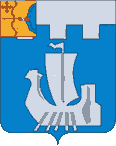 Информационный бюллетень органов местного    самоуправления Подосиновского районаот 28.11.2023 № 35 (575)утверждён решением Подосиновской районной Думы от 21.12.2007 № 30/100(в редакции от 30.08.2011 № 07/60)пгт ПодосиновецПОДОСИНОВСКАЯ РАЙОННАЯ ДУМАШЕСТОГО СОЗЫВАРЕШЕНИЕот 24.11.2023 № 31/125 пгт ПодосиновецНа основании ст. 21, ст. 46 Устава Подосиновского муниципального района Кировской области  Подосиновская районная Дума РЕШИЛА:1. Утвердить основные характеристики бюджета Подосиновского района Кировской области (далее – бюджета района) на 2024 год и на плановый период 2025 и 2026 годов согласно приложению 1 к настоящему решению.2. Утвердить перечень и коды главных распорядителей средств бюджета района согласно приложению 2 к настоящему решению.	3. Утвердить перечень и коды статей источников финансирования дефицита бюджета района согласно приложению 3 к настоящему решению. 4. Утвердить нормативы распределения доходов между бюджетами городских и сельских поселений Подосиновского района на 2024 год и на плановый период 2025 и 2026 годов согласно приложению 4 к настоящему решению. 5. Утвердить в пределах общего объема доходов бюджета района, установленного настоящим решением, объемы поступления доходов бюджета района по налоговым и неналоговым доходам по статьям, объемы безвозмездных поступлений по подстатьям классификации доходов бюджетов, прогнозируемые:5.1. на 2024 год согласно приложению 5 к настоящему решению;5.2. на 2025 год и  2026 год согласно приложению 14 к настоящему решению.6. Установить минимальный коэффициент отчисления прибыли, оставшейся после уплаты налогов и иных обязательных платежей, применяемый для определения размера части прибыли муниципальных унитарных предприятий Подосиновского района, остающейся после уплаты налогов и иных обязательных платежей и подлежащей перечислению в бюджет района, равный 0,2. 7. Утвердить в пределах общего объема расходов бюджета района, установленного настоящим решением, распределение бюджетных ассигнований по разделам и  подразделам классификации расходов бюджетов: 7.1. на 2024 год согласно 6 к настоящему решению;7.2. на 2025год и 2026 год согласно приложению 15 к настоящему решению. 8. Утвердить в пределах общего объема расходов бюджета района, установленного настоящим решением, распределение бюджетных ассигнований по целевым статьям (муниципальным программам Подосиновского района и непрограммным направлениям деятельности), группам  видов расходов классификации расходов бюджетов:8.1. на 2024 год согласно приложению 7 к настоящему решению;	8.2. на 2025 год и 2026 год согласно приложению 16 к настоящему решению. 9. Утвердить в пределах общего объема расходов бюджета района, установленного настоящим решением, ведомственную структуру расходов бюджета района: 9.1. на 2024 год согласно приложению 8 к настоящему решению; 9.2. на 2025 год и 2026 год согласно приложению 17 к настоящему решению. 10. Утвердить источники финансирования дефицита бюджета района:10.1. на 2024 год согласно приложению 9 к настоящему решению; 10.2. на 2025 год и 2026 год согласно приложению 18 к настоящему решению. 11. Утвердить перечень публичных нормативных обязательств, подлежащих исполнению за счет средств бюджета района, с указанием бюджетных ассигнований по ним, а также общий объем бюджетных ассигнований, направляемых на их исполнение:11.1. на 2024 год согласно приложению 10 к настоящему решению;11.2. на 2025 год и 2026 год согласно приложению 19 к настоящему решению.12. Утвердить в пределах общего объема расходов бюджета района, установленного настоящим решением, общий объем условно утверждаемых расходов на 2025 год в сумме 3351,8 тыс. рублей и на 2026 год в сумме 6966,5 тыс. рублей. 13. В соответствии с разделом 11 Положения о бюджетном процессе в Подосиновском районе, утвержденного решением Подосиновской районной Думы от 26.02.2014 № 42/264 установить в пределах общего объема расходов бюджета района, установленного настоящим решением, размер резервного фонда Администрации Подосиновского района Кировской области:13.1. на 2024 год в сумме 600,0 тыс. рублей;13.2. на 2025 год в сумме 574,0 тыс. рублей и на 2026 год в сумме 560,0 тыс. рублей.14. В соответствии с разделом 12 Положения о бюджетном процессе в Подосиновском районе, утвержденного решением Подосиновской районной Думы от 26.02.2014 № 42/264  утвердить в пределах общего объема расходов бюджета района, установленного настоящим решением, объем бюджетных ассигнований  муниципального дорожного фонда Подосиновского района Кировской области:14.1. на 2024 год в сумме 35450,7 тыс. рублей;14.2. на 2025 год в сумме 33083,2 тыс. рублей и на 2026 год в сумме 31771,1 тыс. рублей. 14.3. Установить, что бюджетные ассигнования муниципального дорожного фонда Подосиновского района Кировской области направляются: – на финансовое обеспечение дорожной деятельности в отношении автомобильных дорог общего пользования местного значения, в том числе на капитальный ремонт, ремонт и содержание действующей сети автомобильных дорог общего пользования местного значения и искусственных сооружений на них; на исполнение судебных актов по искам в связи с использованием автомобильных дорог и осуществлением дорожной деятельности  в объеме: на 2024 год в сумме 35450,7 тыс. рублей, на 2025 год в сумме 33083,2 тыс. рублей и на 2026 год в сумме 31771,1 тыс. рублей.15.  Утвердить в пределах общего объема расходов бюджета района, установленного настоящим решением, объем дотаций на выравнивание бюджетной обеспеченности поселений на 2024 год в сумме 16124,0 тыс. рублей, на 2025 год в сумме 16101 тыс. рублей, на 2026 год в сумме 15574 тыс. рублей.Установить, что определение объема и распределение дотаций осуществляются в соответствии с Законом Кировской области от 28.09.2007 № 163-ЗО «О межбюджетных отношениях в Кировской области». Утвердить следующие объемы дотаций на выравнивание бюджетной обеспеченности поселений:1) на 2024 год – дотация  на выравнивание бюджетной обеспеченности поселений за счет средств субвенции, получаемой бюджетом муниципального района на исполнение государственных полномочий Кировской области по расчету и предоставлению дотаций бюджетам поселений в сумме 2624,0 тыс. рублей и дотация на выравнивание бюджетной обеспеченности поселений за счет средств бюджета района  в сумме 13500,0 тыс. рублей; 2) на 2025 год – дотация  на выравнивание бюджетной обеспеченности поселений за счет средств субвенции, получаемой бюджетом муниципального района на исполнение государственных полномочий Кировской области по расчету и предоставлению дотаций бюджетам поселений  в сумме 2601,0 тыс. рублей и дотация на выравнивание бюджетной обеспеченности поселений за счет средств бюджета района  в сумме 13500,0 тыс. рублей;  на 2026 год  – дотация на выравнивание бюджетной обеспеченности поселений за счет средств субвенции, получаемой бюджетом муниципального района на исполнение государственных полномочий Кировской области по расчету и предоставлению дотаций бюджетам поселений в сумме 2574,0 тыс. рублей и дотация на выравнивание бюджетной обеспеченности поселений за счет средств бюджета района в сумме 13000,0 тыс. рублей.Утвердить распределение дотации на выравнивание бюджетной обеспеченности поселений: на 2024 год согласно приложению 11 к настоящему решению;на 2025 год и 2026 год согласно приложению 20 к настоящему решению. Установить значение критерия выравнивания расчетной бюджетной обеспеченности поселений, применяемого для определения объема дотаций на выравнивание бюджетной обеспеченности поселений:на 2024 год в размере 1,497062;на 2026 год в размере 1,472208 и на 2025 год в размере 1,456455.16. Утвердить в пределах общего объема расходов бюджета района, установленного настоящим решением, распределение межбюджетных трансфертов бюджетам поселений на 2024 год согласно приложению 12 к настоящему решению, на 2025 год и 2026 год согласно приложению 21 к настоящему решению, в следующих объемах:16.1. Иные межбюджетные трансферты бюджетам поселений на осуществление части полномочий по решению вопросов местного значения на 2024 год в сумме 16500,0 тыс. рублей, на 2025 год в сумме 15500,0 тыс. рублей, на 2025 год в сумме 15000,0 тыс. рублей.        16.2. Иные межбюджетные трансферты бюджетам поселений на природоохранные мероприятия на 2024 год в сумме 64,0 тыс. рублей.Распределение иных межбюджетных трансфертов бюджетам поселений осуществляется в соответствии с решением Подосиновской районной Думы от 29.11.2019 № 41/264 «Об утверждении Положения о межбюджетных отношениях в Подосиновском районе» (в ред. решения Подосиновской районной Думы Кировской области от 08.04.2022 N 09/40).17. Установить, что санкционирование оплаты денежных обязательств получателей средств бюджета района, бюджетов поселений, подлежащих оплате за счет межбюджетных трансфертов, предоставляемых из бюджета района бюджетам поселений и имеющих целевое назначение, производится финансовым управлением Администрации района.В случае нарушения методик (порядков) распределения межбюджетных трансфертов, имеющих целевое назначение, в части предоставления недостоверных данных для расчета указанных межбюджетных трансфертов, и (или) порядков предоставления (расходования) межбюджетных трансфертов, имеющих целевое назначение, финансовое управление Администрации района вправе принять решение о приостановлении (сокращении) предоставления межбюджетных трансфертов местным бюджетам из бюджета района. Остатки межбюджетных трансфертов, полученных в форме иных межбюджетных трансфертов, имеющих целевое назначение, не использованные в соответствующем текущем году (при отсутствии потребности в них), подлежат возврату из бюджетов городских и сельских поселений в бюджет района в сроки, установленные Администрацией Подосиновского района Кировской области.В случае, если неиспользованные остатки межбюджетных трансфертов, имеющих целевое назначение, не перечислены в бюджет района, указанные средства подлежат взысканию в порядке, определяемом финансовым управлением Администрации района, с соблюдением общих требований, установленных Министерством финансов Российской Федерации.18. Установить, что из бюджета района предоставляются субсидии, включая гранты, некоммерческим организациям, не являющимся муниципальными  учреждениями.Утвердить в пределах общего объема расходов бюджета района, установленного настоящим решением, бюджетные ассигнования на предоставление субсидий социально ориентированной некоммерческой организации – победителю конкурсного отбора на 2023 год в сумме  284,3 тыс. рублей, на 2024 год в сумме  284,3 тыс. рублей, на 2025 год в сумме  284,3 тыс. рублей.   Предоставление субсидий, указанных в части 1 настоящего пункта, осуществляется соответствующими главными распорядителями средств бюджета района, определенными ведомственной структурой расходов бюджета района согласно приложениям 8 и 17 к настоящему решению, в соответствии с порядком, установленным Правительством Кировской области в соответствии с общими требованиями, утвержденными Правительством Российской Федерации. Субсидии предоставляются в случае открытия получателям субсидий, указанным в части 1 настоящего пункта в финансовом управлении лицевых счетов по учету операций со средствами указанных субсидий в установленном им порядке, если иное не установлено законодательством Российской Федерации. Санкционирование операций за счет средств субсидий, указанных в части 1 настоящего пункта, осуществляется финансовым управлением на основании представленных получателями субсидий платежных и иных документов, подтверждающих возникновение денежных обязательств. Неиспользованные по состоянию на 1 января текущего финансового года субсидии подлежат возврату в бюджет района до 1 февраля текущего финансового года в порядке, установленном Правительством Кировской области, если иное не установлено законодательством Российской Федерации. При наличии потребности данные остатки средств могут быть возвращены в текущем финансовом году получателю субсидии, которому они были ранее предоставлены, на те же цели в соответствии с решением главного распорядителя средств  бюджета района, согласованным с финансовым управлением. 19. Установить, что из бюджета района предоставляется субсидия на обеспечение мер по поддержке юридических лиц, осуществляющих регулярные перевозки пассажиров и багажа автомобильным транспортом, на 2024 год в сумме 3500,0 тыс. рублей, на 2025 год в сумме 1500,0 тыс. рублей, на 2026 год в сумме 500,0 тыс. рублей.Предоставление субсидии осуществляется Администрацией Подосиновского района в соответствии с порядком, установленным  муниципальным правовым актом Администрации Подосиновского района в соответствии с общими требованиями, утвержденными Правительством Российской Федерации.Субсидия предоставляется в случае открытия получателем субсидии в финансовом управлении Администрации Подосиновского района лицевого счета по учету операций со средствами указанной субсидии в установленном порядке.Субсидия предоставляется в случае заключения между соответствующим главным распорядителем средств бюджета района и получателем субсидии договора (соглашения) о предоставлении субсидий, предусматривающих, в том числе целевые показатели результативности предоставления субсидий и их значения, в соответствии с типовой формой, утвержденной финансовым управлением Администрации Подосиновского района.20. В соответствии со статьей 35 Бюджетного кодекса Российской Федерации объем бюджетных ассигнований на реализацию плана мероприятий, указанных в пункте 1 статьи 166, пункте 1 статьи 751 и пункте 1 статьи 782 Федерального закона «Об охране окружающей среды», определяется в размере не менее прогнозируемого при формировании бюджета района объема доходов бюджета района от:	платы за негативное воздействие на окружающую среду;	от административных штрафов за административные правонарушения в области охраны окружающей среды и природопользования;	платежей по искам о возмещении вреда, причиненного окружающей среде вследствие нарушений обязательных требований, а также от платежей, уплачиваемых при добровольном возмещении вреда, причиненного окружающей среде вследствие нарушений обязательных требований;	межбюджетных трансфертов из областного бюджета на цели, указанные в абзаце первом настоящего пункта.21. Установить верхний предел муниципального внутреннего долга Подосиновского района на 1 января 2025 года в сумме 0 тыс. рублей, в том числе верхний предел долга по муниципальным гарантиям в сумме 0 тыс. рублей; на 1 января 2026 года в сумме 0 тыс. рублей, в том числе верхний предел долга по муниципальным гарантиям в сумме 0 тыс. рублей; на 1 января 2027 года в сумме 0 тыс. рублей, в том числе верхний предел долга по муниципальным гарантиям в сумме 0 тыс. рублей.Установить, что муниципальные гарантии Подосиновского района в 2024 – 2026 годах предоставляться не будут.22. Утвердить программу муниципальных внутренних заимствований Подосиновского района:22.1. на 2024 год согласно приложению 13 к настоящему решению;22.2. на 2025 год и 2026 год согласно приложению 22 к настоящему решению. 23. Установить, что в 2023 – 2025 годах бюджетные кредиты из бюджета района бюджетам поселений предоставляться не будут.24.  Установить, что Администрация Подосиновского района и иные органы местного самоуправления Подосиновского района Кировской области, осуществляющие функции и полномочия учредителя, не вправе принимать решения, приводящие к увеличению в 2024 году штатной численности работников органов местного самоуправления Подосиновского района Кировской области, муниципальных учреждений, за исключением случаев, когда федеральными законами и законами субъектов Российской Федерации передаются отдельные государственные полномочия; при эксплуатации вновь построенных (переданных в муниципальную собственность Подосиновского района) объектов недвижимости, необходимых для осуществления полномочий органов местного самоуправления Подосиновского района; при наделении органов местного самоуправления Подосиновского района полномочиями (административно-управленческими действиями) в соответствии с положениями об указанных органах; при дополнении основных видов деятельности районных муниципальных учреждений в соответствии с уставами указанных учреждений; на основании правовых актов, издаваемых Губернатором Кировской области.25. Настоящее решение вступает в силу с 1 января 2024 года.26. Опубликовать настоящее решение в Информационном бюллетене органов местного самоуправления Подосиновского района. ПЕРЕЧЕНЬ  И  КОДЫглавных распорядителей средств бюджета района        Нормативы распределения доходовмежду бюджетами городских и сельских поселений Подосиновского района на 2024 год и на плановый период 2025 и 2026 годовПримечание. Погашение задолженности по пеням и штрафам за несвоевременную уплату налогов и сборов в части отмененных налогов и сборов осуществляется по нормативам отчислений соответствующих налогов и сборов в бюджет муниципального района.КОНТРОЛЬНО-СЧЕТНАЯ КОМИССИЯМУНИЦИПАЛЬНОГО ОБРАЗОВАНИЯ                                ПОДОСИНОВСКИЙ МУНИЦИПАЛЬНЫЙ РАЙОН                              КИРОВСКОЙ ОБЛАСТИул. Советская, д. 77, п. Подосиновец, Кировская обл., 613930, тел.: (83351) 2-16-01_____________________________________________________________________________________ЗАКЛЮЧЕНИЕна проект решения  Подосиновской районной Думы «О бюджете Подосиновского района на 2024 год и на плановый период 2025 и 2026 годов»20.11.2023                                                                                                          № 83пгт Подосиновец1. Общие положенияЗаключение Контрольно-счетной комиссии Подосиновского района на проект решения Подосиновской районной Думы «О бюджете Подосиновского района на 2024 год и на плановый период 2025 и 2026 годов» подготовлено в соответствии с Бюджетным кодексом Российской Федерации, Положением о бюджетном процессе в Подосиновском районе, утвержденного решением Подосиновской районной Думой от 26.02.2014 № 42/264, Положением о Контрольно-счетной комиссии муниципального образования Подосиновский муниципальный район Кировской области, утвержденного решением Подосиновской районной Думы от 26.11.2021 № 04/19, иными нормативными правовыми актами Подосиновского района.В соответствии со ст. 31, 32, 34  Положения о бюджетном процессе проект решения Подосиновской районной Думы «О бюджете Подосиновского района на 2024 год и на плановый период 2025 и 2026 годов» (далее – проект)  представлен своевременно и в полном объеме.В рамках подготовки заключения проведена оценка соблюдения нормативных правовых актов, методических материалов, и иных документов, составляющих основу формирования бюджета Подосиновского района.2. Основные параметры прогноза исходных макроэкономических 
показателей для составления проекта бюджета районаПрогноз социально-экономического развития Подосиновского района Кировской области на 2024 год и на плановый период 2025-2026 годов (далее - прогноз социально-экономического развития) разработан в двух вариантах с учетом сценарных условий функционирования экономики Российской Федерации и тенденций социально-экономического развития Российской Федерации, Кировской области и Подосиновского района. Согласно пояснительной записке к проекту основные параметры налоговых и неналоговых доходов бюджета района на 2024 год и на плановый период 2025 и 2026 годов сформированы на основе показателей прогноза социально-экономического развития по второму (базовому) варианту, в связи с чем в заключении анализ макроэкономических показателей осуществлен в соответствии с базовым вариантом, предусматривающим более высокие темпы экономического роста.Информация об основных показателях прогноза социально-экономического развития представлена в таблице:Согласно представленному прогнозу макроэкономические условия социально-экономического развития Подосиновского района характеризуются следующими тенденциями:ежегодным ростом фонда оплаты труда: на 5,6 % в 2024 году, на 4,8 % в 2025 году, на 4,3 % в 2026 году, увеличением среднемесячной заработной платы в расчете на одного работника в 2024 году на 10,3 %, в 2025 году на 7,4 %, в 2026 году на 6,2 %,ростом оборота организаций по всем  видам деятельности по полному кругу в 2024 году на 0,1 %, в 2025 году на 0,5 %, в 2026 году на 2,5 %,сохранением темпов роста прибыли прибыльных предприятий в 2024 году на 1,0 % и её ростом в плановом периоде в 2025 году на 2,3 %, в 2026 году на 3,0 %,сохранением темпов роста объема отгруженных товаров собственного производства, выполненных работ и услуг в 2024 году на 5,3 %, в 2025 году на 4,2%, в 2026 году на 5,4 %,снижением объема инвестиций в основной капитал за счет всех источников финансирования в сопоставимых ценах в 2024 году на 6,6 % и ростом объема инвестиций в 2025 году на 5,5 %, в 2026 году на 7,5 %,ростом ввода в действие основных фондов в 2024 году на 4,2 %, в 2025 году на 5,7 %, в 2026 году на 8,3 %,снижением остаточной балансовой стоимости основных фондов в 2024 года на 1,3 %, в 2025 году на 1,1 %, в 2026 году на 0,7 %,  ростом оборота розничной торговли (в % к предыдущему году в сопоставимых ценах) - в 2024 году – 102,4 %; в 2025 году – 103,0 %; в 2026 году -103,3 %; ростом оборота общественного питания (в % к предыдущему году в сопоставимых ценах) - в 2024 году – 100,4 %; в 2025 году – 100,5 %; в 2026 году -100,7 %; сохранением роста объема платных услуг населению в сопоставимых ценах – в 2024 году на 6,6 %, в 2025 году на 6,8 %, в 2026 году на 7,5 %;ростом оборота малых предприятий в 2024 году на 2,6 %, в 2025 году на 2,2 %, в 2026 году на 4,9 %,ростом стоимости произведенной продукции сельского хозяйства в 2024 году на 5,5 %, в 2025 году на 5,8 %, в 2026 году на 5,4 %,ростом выручки от реализации сельхозпродукции в 2024 году на 5,3%, в 2025 году на 5,0 %, в 2026 году на 4,9 %.В прогнозе социально-экономического развития Подосиновского района на 2024 год и на плановый период до 2026 года сохраняются тенденции развития экономики.3. Основные параметры бюджета района на 2024-2026 годыОсновные параметры проекта решения Подосиновской районной Думы «О бюджете Подосиновского района на 2024 год и на плановый период 2025 и 2026 годов» (далее – решение о бюджете) соответствуют требованиям Бюджетного Кодекса Российской Федерации.Приложением 1 к решению о бюджете предлагается утвердить основные характеристики бюджета Подосиновского района:    	на 2024 год по доходам в сумме 371973,2 тыс. руб.,                              по расходам в сумме 376973,2 тыс. руб.,                              с дефицитом в сумме 5000,0 тыс. руб.    	на 2025 год по доходам в сумме 353995,4 тыс. руб.,                              по расходам в сумме 366995,4 тыс. руб.,                              с дефицитом в сумме 13000,0 тыс. руб.   	на 2026 год по доходам в сумме 355613,2 тыс. руб.,                              по расходам в сумме 368613,2 тыс. руб.,                              с дефицитом в сумме 13000,0 тыс. руб.4. Доходы бюджета района на 2024-2026 годыОбъем доходов бюджета района на 2024 год предусматривается в размере 371973,2 тыс. руб., что ниже на 64802,3 тыс. руб. (14,8 %) первоначально утвержденных бюджетных назначений 2023 года (436775,5 тыс. руб.) и на 100324,3 тыс. руб. (21,2 %) ниже ожидаемого исполнения бюджета 2023 года.Сравнение прогноза доходов бюджета района на 2024 год с ожидаемым исполнением 2023 года представлено в таблице:тыс. руб.Прогнозируемый объем доходов на 2024 год ниже ожидаемой оценки исполнения на 100324,3 тыс. руб. (на 21,2 %). Объем налоговых доходов на 2024 год спрогнозирован в сумме 104152,8 тыс. руб., что выше ожидаемой оценки поступлений 2023 года на 8177,1 тыс. руб. или на 7,9 %, объем неналоговых доходов – ниже на 1093,9 тыс. руб. (на 6,3 %), безвозмездные поступления – ниже на 107407,5 тыс. руб. (на 30,6 %).Структура доходной части бюджета района на 2023-2026 годы характеризуется следующими данными:В структуре доходов бюджета района на 2024 год планируется поступление налоговых доходов в сумме 112329,9 тыс. руб. (30,2 % от общего объема доходов), неналоговых доходов - в сумме 16330,7 тыс. руб. (4,4 % от общего объема доходов), безвозмездных поступлений - в сумме 243312,6 тыс.руб. (65,4 % от общего объема доходов). Наибольший удельный вес занимают безвозмездные поступления.В прогнозируемом периоде предусматривается увеличение доли налоговых доходов бюджета района с 22,1 % по оценке 2023 года до 34,6 % в 2026 году, рост доли неналоговых доходов с 3,7 % до 4,6 % при одновременном снижении доли безвозмездных поступлений с 74,3 % до 60,8 % к 2026 году.4.1. Налоговые доходы на 2024-2026 годыНалоговые доходы на 2024 год спрогнозированы в объеме 112329,9 тыс.руб., что на 8177,1 тыс. руб. (на 7,9 %) выше ожидаемой оценки текущего года и на 19268,7 тыс. руб. (на 14,6 %) ниже первоначально утвержденных налоговых доходов на 2023 год (131598,6 тыс. руб.).Сравнение прогноза налоговых доходов бюджета района на 2024 год с ожидаемым исполнением 2023 года представлено в таблице:тыс. руб.В 2024 году по сравнению с ожидаемой оценкой 2023 года планируется:- рост  по налогу на доходы физических лиц на 2188,2 тыс. руб. или на 6,2%, по доходам от уплаты акцизов на нефтепродукты на 759,0 тыс. руб. или на 15,1 %, по налогу, взимаемому в связи с применением упрощенной системы налогообложения на 4522,0 тыс. руб. или на 8,1 %, по налогу, взимаемому в связи с применением патентной системы налогообложения на 916,0 тыс. руб. или на 57,3 %, по государственной пошлине на 30,0 тыс. руб. или на 2,0 %, - снижение по единому сельскохозяйственному налогу на 13,1 тыс. руб. или на 29,0 %, по налогу на имущество организаций на 286,0 тыс. руб. или на 5,9 %.В 2025 году налоговые доходы прогнозируются с ростом к прогнозу 2024 года на 4,8 %, в 2026 году по отношению к прогнозу 2025 года с ростом на 3,9%.	Структура налоговых доходов бюджета района на 2023-2026 годы характеризуется следующими данными:В анализируемом периоде в структуре налоговых доходов основную долю составляют налог на доходы физических лиц в 2024 году – 33,2 %, 2024 году – 33,4 %, 2025 году – 33,4 %, налоги на совокупный доход (налог УСН, единый сельскохозяйственный налог, налог, взимаемый в связи с применением патентной системы налогообложения) в 2024 году – 56,2 %, в 2025 году – 56,4%, в 2026 году – 56,8 %.Доля налоговых доходов в структуре собственных доходов бюджета 2024 года составляет 87,3 %, 2025 года – 87,8 %, 2026 года – 88,2 %.Налог на доходы физических лиц спрогнозирован в 2024 году в объеме 37324,2 тыс. руб., с ростом к ожидаемой оценке 2023 года на 2188,2 тыс. руб. или на 6,2 %. Прогноз поступлений по налогу на доходы физических лиц представлен главным администратором доходов бюджета района (УФНС). 	Поступление налога на доходы физических лиц на 2025 год спрогнозировано в объеме 39227,1 тыс. руб. (с ростом к прогнозу 2024 года на 5,1 %) и на 2026 год в объеме 41045,2 тыс. руб. (по отношению к прогнозу 2025 года с ростом на 4,6 %).В 2024 году темп роста поступлений по налогу на доходы физических лиц превышает темп роста фонда оплаты труда на 0,6 %, в плановом периоде 2025 и 2026 годов темп роста налога на доходы физических лиц превышает темп роста фонда оплаты труда на 0,3 %. Акцизы на нефтепродукты в 2024 году прогнозируются в размере 5799,7 тыс. руб. или с ростом к оценке текущего года на 759,0 тыс. руб. или 15,1 %. Прогноз поступления акцизов на 2025 год составляет 5973,2 тыс. руб. с ростом к предыдущему году на 3,0 % и на 2026 год – 6017,1 тыс. руб. с ростом на 0,7 %.Сведения о прогнозируемых поступлениях доходов от акцизов представлены в таблице:Расчет прогноза поступления акцизов на автомобильный и прямогонный бензин, дизельное топливо, моторные масла для дизельных и (или) карбюраторных (инжекторных) двигателей, производимые на территории Российской Федерации, в бюджет района производился министерством финансов Кировской области в соответствии с показателями проекта федерального закона «О федеральном бюджете на 2024 год и на плановый период 2025 и 2026 годов», исходя из дифференцированных нормативов отчислений в местные бюджеты.Размер указанного дифференцированного норматива отчислений в местные бюджеты установлен, исходя из протяженности автомобильных дорог общего пользования местного значения, находящихся в собственности соответствующих муниципальных образований, и составляет для Подосиновского района 0,1143 % на 2024-2026 годы.Налог, взимаемый в связи с применением упрощенной системы налогообложения прогнозируется в 2024 году в сумме 60562,0 тыс. руб., что выше  прогноза поступлений текущего года на 4522,0 тыс. руб. или на 8,1 %.Сведения о прогнозируемых поступлениях налога представлены в таблице:Поступления налога, взимаемого в связи с применением упрощенной системы налогообложения, прогнозировались на основе декларирования 2022 года и прогнозируемых показателях социально-экономического развития Подосиновского района на 2024 год, в том числе: индекса потребительских цен по объекту налогообложения «доходы» и темпа роста прибыли прибыльных предприятий без учета прибыли сельскохозяйственных предприятий по объекту налогообложения «доходы, уменьшенные на величину расходов». В плановом периоде прогноз поступления составляет 63643,0 тыс. руб. и 66928,0 тыс. руб. соответственно. Увеличение поступлений от налога в 2025 году на 5,1 %, в 2026 году на 5,2 %. Норматив отчислений в бюджет района по данному налогу составляет 100,0 %.	Прогноз поступления единого сельскохозяйственного налога на 2024 год составляет 32,0 тыс. руб., что на 40,9 % (на 13,1 тыс. руб.) ниже оценки 2023 года. На 2025 год планируется поступление налога в сумме 32,0 тыс. руб., на 2026 год – 32,5 тыс. руб.Налог, взимаемый в связи с применением патентной системы налогообложения прогнозируется в 2024 году в сумме 2516,0 тыс. руб., что на 916,0 тыс. руб. или на 57,3 % выше ожидаемой оценки 2023 года.В плановом периоде поступление доходов по налогу, взимаемого в связи с применением патентной системы налогообложения, прогнозируется на 2025 год в объеме 2746,0 тыс. руб. с ростом к предыдущему году на 9,1 %, на 2026 год в объеме 2890,0 тыс. руб. с ростом на 5,2 %. Норматив отчислений в бюджет района по данному налогу составляет 100,0 %.Поступления налога на имущество организаций спрогнозированы в сумме 4556,0 тыс. руб. Снижение по сравнению с ожидаемой оценкой 2023 года составляет 286,0 тыс. руб. (5,9 %).Прогноз поступлений налога на 2024 год базировался на показателях налоговой базы отчетного налогового периода – 2022 года по объектам недвижимого имущества и по объектам торгово-офисной недвижимости, облагаемой по кадастровой стоимости, и прогнозируемых темпах роста остаточной балансовой стоимости основных фондов (97,5 % к уровню 2022 года). Согласно пояснительной записки к проекту решения о бюджете в параметрах прогнозируемых поступлений учтены:– увеличение ставки в отношении объектов недвижимого имущества, налоговая база в отношении которых определяется как кадастровая стоимость (в 2023 году для юридических лиц, зарегистрированных по адресу места нахождения на территории Кировской области – 1,5 %, в 2024 году – 1,6 %, для остальных юридических лиц в 2023 году и последующие годы – 2 %);– сохранение пониженной налоговой ставки в размере 1,6% на период до 2026 года включительно в отношении железнодорожных путей общего пользования и сооружений, являющихся их неотъемлемой технологической частью; 	– размеры налоговых ставок в отношении торгово-офисных объектов недвижимости, облагаемых по кадастровой стоимости, установленных Законом Кировской области от 27.07.2016 № 692-ЗО «О налоге на имущество организаций в Кировской области». Норматив отчислений в бюджет района по данному налогу составляет 20,0 %.Плановый объем налога на имущество организаций на 2025 и 2026 годы составляет 4507,0 тыс. руб. и 4475,0 тыс. руб. соответственно.	Прогноз поступления государственной пошлины на 2024 год составляет 1540,0 тыс. руб., что на 2,0 % (на 30,0 тыс. руб.) выше ожидаемой оценки поступлений 2023 года. На плановый период 2025-2026 года – на уровне прогноза 2024 года.4.2. Неналоговые доходы на 2024-2026 годыОбъем неналоговых доходов на 2024 год спрогнозирован в сумме 16330,7 тыс.руб.,  что ниже ожидаемого исполнения текущего года на 1093,9,0 тыс. руб., или на 6,3 % и на 396,9 тыс. руб. (2,4 %) ниже первоначально утвержденных неналоговых доходов на 2024 год.Доля неналоговых доходов в структуре собственных доходов бюджета 2024 года составляет 12,3 %.В 2025 году неналоговые доходы прогнозируются с ростом к прогнозу 2024 года на 22,0 тыс. руб. (на 0,1 %) в сумме 16352,7 тыс. руб. и в 2026 году с ростом к прогнозу предыдущего года на 49,5 тыс. руб. (на 0,3 %) и составят 16402,2 тыс. руб.Сравнение прогноза неналоговых доходов бюджета района на 2024 год с ожидаемым исполнением 2023 года представлено в таблице:тыс. руб.Сокращение неналоговых доходов в 2024 году по сравнению с ожидаемой оценкой 2023 года запланировано по:- доходам от использования имущества, находящегося в государственной собственности, на 419,6 тыс. руб. или на 18,6% и составят 1842,1 тыс. руб.,- доходам от продажи материальных и нематериальных активов на 262,2 тыс. руб. или на 52,1 % и составят 240,7 тыс. руб., - штрафам - на 1434,1 тыс. руб. или на 61,7 % и составят 888,9 тыс. руб. Рост неналоговых доходов в 2024 году по сравнению с ожидаемым поступлением 2023 года запланирован по следующим источникам:- плата за негативное воздействие на окружающую среду увеличится на 882,0 тыс. руб. или на 229,1 % и составит 1267,0 тыс. руб.,- доходы от оказания платных услуг и компенсации затрат государства - на 140,0 тыс. руб. или на 1,2 % и составят 12092,0 тыс. руб.Структура неналоговых доходов бюджета района на 2024-2026 годы характеризуется следующими данными:В анализируемом периоде в структуре неналоговых доходов основную долю составляют доходы от оказания платных услуг порядка 74,0 % и  доходы от использования имущества, находящегося в государственной собственности порядка 11,5 %.Доля неналоговых доходов в структуре собственных доходов бюджета 2025 года – 12,2 %, 2026 года – 11,8 %.Расчет прогноза неналоговых доходов произведен главными администраторами данных доходов в соответствии с разработанными и утвержденными методиками прогнозирования администрируемых доходов.      4.3. Безвозмездные поступления на 2024-2026 годыФормирование безвозмездных поступлений осуществлялось в соответствии с проектом закона Кировской области «Об областном бюджете на 2024 год и на плановый период 2025 и 2026 годов».Межбюджетные трансферты распределяются Правительством Кировской области и могут быть уточнены в течение финансового года.Безвозмездные поступления в 2024 году предусмотрены в сумме 243312,6 тыс.руб., что составляет 65,4 % от общей суммы планируемых доходов бюджета района. Ожидаемое поступление безвозмездных поступлений в 2023 году составит 350720,1 тыс. руб. или 74,3 % от общей суммы ожидаемых доходов бюджета района. Снижение безвозмездных поступлений в 2024 году по сравнению с ожидаемой оценкой 2023 года составляет 107407,5 тыс. руб. или 30,6 %.В 2023 году безвозмездные поступления прогнозируются в сумме 219924,4 тыс. руб. со снижением к прогнозу 2024 года на 23388,2 тыс. руб. или на 9,6 %, в 2026 году в сумме 216283,2 тыс. руб.  по отношению к прогнозу 2025 года со снижением на 3641,2 тыс. руб. или на 1,7 %.Структура безвозмездных поступлений на 2023-2026 годы характеризуется следующими данными:В анализируемом периоде в структуре безвозмездных поступлений основную долю составляют субсидии порядка 40,0 %.Доля безвозмездных поступлений в общем объеме доходов бюджета района 2024 года составляют 65,4 %, 2025 года – 62,1 %, 2025 года – 60,8 %.5. Расходы бюджета района на 2024-2026 годы5.1. В соответствии с представленным проектом расходы бюджета района на 2024 год запланированы в сумме 376973,2 тыс. руб., что ниже первоначально утвержденных расходов 2023 года на 60435,3 тыс. руб. (на 13,8 %), на 110049,6 тыс. руб. (на 22,6 %) ниже ожидаемого исполнения 2023 года.В 2025 году расходы прогнозируются в сумме 366995,4 тыс. руб. со снижением по отношению к прогнозу 2024 года на 9977,8 тыс. руб. (на 2,6 %), в 2026 году в сумме 368613,2 тыс. руб. с ростом к прогнозу 2025 года на 1617,8 тыс. руб. (на 0,4 %).Структура расходов бюджета на 2023-2026 годы характеризуется следующими данными:Доля расходов на социально-культурную сферу в общей структуре расходов бюджета в 2024 году по сравнению с уточненным планом 2023 года уменьшилась на 40225,6 тыс. руб. (14,3 %) и составляет 64,0 %. На 2024 год данные расходы предусмотрены в сумме 241119,6 тыс. руб.В структуре общего объема расходов на 2024 год основное место занимают расходы, направленные на образование (43,0 %). Остальные расходы составляют 57,0 %:  общегосударственные вопросы (15,9 %), национальная безопасность и правоохранительная деятельность (0,5 %), национальная экономика (10,6 %), охрана окружающей среды (0,4 %), культура, кинематография (10,6 %), социальная политика (5,5 %), физическая культура и спорт (4,9 %), межбюджетные трансферты общего характера бюджетам бюджетной системы РФ (8,7 %). Анализ динамики расходов показал, что по сравнению с уточненным планом 2023 года снижаются расходы в 2024 году, направленные на финансирование общегосударственных вопросов на 5230,8 тыс. руб. (на 3,5 %), национальной безопасности и правоохранительной деятельности на 329,6 тыс. руб. (на 14,1 %), национальной экономики на 53527,9 тыс. руб. (на 57,4 %), мероприятий в сфере жилищно-коммунального хозяйства на 1033,6 тыс. руб. (100,0 %), образования на 37503,1 тыс. руб. (на 18,8 %), культуры, кинематографии на 958,2 тыс. руб. (на 2,3 %), физической культуры и спорта на 2129,6 тыс. руб. (на 10,3 %), обслуживание государственного и муниципального долга на 65,3 тыс. руб. (100,0 %), межбюджетных трансфертов на 10116,7 тыс. руб. (23,7 %). При этом планируется увеличить расходы в 2024 году на охрану окружающей среды на 656,1 тыс. руб. (на 85,6 %), социальную политику на 365,3 тыс. руб. (на 1,8 %). 5.2. При формировании бюджета района на 2024-2026 годы предусмотрены средства на реализацию национальных проектов в соответствии с Указами Президента Российской Федерации от 7 мая 2018 года № 204 «О национальных целях и стратегических задачах развития Российской Федерации на период до 2024 года» и от 21.07.2020 № 474 «О национальных целях развития Российской Федерации на период до 2030 года».                                             Проектом предусматриваются бюджетные ассигнования на реализацию национальных проектов в 2024 году по 2 направлениям в объеме 1252,3 тыс. руб., в 2025 году по 1 направлению  в объеме 762,4 тыс. руб., в 2026 году по 1 направлению  в объеме 865,1 тыс. руб.	Доля расходов на реализацию национальных проектов в общем объеме расходов бюджета района в 2024 году составит 0,3 %, в 2025 году – 0,2 %, в 2026 году – 0,2 %.	5.3. В рамках объема поступлений доходов и в целях финансового обеспечения дорожной деятельности в составе бюджета района сформирован дорожный фонд Подосиновского района.	Доходы бюджета района, формирующие ассигнования дорожного фонда на 2024 год, прогнозируются в объеме 35450,7 тыс. руб. По сравнению с уточненным планом на 2023 год (включающим также остатки средств 2022 года) объем дорожного фонда на 2024 год планируется со снижением  на 47534,5 тыс. руб. Снижение объемов бюджетных ассигнований дорожного фонда с тем, что на 2023 год было предусмотрено финансирование на привидение в нормативное состояние автомобильных дорог и искусственных дорожных сооружений в рамках реализации национального проекта «Безопасные качественные дороги» в сумме 44070,0 тыс. руб.	Прогнозируемые объемы доходов бюджета района, формирующих ассигнования дорожного фонда в 2025 году составят – 33083,2 тыс. руб., в 2026 году – 31771,1 тыс. руб.Прогнозируемые объемы доходов бюджета района, формирующие ассигнования дорожного фонда Подосиновского района на 2024-2026 годы, представлены в таблице:тыс. руб.Распределение бюджетных ассигнований дорожного фонда Подосиновского района согласно проекта решения о бюджете на 2024-2026 годы приведено в таблице:тыс. руб.5.4. В общей сумме расходов бюджета района на 2024 год объем межбюджетных трансфертов планируется в размере 32624,0 тыс. руб., что составляет 8,7 % от общего объема расходов на 2024 год.	Информация об объемах межбюджетных трансфертов в 2023-2024 годах представлена в таблице (тыс. руб.):	Снижение объема межбюджетных трансфертов (по сравнению с 2023 годом) обусловлен уменьшением размера прочих межбюджетных трансфертов на сумму 5500,0 тыс. руб., или на 25,0 % и увеличением дотации на выравнивание бюджетной обеспеченности на 996,0 тыс. руб. или на 6,6 %.	На 2025 год объем межбюджетных трансфертов планируется в размере 31601,0 тыс. руб., на 2026 год – 30574,0 тыс. руб.5.5. Расходная часть бюджета района на трехлетний период сформирована с учетом реализации 10 муниципальных программ Подосиновского района.	Вне рамок муниципальных программ предусмотрены расходы на обеспечение деятельности председателя Контрольно-счетной комиссии Подосиновского района в 2024 году в сумме 1125,1 тыс. руб., в 2025-2026 годах – на уровне прогноза 2024 года.Расходы бюджета района в разрезе муниципальных программ в 2023-2026 годах представлены в следующей таблице:	В 2024 году на реализацию муниципальных программ запланированы расходы в общей сумме 375848,1 тыс. руб., что на 109971,2 тыс. руб., или на 22,6% ниже уточненного плана 2023 года.	Наибольшую долю в расходах бюджета района занимают расходы на реализацию следующих муниципальных программ:	- «Развитие образования» - 48,9 %, 	- «Развитие культуры» - 13,5 %,	- «Развитие муниципального управления» - 12,8 %,	- «Управление муниципальными финансами и регулирование межбюджетных отношений» – 11,1 %,	- «Развитие транспортной системы» - 10,5 %.	На плановый период 2025-2026 годы на реализацию муниципальных программ запланированы расходы в сумме 365870,3 тыс. руб. и 367488,1 тыс.руб. соответственно.	В ходе анализа планируемых расходов на реализацию муниципальных программ отмечено следующее.Муниципальная программа «Развитие образования»В проекте бюджета района на 2024 год предусмотрены средства на реализацию муниципальной программы «Развитие образования» в сумме 183807,4 тыс. руб. (средства федерального и областного бюджета – 75923,8 тыс. руб.), что на 40320,3 тыс. руб. или на 18,0 % ниже бюджетных ассигнований уточненного плана 2023 года. В рамках муниципальной программы в 2024 году запланировано финансирование:- обеспечения деятельности управления образования – 2163,2 тыс. руб., МКУ ЦБ УО  Подосиновского района – 9308,1 тыс. руб.- обеспечения деятельности муниципальных учреждений – 159939,5 тыс. руб., в том числе средства федерального и областного бюджета в сумме 63534,2 тыс. руб.,- расходов в сумме 719,3 тыс. руб. на оздоровление детей в образовательных организациях района, в том числе средства областного бюджета – 712,1 тыс. руб. - на предоставление мер социальной поддержки за счет средств областного бюджета – 11677,5 тыс. руб.На плановый период 2025-2026 годы на реализацию муниципальной программы запланированы расходы в сумме 179542,9 тыс. руб. и 181053,1 тыс.руб. соответственно.Муниципальная программа «Развитие культуры»На реализацию муниципальной программы в проекте бюджета района на 2024 год предусмотрены расходы в сумме 50606,8 тыс. руб. (средства федерального и областного бюджета – 1541,8 тыс. руб.), что на 1153,6 тыс. руб. или на 2,2 % меньше уточненного плана на 2023 год.В рамках муниципальной программы в 2024 году запланировано финансирование на:- обеспечение деятельности муниципальных организаций в сфере культуры в сумме 50606,8 тыс. руб., в том числе за счет средств федерального и областного бюджета – 1541,8 тыс. руб.	На плановый период 2025-2026 годы на реализацию муниципальной программы запланированы расходы в сумме 50378,3 тыс. руб. и 50531,8 тыс.руб. соответственно.Муниципальная программа «Развитие спорта и молодежной политики»На реализацию муниципальной программы в проекте бюджета района на 2024 год предусмотрены расходы в сумме 1202,4 тыс. руб., что на 448,5 тыс.руб. или 27,2 % меньше уточненного плана на 2023 год.В рамках муниципальной программы в 2024 году запланировано финансирование на:- подпрограмму «Дом для молодой семьи» на софинансирование расходных обязательств на предоставление социальных выплат молодым семьям на приобретение (строительство) жилья в сумме 241,9 тыс. руб. за счет средств областного бюджета, в сумме 60,5 тыс. руб. – софинансирование за счет средств местного бюджета,- на реализацию мероприятий в сфере развития спорта и молодежной политики - 900,0 тыс. руб.	На реализацию муниципальной программы на плановый период 2025-2026 годы запланированы расходы в сумме 702,4 тыс. руб. ежегодно.Муниципальная программа  «Развитие  гражданского общества, социальная поддержка граждан и социально ориентированных  некоммерческих организаций»В проекте бюджета района на 2024 год предусмотрены средства на реализацию муниципальной программы в сумме 6783,1 тыс. руб. (средства областного бюджета – 6633,1 тыс. руб.), что на 4858,2 тыс. руб. или на 252,4 % выше бюджетных ассигнований уточненного плана 2023 года.В рамках программы в 2024 году предусмотрено финансирование:-  отдельных мероприятий «Ветеран» и «Социальная поддержка инвалидов и других граждан, попавших в трудную жизненную ситуацию» в сумме 150,0 тыс. руб. за счет средств бюджета района; - за счет средств областного бюджета на предоставление мер социальной поддержки семей с детьми в сумме 5644,1 тыс. руб., содержание специалистов по опеке и попечительству и обеспечение их деятельности – 989,0 тыс. руб.  На реализацию муниципальной программы на 2025 год запланированы расходы в сумме 4901,7 тыс. руб., на 2026 год – 4274,6 тыс. руб. Муниципальная программа «Развитие транспортной системы»Расходы на реализацию программы в 2024 году в проекте бюджета района предусмотрены в сумме 39550,7 тыс. руб. (средства областного бюджета – 29651,0 тыс. руб.), что на 53763,4 тыс. руб. ниже уточненного плана на 2023 год или на 57,6 %.В рамках программы предусмотрено финансирование следующих мероприятий:«Развитие дорожного хозяйства» в сумме 35450,7 тыс. руб., в том числе:- за счет средств местного бюджета на содержание и ремонт автомобильных дорог 5499,7 тыс. руб.; - за счет средств областного бюджета на осуществление дорожной деятельности в отношении автомобильных дорог общего пользования местного значения - 29951,0 тыс. руб.,«Развитие автомобильного транспорта» в сумме 4100,0 тыс. руб. в целях организации транспортного обслуживания населения в границах муниципального района на оплату за предоставленные транспортные услуги по перевозке пассажиров автомобильным транспортом на пригородных и внутримуниципальных маршрутах.На реализацию муниципальной программы на 2025 год запланированы расходы в сумме 35183,2 тыс. руб., на 2026 год – 32871,1 тыс. руб. Муниципальная программа «Охрана окружающей среды»Расходы на реализацию программы в 2024 году в проекте бюджета района предусмотрены в сумме 1422,8 тыс. руб., что на 656,1 тыс. руб. больше уточненного плана на 2023 год или на 85,6 %.В 2024 году по программе за счет средств бюджета района предусмотрены средства в сумме 1422,8 тыс. руб. на природоохранные мероприятия:- обеспечение утилизации и максимально безопасного размещения отходов производства и потребления в сумме 1358,8 тыс. руб., - предоставление межбюджетных трансфертов в сумме 64,0 тыс. руб. На плановый период 2025-2026 годы на реализацию муниципальной программы запланированы расходы в сумме 1430,6 тыс. руб. и 1426,87 тыс.руб. соответственно.Муниципальная программа «Управление муниципальным имуществом»В проекте бюджета района на 2024 год предусмотрены средства на реализацию муниципальной программы в объеме 2080,6 тыс. руб. (средства областного бюджета – 176,6 тыс. руб.), что на 2554,8 тыс. руб. или на 55,1 % меньше уточненного плана на 2023 год.В рамках муниципальной программы на 2024 год запланировано финансирование мероприятий по управлению муниципальной собственностью в сумме 1845,1 тыс. руб. (в том числе на коммунальные расходы, взносы на капитальный ремонт МКД, межевание, услуги БТИ, оценка объектов, содержание имущества, налоги и др.), проведение комплексных кадастровых работ в сумме 235,5 тыс. руб. (в т.ч. за счет средств областного бюджета в сумме 176,6 тыс. руб.).На плановый период 2025-2026 годы на реализацию муниципальной программы запланированы расходы в сумме 1377,0 тыс. руб. и 1423,0 тыс.руб. соответственно.Муниципальная программа «Развитие муниципального управления»Расходы на реализацию муниципальной программы в проекте бюджета района на 2024 год предусмотрены в сумме 47977,2 тыс. руб. (средства федерального бюджета – 3,5 тыс. руб., средства областного бюджета – 128,7 тыс. руб.), что на 3615,2 тыс. руб. или на 7,0 % меньше уточненного плана на 2023 год.В рамках муниципальной программы в 2024 году финансируются следующие мероприятия:- обеспечение деятельности главы района в сумме 1786,2 тыс. руб., - обеспечение  деятельности органов местного самоуправления Подосиновского района в сумме 30568,8 тыс. руб., - депутатов Подосиновской районной Думы в сумме 50,0 тыс. руб.,- обеспечение деятельности МКУ ЦБА Подосиновского района в сумме 10918,0 тыс. руб.,- мероприятия в области национальной безопасности и правоохранительной деятельности (обеспечение деятельности ЕДДС) – 1856,3 тыс. руб.,- регулирование численности волка в целях обеспечения жизнедеятельности населения – 150,0 тыс. руб.,- резервный фонд в сумме 600,0 тыс. руб.,- другие общегосударственные вопросы – 93,0 тыс. руб.,- доплаты к пенсиям в сумме 1800,0 тыс. руб.,- социальная выплата лицам, которым присвоено звание «Почетный  гражданин Подосиновского района» в сумме 22,2 тыс. руб.,- подготовка и повышение квалификации лиц, замещающих муниципальные должности, и муниципальных служащих – 49,8 тыс. руб., в том числе 49,3 тыс. руб. за счет средств областного бюджета, 0,5 тыс. руб. за счет средств бюджета района,- хранение, комплектование, учет и архивных документов в сумме 79,4 тыс. руб. за счет средств областного бюджета,	- осуществление  полномочий по составлению (изменению, дополнению) списков кандидатов в присяжные заседатели федеральных судов общей юрисдикции в Российской Федерации от Подосиновского района в сумме 3,5 тыс. руб. за счет средств федерального бюджета.На плановый период 2025-2026 годы на реализацию муниципальной программы запланированы расходы в сумме 47608,4 тыс. руб. и 47871,8 тыс.руб. соответственно.Муниципальная программа «Управление муниципальными финансами и регулирование межбюджетных отношений»В проекте бюджета района на 2024 год запланированы расходы на реализацию муниципальной программы в сумме 41791,0 тыс. руб. (средства областного бюджета – 2624,0 тыс. руб.), что на 10213,3 тыс. руб. или на 19,6 % меньше уточненного плана расходов на 2023 год.По данной программе финансируется:- финансовое обеспечение деятельности финансового управления Администрации Подосиновского района в объеме 9167,0 тыс. руб., - дотация на сбалансированность бюджетов поселений в сумме 16500,0 тыс. руб.,- дотация на выравнивание бюджетов поселений в сумме 13500,0 тыс. руб.,- расчет и предоставление дотаций бюджетам поселений в сумме 2624,0 тыс. руб. за счет средств областного бюджета.На плановый период 2025-2026 годы на реализацию муниципальной программы запланированы расходы в сумме 44119,8 тыс. руб. и 46707,5 тыс.руб. соответственно.Муниципальная программа «Профилактика правонарушений и преступлений»В проекте бюджета района на 2024 год предусмотрены средства на реализацию муниципальной программы в объеме 626,0 тыс. руб. (средства областного бюджета – 621,0 тыс. руб.), что на 7,0 тыс. руб. или на 1,1 % меньше уточненного плана расходов на 2023 год.В рамках реализации программы предусмотрены средства на:- мероприятия в области национальной безопасности и правоохранительной деятельности (обеспечение стимулирования активных членов добровольных народных дружин) в сумме 5,0 тыс. руб. за счет средств бюджета района;- обеспечение деятельности комиссии по делам несовершеннолетних и защите их прав в сумме 621,0 тыс. руб. за счет средств областного бюджета.На плановый период 2025-2026 годы на реализацию муниципальной программы запланированы расходы в сумме 626,0 тыс. руб. ежегодно.6. Сбалансированность бюджета района, муниципальный долгСогласно представленному проекту бюджет района на 2024 год спрогнозирован с дефицитом в сумме 5000,0 тыс. руб. и на плановый период 2025-2026 годах в сумме 13000,0 тыс. руб. ежегодно. Планируемый дефицит бюджета на 2024 год составляет 3,9 % от объема собственных доходов бюджета района без учета безвозмездных поступлений, на 2025 год – 9,7 %, на 2026 год – 9,3 %. Установленный ст. 921 БК РФ предел в размере 10,0 % не превышен.Основным источником покрытия дефицита бюджета являются остатки средств на счетах по учету средств бюджета. Покрытие расходов бюджета за счет увеличения привлечения банковского кредита не предусматривается. Привлечение кредитов кредитных организаций в 2024 году и плановом периоде 2025-2026 годах не планируется. По итогам 2024 года (на 01.01.2025) муниципальный долг прогнозируется в объеме 0,0 тыс. руб.Предоставление муниципальных гарантий в 2024 году и плановом периоде 2025 и 2026 годов не планируется.7. Выводы7.1. Формирование проекта бюджета Подосиновского района на 2024 год и на плановый период 2025 и 2026 годов осуществлено в соответствии с Бюджетным кодексом Российской Федерации, Положением о бюджетном процессе в Подосиновском районе и иными документами, представленными вместе с проектом.При формировании проекта соблюдены требования Бюджетного Кодекса Российской Федерации относительно предельного объема муниципального долга и предельного объема расходов на его обслуживание.7.2. В целях составления проекта бюджета взят базовый (второй) вариант прогноза социально-экономического развития Подосиновского района на 2024 год и на плановый период 2025 и 2026 годов. 	В прогнозе социально-экономического развития Подосиновского района на 2024 год и на плановый период до 2026 года сохраняются тенденции развития экономики.При формировании бюджета района на 2024-2026 годы учтены основные направления бюджетной и налоговой политики Подосиновского муниципального района на 2024-2026 годы. Основные характеристики бюджета Подосиновского района на 2024-2026 годы соответствуют данным бюджетного прогноза Подосиновского муниципального района Кировской области на 2022-2027 годы.7.3. Общий объем доходов бюджета района на 2024 год прогнозируется в объеме 371973,2 тыс. руб., что на 100324,3 тыс. руб. (на 21,2 %) ниже ожидаемой оценки 2023 года (472297,5 тыс. руб.).  При этом налоговые и неналоговые доходы в 2024 году по сравнению с оценкой 2023 года увеличиваются на 5,8 %, или на 7083,2 тыс. руб. безвозмездные поступления уменьшаются на 107407,5 тыс. руб. (на 30,6 %).7.4. Расходы бюджета района на 2024 год запланированы в сумме 376973,2 тыс. руб., что на 110049,6 тыс. руб. или на 22,6 % меньше по сравнению с ожидаемой оценкой 2023 года. Согласно проекту расходы в 2024 году запланированы с учетом решений, принятых в 2023 году по повышению заработной платы работникам учреждений бюджетной сферы и органов местного  самоуправления, сохранения всех мер социальной поддержки для отдельных  категорий граждан района, обеспечения в полном объеме софинансирования к средствам федерального бюджета и областного бюджетов.	7.5. Бюджет района на 2024-2026 годы сформирован с учетом необходимости реализации национальных проектов в соответствии с  Указами Президента Российской Федерации от 7 мая 2018 года № 204 «О национальных целях и стратегических задачах развития Российской Федерации на период до 2024 года» и от 21.07.2020 № 474 «О национальных целях развития Российской Федерации на период до 2030 года». Проектом предусматриваются бюджетные ассигнования на реализацию национальных проектов в 2024 году по 2 направлениям в объеме 1252,3 тыс. руб., в 2025 и 2026 годах по 1 направлению  в объеме 762,4 тыс. руб. и 865,1 тыс. руб. соответственно.7.6. Проект бюджета района на 2024-2026 годы сформирован на основе 10 муниципальных программ Подосиновского района.7.7. Бюджет района на 2024 год спрогнозирован с дефицитом в сумме 5000,0 тыс. руб. и на плановый период 2025-2026 годах в объеме 13000,0 ежегодно. Источником покрытия дефицита бюджета района являются остатки средств бюджета района.7.8. Муниципальный долг по итогам 2024 года (на 01.01.2025) прогнозируется в объеме 0,0 тыс. руб.По итогам экспертизы Контрольно-счетная комиссия Подосиновского района считает возможным принятие проекта решения Подосиновской районной Думы «О бюджете Подосиновского района на 2024 год и на плановый период 2025 и 2026 годов» в первом чтении.Председатель Контрольно-счетной комиссии Подосиновского района    О.В. Клепиковская  ПОДОСИНОВСКАЯ РАЙОННАЯ ДУМАШЕСТОГО СОЗЫВАРЕШЕНИЕот 24.11.2023 № 31/126пгт ПодосиновецО Перечне муниципального имущества На основании Федерального закона от 06.10.2003 № 131-ФЗ «Об общих принципах организации местного самоуправления в Российской Федерации», статьи 42 Устава Подосиновского муниципального района Кировской области Подосиновская районная Дума РЕШИЛА: 		Утвердить Перечень муниципального имущества муниципального образования Подосиновский муниципальный район  Кировской области, подлежащего безвозмездной передаче в муниципальную собственность муниципального образования Демьяновское городское поселение Подосиновского района Кировской области (далее - Перечень) согласно приложению.Администрации Подосиновского района:Согласовать Перечень с Демьяновской поселковой Думой Подосиновского района Кировской области.Оформить акт приема-передачи муниципального имущества согласно Перечню в установленные сроки.Исключить переданное имущество из реестра муниципального имущества муниципального образования Подосиновский муниципальный район Кировской области.Опубликовать настоящее решение в Информационном бюллетене органов местного самоуправления Подосиновского района.Председатель Подосиновской районной Думы    А.И. Третьяков ПЕРЕЧЕНЬмуниципального имущества муниципального образования Подосиновский муниципальный район Кировской области, подлежащего безвозмездной передаче в муниципальную собственность муниципального образования Демьяновское городское поселение Подосиновского района Кировской области______________УЧРЕДИТЕЛЬ: Подосиновская районная Дума Кировской областиОТВЕТСТВЕННЫЙ ЗА ВЫПУСК ИЗДАНИЯ: Администрация Подосиновского районаАДРЕС: 613930, пгт Подосиновец Кировской обл., ул. Советская, 77ДАТА ВЫПУСКА: 28.11.2023, ТИРАЖ: 4 экземпляра№п/пСодержаниеРеквизитыСтраница1.О бюджете Подосиновского района на 2024 год и на плановый период 2025 и 2026 годовот 24.11.2023 № 31/125 3-722.Заключение Контрольно-счетной комиссии Подосиновского района на проект решения  Подосиновской районной Думы «О бюджете Подосиновского района на 2024 год и на плановый период 2025 и 2026 годов»  от 20.11.2023№ 8373-963.О Перечне муниципального имуществаот 24.11.2023 № 31/12697-98О бюджете Подосиновского района на 2024 год и на плановый период 2025 и 2026 годовПредседательПодосиновской районной Думы    А.И. Третьяков                  Глава Подосиновского района    Д.В. КопосовПриложениек решению Подосиновской районной Думы «О бюджете Подосиновского района на 2024 год и на плановый период 2025 и 2026 годов»Приложениек решению Подосиновской районной Думы «О бюджете Подосиновского района на 2024 год и на плановый период 2025 и 2026 годов»Приложениек решению Подосиновской районной Думы «О бюджете Подосиновского района на 2024 год и на плановый период 2025 и 2026 годов»Приложениек решению Подосиновской районной Думы «О бюджете Подосиновского района на 2024 год и на плановый период 2025 и 2026 годов»Приложениек решению Подосиновской районной Думы «О бюджете Подосиновского района на 2024 год и на плановый период 2025 и 2026 годов»Основные характеристики бюджета Подосиновского района Кировской области на 2024 год и на плановый период 2025 и 2026 годовОсновные характеристики бюджета Подосиновского района Кировской области на 2024 год и на плановый период 2025 и 2026 годовОсновные характеристики бюджета Подосиновского района Кировской области на 2024 год и на плановый период 2025 и 2026 годовОсновные характеристики бюджета Подосиновского района Кировской области на 2024 год и на плановый период 2025 и 2026 годовОсновные характеристики бюджета Подосиновского района Кировской области на 2024 год и на плановый период 2025 и 2026 годовОсновные характеристики бюджета Подосиновского района Кировской области на 2024 год и на плановый период 2025 и 2026 годовОсновные характеристики бюджета Подосиновского района Кировской области на 2024 год и на плановый период 2025 и 2026 годовОсновные характеристики бюджета Подосиновского района Кировской области на 2024 год и на плановый период 2025 и 2026 годовОсновные характеристики бюджета Подосиновского района Кировской области на 2024 год и на плановый период 2025 и 2026 годовОсновные характеристики бюджета Подосиновского района Кировской области на 2024 год и на плановый период 2025 и 2026 годовОсновные характеристики бюджета Подосиновского района Кировской области на 2024 год и на плановый период 2025 и 2026 годов№ п/п№ п/пНаименование основных характеристикНаименование основных характеристикНаименование основных характеристикСумма (тыс. рублей)Сумма (тыс. рублей)Сумма (тыс. рублей)Сумма (тыс. рублей)Сумма (тыс. рублей)Сумма (тыс. рублей)№ п/п№ п/пНаименование основных характеристикНаименование основных характеристикНаименование основных характеристик2024 год2024 год2025 год2026 год2026 год2026 год11Общий объем доходов бюджета районаОбщий объем доходов бюджета районаОбщий объем доходов бюджета района371973,2371973,2353995,4355613,2355613,2355613,222Общий объем расходов бюджета районаОбщий объем расходов бюджета районаОбщий объем расходов бюджета района376973,2376973,2366995,4368613,2368613,2368613,233Дефицит (профицит)  бюджета районаДефицит (профицит)  бюджета районаДефицит (профицит)  бюджета района-5000,0-5000,0-13000,0-13000,0-13000,0-13000,0Приложение 2	к решению Подосиновской районной Думы «О бюджете Подосиновского района на 2024 год и на плановый период 2025 и 2026 годов»Приложение 2	к решению Подосиновской районной Думы «О бюджете Подосиновского района на 2024 год и на плановый период 2025 и 2026 годов»Приложение 2	к решению Подосиновской районной Думы «О бюджете Подосиновского района на 2024 год и на плановый период 2025 и 2026 годов»Приложение 2	к решению Подосиновской районной Думы «О бюджете Подосиновского района на 2024 год и на плановый период 2025 и 2026 годов»Приложение 2	к решению Подосиновской районной Думы «О бюджете Подосиновского района на 2024 год и на плановый период 2025 и 2026 годов»Приложение 2	к решению Подосиновской районной Думы «О бюджете Подосиновского района на 2024 год и на плановый период 2025 и 2026 годов»Приложение 2	к решению Подосиновской районной Думы «О бюджете Подосиновского района на 2024 год и на плановый период 2025 и 2026 годов»Код Наименование главного распорядителя903Управление образования Администрации Подосиновского района Кировской области912Финансовое управление Администрации  Подосиновского района Кировской области936Администрация Подосиновского района Кировской области943Подосиновская районная Дума Подосиновского муниципального района Кировской области947Контрольно-счётная комиссия муниципального образования Подосиновский муниципальный район Кировской области Приложение 3 Приложение 3 к решению Подосиновской районной Думы «О бюджете Подосиновского района на 2024 год и на плановый период 2025 и 2026 годов»к решению Подосиновской районной Думы «О бюджете Подосиновского района на 2024 год и на плановый период 2025 и 2026 годов»Перечень Перечень Перечень и коды статей источников финансирования дефицита бюджета района 
 и коды статей источников финансирования дефицита бюджета района 
 и коды статей источников финансирования дефицита бюджета района 
 Наименование статьи источника финансирования дефицита  бюджета районаНаименование статьи источника финансирования дефицита  бюджета районаКод бюджетной классификации источников финансирования дефицита бюджета районаПривлечение кредитов от кредитных организаций бюджетами муниципальных районов в валюте Российской ФедерацииПривлечение кредитов от кредитных организаций бюджетами муниципальных районов в валюте Российской Федерации01 02 00 00 05 0000 710Погашение бюджетами муниципальных районов  кредитов от кредитных организаций в валюте Российской ФедерацииПогашение бюджетами муниципальных районов  кредитов от кредитных организаций в валюте Российской Федерации01 02 00 00 05 0000 810Привлечение кредитов от других бюджетов бюджетной системы  Российской Федерации бюджетами муниципальных районов в валюте Российской ФедерацииПривлечение кредитов от других бюджетов бюджетной системы  Российской Федерации бюджетами муниципальных районов в валюте Российской Федерации01 03 01 00 05 0000 710Погашение бюджетами муниципальных районов кредитов от других бюджетов бюджетной системы Российской Федерации в валюте Российской ФедерацииПогашение бюджетами муниципальных районов кредитов от других бюджетов бюджетной системы Российской Федерации в валюте Российской Федерации01 03 01 00 05 0000 810Увеличение прочих остатков денежных средств бюджета муниципального районаУвеличение прочих остатков денежных средств бюджета муниципального района01 05 02 01 05 0000 510Уменьшение прочих остатков денежных средств бюджета муниципального районаУменьшение прочих остатков денежных средств бюджета муниципального района01 05 02 01 05 0000 610Наименование доходовБюджет сельского поселения %Бюджет городскогопоселения %ДОХОДЫ ОТ ИСПОЛЬЗОВАНИЯ ИМУЩЕСТВА, НАХОДЯЩЕГОСЯ В ГОСУДАРСТВЕННОЙ И МУНИЦИПАЛЬНОЙ СОБСТВЕННОСТИПлата по соглашениям об установлении сервитута, заключенным органами местного самоуправления муниципальных районов, государственными или муниципальными предприятиями либо государственными или муниципальными учреждениями в отношении земельных участков, государственная собственность на которые не разграничена и которые расположены в границах городских поселений50Доходы от предоставления на платной основе парковок (парковочных мест), расположенных на автомобильных дорогах общего пользования местного значения, относящихся к собственности сельских поселений100Доходы от предоставления на платной основе парковок (парковочных мест), расположенных на автомобильных дорогах общего пользования местного значения, относящихся к собственности городских поселений100ДОХОДЫ ОТ ОКАЗАНИЯ ПЛАТНЫХ УСЛУГ (РАБОТ) И КОМПЕНСАЦИИ ЗАТАРТ ГОСУДАРСТВАДоходы от оказания информационных услуг органами местного самоуправления сельских поселений, казенными учреждениями сельских поселений100Доходы от оказания информационных услуг органами местного самоуправления городских поселений, казенными учреждениями  городских поселений100Плата за оказание услуг по присоединению объектов дорожного сервиса к автомобильным дорогам общего пользования местного значения, зачисляемая в бюджеты сельских поселений100Плата за оказание услуг по присоединению объектов дорожного сервиса к автомобильным дорогам общего пользования местного значения, зачисляемая в бюджеты городских поселений100Прочие доходы от оказания платных услуг (работ) получателями средств бюджетов сельских поселений100Прочие доходы от оказания платных услуг (работ) получателями средств бюджетов городских поселений100Доходы, поступающие в порядке возмещения расходов, понесенных в связи с эксплуатацией имущества сельских поселений100Доходы, поступающие в порядке возмещения расходов, понесенных в связи с эксплуатацией имущества городских поселений100Прочие доходы от компенсации затрат бюджетов сельских поселений100Прочие доходы от компенсации затрат бюджетов городских поселений100ДОХОДЫ ОТ ПРОДАЖИ МАТЕРИАЛЬНЫХ И НЕМАТЕРИАЛЬНЫХ АКТИВОВСредства от распоряжения и реализации конфискованного и иного имущества, обращенного в доходы сельских поселений100Средства от распоряжения и реализации конфискованного и иного имущества, обращенного в доходы городских поселений100ДОХОДЫ  ОТ АДМИНИСТРАТИВНЫХ ПЛАТЕЖЕЙ И СБОРОВПлатежи, взимаемые органами местного самоуправления (организациями) сельских поселений за выполнение определенных функций100Платежи, взимаемые органами местного самоуправления (организациями) городских поселений за выполнение определенных функций100ДОХОДЫ ОТ ШТРАФОВ, САНКЦИЙ, ВОЗМЕЩЕНИЯ УЩЕРБАШтрафы, неустойки, пени, уплаченные в случае просрочки исполнения поставщиком (подрядчиком, исполнителем) обязательств, предусмотренных муниципальным контрактом, заключенным муниципальным органом, казенным учреждением сельского поселения100Штрафы, неустойки, пени, уплаченные в случае просрочки исполнения поставщиком (подрядчиком, исполнителем) обязательств, предусмотренных муниципальным контрактом, заключенным муниципальным органом, казенным учреждением городского поселения100Иные штрафы, неустойки, пени, уплаченные в соответствии с законом или договором в случае неисполнения или ненадлежащего исполнения обязательств перед муниципальным органом, (муниципальным казенным учреждением) сельского поселения100Иные штрафы, неустойки, пени, уплаченные в соответствии с законом или договором в случае неисполнения или ненадлежащего исполнения обязательств перед муниципальным органом, (муниципальным казенным учреждением) городского поселения100Доходы от возмещения ущерба при возникновении страховых случаев, когда выгодоприобретателями выступают получатели средств бюджета сельского поселения100Доходы от возмещения ущерба при возникновении страховых случаев, когда выгодоприобретателями выступают получатели средств бюджета городского поселения100Прочее возмещение ущерба, причиненного муниципальному имуществу сельского поселения (за исключением имущества, закрепленного за муниципальными бюджетными (автономными) учреждениями, унитарными предприятиями)100Прочее возмещение ущерба, причиненного муниципальному имуществу городского поселения (за исключением имущества, закрепленного за муниципальными бюджетными (автономными) учреждениями, унитарными предприятиями)100Платежи в целях возмещения убытков, причиненных уклонением от заключения с муниципальным органом сельского поселения (муниципальным казенным учреждением) муниципального контракта (за исключением муниципального контракта, финансируемого за счет средств муниципального дорожного фонда)100Платежи в целях возмещения убытков, причиненных уклонением от заключения с муниципальным органом городского поселения (муниципальным казенным учреждением) муниципального контракта (за исключением муниципального контракта, финансируемого за счет средств муниципального дорожного фонда)100Платежи в целях возмещения убытков, причиненных уклонением от заключения с муниципальным органом сельского поселения (муниципальным казенным учреждением) муниципального контракта, финансируемого за счет средств муниципального дорожного фонда100Платежи в целях возмещения убытков, причиненных уклонением от заключения с муниципальным органом городского поселения (муниципальным казенным учреждением) муниципального контракта, финансируемого за счет средств муниципального дорожного фонда100Платежи в целях возмещения ущерба при расторжении муниципального контракта, заключенного с муниципальным органом сельского поселения (муниципальным казенным учреждением), в связи с односторонним отказом исполнителя (подрядчика) от его исполнения (за исключением муниципального контракта, финансируемого за счет средств муниципального дорожного фонда)100Платежи в целях возмещения ущерба при расторжении муниципального контракта, заключенного с муниципальным органом городского поселения (муниципальным казенным учреждением), в связи с односторонним отказом исполнителя (подрядчика) от его исполнения (за исключением муниципального контракта, финансируемого за счет средств муниципального дорожного фонда)100Платежи в целях возмещения ущерба при расторжении муниципального контракта, финансируемого за счет средств муниципального дорожного фонда сельского поселения, в связи с односторонним отказом исполнителя (подрядчика) от его исполнения100Платежи в целях возмещения ущерба при расторжении муниципального контракта, финансируемого за счет средств муниципального дорожного фонда городского поселения, в связи с односторонним отказом исполнителя (подрядчика) от его исполнения100Денежные взыскания, налагаемые в возмещение ущерба, причиненного в результате незаконного или нецелевого использования бюджетных средств (в части бюджетов сельских поселений)100Денежные взыскания, налагаемые в возмещение ущерба, причиненного в результате незаконного или нецелевого использования бюджетных средств (в части бюджетов городских поселений)100ПРОЧИЕ НЕНАЛОГОВЫЕ ДОХОДЫНевыясненные поступления, зачисляемые в бюджеты  сельских поселений100Невыясненные поступления, зачисляемые в бюджеты  городских поселений100Возмещение потерь сельскохозяйственного производства, связанных с изъятием сельскохозяйственных угодий, расположенных на территориях сельских поселений (по обязательствам, возникшим до 1 января 2008 года)100Возмещение потерь сельскохозяйственного производства, связанных с изъятием сельскохозяйственных угодий, расположенных на территориях городских  поселений (по обязательствам, возникшим до 1 января 2008 года)100Прочие неналоговые доходы бюджетов сельских поселений100Прочие неналоговые доходы бюджетов городских поселений100Средства самообложения граждан, зачисляемые в бюджеты сельских поселений100Средства самообложения граждан, зачисляемые в бюджеты городских поселений100Инициативные платежи, зачисляемые в бюджеты  сельских поселений 100Инициативные платежи, зачисляемые в бюджеты  городских поселений100ДОХОДЫ  ОТ БЕЗВОЗМЕЗДНЫХ ПОСТУПЛЕНИЙДоходы от возврата остатков субсидий, предоставленных из бюджетов городских поселений юридическим лицам (за исключением субсидий муниципальным учреждениям), индивидуальным предпринимателям, а также физическим лицам – производителям товаров, работ, услуг100Приложение 5к решению Подосиновской районной Думы "О бюджете Подосиновского района на 2024 год  и на плановый период 2025 и 2026 годов"Объемы поступления доходов бюджета района по налоговым и неналоговым доходам по статьям, объемы безвозмездных поступлений по подстатьям классификации доходов бюджетов, прогнозируемые на 2024 годОбъемы поступления доходов бюджета района по налоговым и неналоговым доходам по статьям, объемы безвозмездных поступлений по подстатьям классификации доходов бюджетов, прогнозируемые на 2024 годОбъемы поступления доходов бюджета района по налоговым и неналоговым доходам по статьям, объемы безвозмездных поступлений по подстатьям классификации доходов бюджетов, прогнозируемые на 2024 годКод бюджетной классификацииНаименование доходаСумма
(тыс. рублей)000 1 00 00000 00 0000 000НАЛОГОВЫЕ И НЕНАЛОГОВЫЕ ДОХОДЫ128 660,6000 1 01 00000 00 0000 000НАЛОГИ НА ПРИБЫЛЬ, ДОХОДЫ37 324,2000 1 01 02000 01 0000 110Налог на доходы физических лиц37 324,2000 1 03 00000 00 0000 000НАЛОГИ НА ТОВАРЫ (РАБОТЫ, УСЛУГИ), РЕАЛИЗУЕМЫЕ НА ТЕРРИТОРИИ РОССИЙСКОЙ ФЕДЕРАЦИИ5 799,7000 1 03 02000 01 0000 110Акцизы по подакцизным товарам (продукции), производимым на территории Российской Федерации5 799,7000 1 05 00000 00 0000 000НАЛОГИ НА СОВОКУПНЫЙ ДОХОД63 110,0000 1 05 01000 00 0000 110Налог, взимаемый в связи с применением упрощенной системы налогообложения60 562,0000 1 05 03000 01 0000 110Единый сельскохозяйственный налог32,0000 1 05 04000 02 0000 110Налог, взимаемый в связи с применением патентной системы налогообложения, зачисляемый в бюджеты муниципальных районов2 516,0000 1 06 00000 00 0000 000НАЛОГИ НА ИМУЩЕСТВО4 556,0000 1 06 02000 02 0000 110Налог на имущество организаций4 556,0000 1 08 00000 00 0000 000ГОСУДАРСТВЕННАЯ ПОШЛИНА1 540,0000 1 08 03000 01 0000 110Государственная пошлина по делам, рассматриваемым в судах общей юрисдикции, мировыми судьями1 540,0000 1 11 00000 00 0000 000ДОХОДЫ ОТ ИСПОЛЬЗОВАНИЯ ИМУЩЕСТВА, НАХОДЯЩЕГОСЯ В ГОСУДАРСТВЕННОЙ И МУНИЦИПАЛЬНОЙ СОБСТВЕННОСТИ1 842,1000 1 11 05000 00 0000 120Доходы, получаемые в виде арендной либо иной платы за передачу в возмездное пользование государственного и муниципального имущества (за исключением имущества бюджетных и автономных учреждений, а также имущества государственных и муниципальных унитарных предприятий, в том числе казенных)1 676,1000 1 11 09000 00 0000 120Прочие доходы от использования имущества и прав, находящихся в государственной и муниципальной собственности (за исключением имущества бюджетных и автономных учреждений, а также имущества государственных и муниципальных унитарных предприятий, в том числе казенных)166,0000 1 12 00000 00 0000 000ПЛАТЕЖИ ПРИ ПОЛЬЗОВАНИИ ПРИРОДНЫМИ РЕСУРСАМИ1 267,0000 1 12 01000 01 0000 120Плата за негативное воздействие на окружающую среду1 267,0000 1 13 00000 00 0000 000ДОХОДЫ ОТ ОКАЗАНИЯ ПЛАТНЫХ УСЛУГ И КОМПЕНСАЦИИ ЗАТРАТ ГОСУДАРСТВА12 092,0000 1 13 01000 00 0000 130Доходы от оказания платных услуг (работ) 11 592,0000 1 13 02000 00 0000 130Доходы от компенсации затрат государства500,0000 1 14 00000 00 0000 000ДОХОДЫ ОТ ПРОДАЖИ МАТЕРИАЛЬНЫХ И НЕМАТЕРИАЛЬНЫХ АКТИВОВ240,7000 1 14 02000 00 0000 000Доходы от реализации имущества, находящегося в государственной и муниципальной собственности (за исключением движимого имущества бюджетных и автономных учреждений, а также имущества государственных и муниципальных унитарных предприятий, в том числе казенных)240,7000 1 16 00000 00 0000 000ШТРАФЫ, САНКЦИИ, ВОЗМЕЩЕНИЕ УЩЕРБА888,9000 1 16 01000 01 0000 140Административные штрафы, установленные Кодексом Российской Федерации об административных правонарушениях788,9000 1 16 10000 00 0000 140Платежи в целях возмещения причиненного ущерба (убытков)100,0000 2 00 00000 00 0000 000БЕЗВОЗМЕЗДНЫЕ ПОСТУПЛЕНИЯ243 312,6000 2 02 00000 00 0000 000БЕЗВОЗМЕЗДНЫЕ ПОСТУПЛЕНИЯ ОТ ДРУГИХ БЮДЖЕТОВ БЮДЖЕТНОЙ СИСТЕМЫ РОССИЙСКОЙ ФЕДЕРАЦИИ243 312,6000 2 02 10000 00 0000 150ДОТАЦИИ БЮДЖЕТАМ БЮДЖЕТНОЙ СИСТЕМЫ РОССИЙСКОЙ ФЕДЕРАЦИИ63 516,0000 2 02 15001 00 0000 150Дотации на выравнивание бюджетной обеспеченности63 516,0912 2 02 15001 05 0000 150Дотации бюджетам муниципальных районов на выравнивание бюджетной обеспеченности из бюджета субъекта Российской Федерации63 516,0000 2 02 20000 00 0000 150СУБСИДИИ БЮДЖЕТАМ БЮДЖЕТНОЙ СИСТЕМЫ РОССИЙСКОЙ ФЕДЕРАЦИИ (МЕЖБЮДЖЕТНЫЕ СУБСИДИИ)95 317,1000 2 02 20216 00 0000 150Субсидии бюджетам на осуществление дорожной деятельности в отношении автомобильных дорог общего пользования, а также капитального ремонта и ремонта дворовых территорий многоквартирных домов, проездов к дворовым территориям многоквартирных домов населенных пунктов29 651,0936 2 02 20216 05 0000 150Субсидии бюджетам муниципальных районов на осуществление дорожной деятельности в отношении автомобильных дорог общего пользования, а также капитального ремонта и ремонта дворовых территорий многоквартирных домов, проездов к дворовым территориям многоквартирных домов населенных пунктов29 651,0000 2 02 25179 00 0000 150Субсидии бюджетам на проведение мероприятий по обеспечению деятельности советников директора по воспитанию и взаимодействию с детскими общественными объединениями в общеобразовательных организациях754,7903 2 02 25179 05 0000 150Субсидии бюджетам муниципальных районов на проведение мероприятий по обеспечению деятельности советников директора по воспитанию и взаимодействию с детскими общественными объединениями в общеобразовательных организациях754,7000 2 02 25304 00 0000 150Субсидии бюджетам на организацию бесплатного горячего питания обучающихся, получающих начальное общее образование в государственных и муниципальных образовательных организациях912,0903 2 02 25304 05 0000 150Субсидии бюджетам муниципальных районов на организацию бесплатного горячего питания обучающихся, получающих начальное общее образование в государственных и муниципальных образовательных организациях912,0000 2 02 25497 00 0000 150Субсидии бюджетам на реализацию мероприятий по обеспечению жильем молодых семей241,9936 2 02 25497 05 0000 150Субсидии бюджетам муниципальных районов на реализацию мероприятий по обеспечению жильем молодых семей241,9000 2 02 25511 00 0000 150Субсидии бюджетам на проведение комплексных кадастровых работ176,6936 2 02 25511 05 0000 150Субсидии бюджетам муниципальных районов на проведение комплексных кадастровых работ176,6000 2 02 25519 00 0000 150Субсидии бюджетам на поддержку отрасли культуры83,4936 2 02 25519 05 0000 150Субсидии бюджетам муниципальных районов на поддержку отрасли культуры83,4000 2 02 25590 00 0000 150Субсидии бюджетам на техническое оснащение региональных и муниципальных музеев484,9936 2 02 25590 05 0000 150Субсидии бюджетам муниципальных районов на техническое оснащение региональных и муниципальных музеев484,9000 2 02 29999 00 0000 150Прочие субсидии63 012,6903 2 02 29999 05 0000 150Прочие субсидии бюджетам муниципальных районов712,1912 2 02 29999 05 0000 150Прочие субсидии бюджетам муниципальных районов62 251,2936 2 02 29999 05 0000 150Прочие субсидии бюджетам муниципальных районов49,3000 2 02 30000 00 0000 150СУБВЕНЦИИ БЮДЖЕТАМ БЮДЖЕТНОЙ СИСТЕМЫ РОССИЙСКОЙ ФЕДЕРАЦИИ80 136,0000 2 02 30024 00 0000 150Субвенции местным бюджетам на выполнение передаваемых полномочий субъектов Российской Федерации12 038,9903 2 02 30024 05 0000 150Субвенции бюджетам муниципальных районов на выполнение передаваемых полномочий субъектов Российской Федерации 103,5912 2 02 30024 05 0000 150Субвенции бюджетам муниципальных районов на выполнение передаваемых полномочий субъектов Российской Федерации 9 744,0936 2 02 30024 05 0000 150Субвенции бюджетам муниципальных районов на выполнение передаваемых полномочий субъектов Российской Федерации 2 191,4000 2 02 30027 00 0000 150Субвенции бюджетам на содержание ребенка, находящегося под опекой, попечительством, а также вознаграждение, причитающееся опекуну (попечителю), приемному родителю4 185,0903 2 02 30027 05 0000 150Субвенции бюджетам муниципальных районов на содержание ребенка, находящегося под опекой, попечительством, а также вознаграждение, причитающееся опекуну (попечителю), приемному родителю4 185,0000 2 02 30029 00 0000 150Субвенции бюджетам на компенсацию части платы, взимаемой с родителей (законных представителей) за присмотр и уход за детьми, посещающими образовательные организации, реализующие образовательные программы дошкольного образования844,0903 2 02 30029 05 0000 150Субвенции бюджетам муниципальных районов на компенсацию части платы, взимаемой с родителей (законных представителей) за присмотр и уход за детьми, посещающими образовательные организации, реализующие образовательные программы дошкольного образования844,0000 2 02 35082 00 0000 150Субвенции бюджетам муниципальных образований на обеспечение предоставления жилых помещений детям-сиротам и детям, оставшимся без попечения родителей, лицам из  их числа по договорам найма специализированных жилых помещений5 644,1936 2 02 35082 05 0000 150Субвенции бюджетам муниципальных районов на обеспечение предоставления жилых помещений детям-сиротам и детям, оставшимся без попечения родителей, лицам из  их числа по договорам найма специализированных жилых помещений5 644,1000 2 02 35120 00 0000 150Субвенции бюджетам на осуществление полномочий по составлению (изменению) списков кандидатов в присяжные заседатели федеральных судов общей юрисдикции в Российской Федерации3,5936 2 02 35120 05 0000 150Субвенции бюджетам муниципальных районов на осуществление полномочий по составлению (изменению) списков кандидатов в присяжные заседатели федеральных судов общей юрисдикции в Российской Федерации3,5000 2 02 39999 00 0000 150Прочие субвенции 57 420,5903 2 02 39999 05 0000 150Прочие субвенции бюджетам муниципальных районов57 420,5000 2 02 40000 00 0000 150ИНЫЕ МЕЖБЮДЖЕТНЫЕ ТРАНСФЕРТЫ4 343,5000 2 02 45303 00 0000 150Межбюджетные трансферты бюджетам на ежемесячное денежное вознаграждение за классное руководство педагогическим работникам государственных и муниципальных образовательных организаций, реализующих образовательные программы начального общего образования, образовательные программы основного общего образования, образовательные программы среднего общего образования3 593,5903 2 02 45303 05 0000 150Межбюджетные трансферты, передаваемые бюджетам муниципальных районов на ежемесячное денежное вознаграждение за классное руководство педагогическим работникам государственных и муниципальных образовательных организаций, реализующих образовательные программы начального общего образования, образовательные программы основного общего образования, образовательные программы среднего общего образования3 593,5000 2 02 49999 00 0000 150Прочие межбюджетные трансферты, передаваемые бюджетам750,0903 2 02 49999 05 0000 150Прочие межбюджетные трансферты бюджетам муниципальных районов750,0ВСЕГО ДОХОДОВ371 973,2Приложение 6к решению Подосиновской районной Думы"О бюджете Подосиновского района на 2024 год 
  и на плановый период 2025 и 2026 годов"Распределение бюджетных ассигнований по разделам и подразделам классификации расходов бюджетов на 2024 годРаспределение бюджетных ассигнований по разделам и подразделам классификации расходов бюджетов на 2024 годРаспределение бюджетных ассигнований по разделам и подразделам классификации расходов бюджетов на 2024 годРаспределение бюджетных ассигнований по разделам и подразделам классификации расходов бюджетов на 2024 годНаименование расходаРзПРзСумма               (тыс. рублей) 2024 годВсего расходов0000376 973,2Общегосударственные вопросы010060 009,3Функционирование высшего должностного лица субъекта Российской Федерации и муниципального образования01021 786,2Функционирование законодательных (представительных) органов государственной власти и представительных органов муниципальных образований010350,0Функционирование Правительства Российской Федерации, высших исполнительных органов государственной власти субъектов Российской Федерации, местных администраций010443 509,0Судебная система01053,5Обеспечение деятельности финансовых, налоговых и таможенных органов и органов финансового (финансово-бюджетного) надзора01061 125,1Другие общегосударственные вопросы011313 535,5Национальная безопасность и правоохранительная деятельность03002 011,3Защита населения и территории от чрезвычайных ситуаций природного и техногенного характера, пожарная безопасность03101 856,3Другие вопросы в области национальной безопасности и правоохранительной деятельности0314155,0Национальная экономика040039 786,2Транспорт04084 100,0Дорожное хозяйство (дорожные фонды)040935 450,7Другие вопросы в области национальной экономики0412235,5Охрана окружающей среды06001 422,8Другие вопросы в области охраны окружающей среды06051 422,8Образование0700161 964,8Дошкольное образование070164 697,0Общее образование070265 984,0Дополнительное образование детей070320 506,7Профессиональная подготовка, переподготовка и повышение квалификации070549,8Молодежная политика0707700,0Другие вопросы в области образования070910 027,4Культура, кинематография080040 087,2Культура080140 087,2Социальная политика100020 569,7Пенсионное обеспечение10011 800,0Социальное обеспечение населения10037 794,2Охрана семьи и детства100410 975,5Физическая культура и спорт110018 497,9Массовый спорт1102200,0Спорт высших достижений110318 297,9Межбюджетные трансферты общего характера бюджетам бюджетной системы Российской Федерации140032 624,0Дотации на выравнивание бюджетной обеспеченности субъектов Российской Федерации и муниципальных образований140116 124,0Прочие межбюджетные трансферты общего характера140316 500,0Приложение 7к решению Подосиновской районной Думы"О бюджете Подосиновского района на 2024 год 
  и на плановый период 2025 и 2026 годов"Распределение бюджетных ассигнований по целевым статьям (муниципальным программам Подосиновского района и непрограммным направлениям деятельности), группам видов расходов классификации расходов бюджетов на 2024 годРаспределение бюджетных ассигнований по целевым статьям (муниципальным программам Подосиновского района и непрограммным направлениям деятельности), группам видов расходов классификации расходов бюджетов на 2024 годРаспределение бюджетных ассигнований по целевым статьям (муниципальным программам Подосиновского района и непрограммным направлениям деятельности), группам видов расходов классификации расходов бюджетов на 2024 годРаспределение бюджетных ассигнований по целевым статьям (муниципальным программам Подосиновского района и непрограммным направлениям деятельности), группам видов расходов классификации расходов бюджетов на 2024 годНаименование расходаЦСРВРСумма  2024 год    (тыс. рублей)Всего расходов0000000000000376 973,2Муниципальная программа Подосиновского района "Развитие образования"0100000000000183 807,4Руководство и управление в сфере установленных функций органов местного самоуправления01000010000002 163,2Органы местного самоуправления01000010300002 163,2Расходы учреждений за счет средств местного бюджета010000103В0002 163,2Расходы на выплаты персоналу в целях обеспечения выполнения функций государственными (муниципальными) органами, казенными учреждениями, органами управления государственными внебюджетными фондами010000103В1002 061,0Закупка товаров, работ и услуг для государственных (муниципальных)  нужд010000103В200100,0Иные бюджетные ассигнования010000103В8002,1Финансовое обеспечение деятельности муниципальных учреждений0100002000000105 696,3Детские дошкольные учреждения010000202000040 250,5Расходы учреждений за счет средств областного бюджета010000202А00021 053,0Расходы на выплаты персоналу в целях обеспечения выполнения функций государственными (муниципальными) органами, казенными учреждениями, органами управления государственными внебюджетными фондами010000202А10020 427,0Иные бюджетные ассигнования010000202А800626,0Расходы учреждений за счет средств местного бюджета на софинансирование010000202Б000623,0Расходы на выплаты персоналу в целях обеспечения выполнения функций государственными (муниципальными) органами, казенными учреждениями, органами управления государственными внебюджетными фондами010000202Б100623,0Расходы учреждений за счет средств местного бюджета010000202В00018 574,5Расходы на выплаты персоналу в целях обеспечения выполнения функций государственными (муниципальными) органами, казенными учреждениями, органами управления государственными внебюджетными фондами010000202В1001 332,0Закупка товаров, работ и услуг для государственных (муниципальных)  нужд010000202В20017 094,8Иные бюджетные ассигнования010000202В800147,7Образовательные учреждения010000203000027 629,3Расходы учреждений за счет средств областного бюджета010000203А000263,9Иные бюджетные ассигнования010000203А800263,9Расходы учреждений за счет средств местного бюджета010000203В00027 365,4Расходы на выплаты персоналу в целях обеспечения выполнения функций государственными (муниципальными) органами, казенными учреждениями, органами управления государственными внебюджетными фондами010000203В1008 839,1Закупка товаров, работ и услуг для государственных (муниципальных)  нужд010000203В20018 406,2Иные бюджетные ассигнования010000203В800120,1Учреждения дополнительного образования010000204000028 508,5Расходы учреждений за счет средств областного бюджета010000204А0007 386,6Расходы на выплаты персоналу в целях обеспечения выполнения функций государственными (муниципальными) органами, казенными учреждениями, органами управления государственными внебюджетными фондами010000204А1006 666,1Иные бюджетные ассигнования010000204А800720,5Расходы учреждений за счет средств местного бюджета010000204В00021 121,9Расходы на выплаты персоналу в целях обеспечения выполнения функций государственными (муниципальными) органами, казенными учреждениями, органами управления государственными внебюджетными фондами010000204В10016 870,0Закупка товаров, работ и услуг для государственных (муниципальных)  нужд010000204В2003 919,7Иные бюджетные ассигнования010000204В800332,2Централизованные бухгалтерии01000020500009 308,1Расходы учреждений за счет средств местного бюджета010000205В0009 308,1Расходы на выплаты персоналу в целях обеспечения выполнения функций государственными (муниципальными) органами, казенными учреждениями, органами управления государственными внебюджетными фондами010000205В1008 683,1Закупка товаров, работ и услуг для государственных (муниципальных)  нужд010000205В200625,0Реализация мероприятий национального проекта "Образование"010E000000000762,4Федеральный проект "Патриотическое воспитание граждан Российской Федерации"010EВ00000000762,4Проведение мероприятий по обеспечению деятельности советников директора по воспитанию и взаимодействию с детскими общественными объединениями в общеобразовательных организациях010EВ51790000762,4Расходы на выплаты персоналу в целях обеспечения выполнения функций государственными (муниципальными) органами, казенными учреждениями, органами управления государственными внебюджетными фондами010EВ51790100762,4Комплекс процессных мероприятий010Q00000000075 185,6Софинансирование расходных обязательств, возникающих при выполнении полномочий органов местного самоуправления по вопросам местного значения010Q015000000712,1Оплата стоимости питания детей в лагерях, организованных муниципальными учреждениями, осуществляющими организацию отдыха и оздоровления детей в каникулярное время, с дневным пребыванием010Q015060000712,1Закупка товаров, работ и услуг для государственных (муниципальных)  нужд010Q015060200712,1Финансовое обеспечение расходных обязательств публично-правовых образований, возникающих при выполнении ими переданных государственных полномочий Кировской области010Q01600000011 781,0Назначение и выплата ежемесячных денежных выплат на детей-сирот и детей, оставшихся без попечения родителей, находящихся под опекой (попечительством), в приемной семье, и начисление и выплата ежемесячного вознаграждения, причитающегося приемным родителям, а также предоставление лицам из числа детей-сирот и детей, оставшихся без попечения родителей, лицам, потерявшим в период обучения обоих родителей или единственного родителя, обучающимся в муниципальных общеобразовательных организациях, полного государственного обеспечения010Q0160800004 185,0Закупка товаров, работ и услуг для государственных (муниципальных)  нужд010Q01608020078,7Социальное обеспечение и иные выплаты населению010Q0160803004 106,3Начисление и выплата компенсации платы, взимаемой с родителей (законных представителей) за присмотр и уход за детьми в образовательных организациях, реализующих образовательную программу дошкольного образования010Q016130000844,0Закупка товаров, работ и услуг для государственных (муниципальных)  нужд010Q01613020024,6Социальное обеспечение и иные выплаты населению010Q016130300819,4Возмещение расходов, связанных с предоставлением меры социальной поддержки, установленной абзацем первым части 1 статьи 15 Закона Кировской области "Об образовании в Кировской области", с учетом положений части 3 статьи 17 указанного закона010Q0161400006 648,5Закупка товаров, работ и услуг для государственных (муниципальных)  нужд010Q01614020065,8Социальное обеспечение и иные выплаты населению010Q0161403006 582,7Начисление и выплата компенсации за работу по подготовке и проведению государственной итоговой аттестации по образовательным программам основного общего и среднего общего образования педагогическим работникам муниципальных образовательных организаций, участвующим в проведении указанной государственной итоговой аттестации010Q016170000103,5Расходы на выплаты персоналу в целях обеспечения выполнения функций государственными (муниципальными) органами, казенными учреждениями, органами управления государственными внебюджетными фондами010Q016170100103,5Иные межбюджетные трансферты из областного бюджета010Q01700000058 170,5Реализация прав на получение общедоступного и бесплатного дошкольного, начального общего, основного общего, среднего общего и дополнительного образования детей в муниципальных общеобразовательных организациях010Q01701000032 974,0Расходы на выплаты персоналу в целях обеспечения выполнения функций государственными (муниципальными) органами, казенными учреждениями, органами управления государственными внебюджетными фондами010Q01701010032 548,3Закупка товаров, работ и услуг для государственных (муниципальных)  нужд010Q017010200425,7Реализация прав на получение общедоступного и бесплатного дошкольного образования в муниципальных дошкольных образовательных организациях010Q01714000024 446,5Расходы на выплаты персоналу в целях обеспечения выполнения функций государственными (муниципальными) органами, казенными учреждениями, органами управления государственными внебюджетными фондами010Q01714010023 999,0Закупка товаров, работ и услуг для государственных (муниципальных)  нужд010Q017140200447,5Финансовая поддержка детско-юношеского и массового спорта010Q017440000750,0Закупка товаров, работ и услуг для государственных (муниципальных)  нужд010Q017440200750,0Ежемесячное денежное вознаграждение за классное руководство педагогическим работникам государственных и муниципальных образовательных организаций, реализующих образовательные программы начального общего образования, образовательные программы основного общего образования, образовательные программы среднего общего образования010Q0530300003 593,5Расходы на выплаты персоналу в целях обеспечения выполнения функций государственными (муниципальными) органами, казенными учреждениями, органами управления государственными внебюджетными фондами010Q0530301003 593,5Организация бесплатного горячего питания обучающихся, получающих начальное общее образование в государственных и муниципальных образовательных организациях010Q0L3040000921,3Закупка товаров, работ и услуг для государственных (муниципальных)  нужд010Q0L3040200921,3Оплата стоимости питания детей в лагерях, организованных муниципальными учреждениями, осуществляющими организацию отдыха и оздоровления детей в каникулярное время, с дневным пребыванием010Q0S50600007,2Закупка товаров, работ и услуг для государственных (муниципальных)  нужд010Q0S50602007,2Муниципальная программа Подосиновского района  "Развитие культуры"020000000000050 606,8Финансовое обеспечение деятельности муниципальных учреждений020000200000049 059,2Учреждения дополнительного образования02000020400009 546,1Расходы учреждений за счет средств областного бюджета020000204А00035,0Иные бюджетные ассигнования020000204А80035,0Расходы учреждений за счет средств местного бюджета020000204В0009 511,1Расходы на выплаты персоналу в целях обеспечения выполнения функций государственными (муниципальными) органами, казенными учреждениями, органами управления государственными внебюджетными фондами020000204В1008 458,5Закупка товаров, работ и услуг для государственных (муниципальных)  нужд020000204В2001 052,6Дома культуры, сельские клубы02000020800009 863,8Расходы учреждений за счет средств областного бюджета020000208А000140,0Иные бюджетные ассигнования020000208А800140,0Расходы учреждений за счет средств местного бюджета020000208В0009 723,8Расходы на выплаты персоналу в целях обеспечения выполнения функций государственными (муниципальными) органами, казенными учреждениями, органами управления государственными внебюджетными фондами020000208В1007 779,9Закупка товаров, работ и услуг для государственных (муниципальных)  нужд020000208В2001 906,9Иные бюджетные ассигнования020000208В80037,0Музеи  и постоянные выставки02000020900004 282,5Расходы учреждений за счет средств областного бюджета020000209А00010,0Иные бюджетные ассигнования020000209А80010,0Расходы учреждений за счет средств местного бюджета020000209В0004 272,5Расходы на выплаты персоналу в целях обеспечения выполнения функций государственными (муниципальными) органами, казенными учреждениями, органами управления государственными внебюджетными фондами020000209В1002 503,9Закупка товаров, работ и услуг для государственных (муниципальных)  нужд020000209В2001 733,6Иные бюджетные ассигнования020000209В80035,0Библиотеки020000210000019 803,4Расходы учреждений за счет средств областного бюджета020000210А00045,0Иные бюджетные ассигнования020000210А80045,0Расходы учреждений за счет средств местного бюджета020000210В00019 758,4Расходы на выплаты персоналу в целях обеспечения выполнения функций государственными (муниципальными) органами, казенными учреждениями, органами управления государственными внебюджетными фондами020000210В10014 849,7Закупка товаров, работ и услуг для государственных (муниципальных)  нужд020000210В2004 875,2Иные бюджетные ассигнования020000210В80033,5Дом ремесел02000021100005 563,4Расходы учреждений за счет средств местного  бюджета020000211В0005 563,4Расходы на выплаты персоналу в целях обеспечения выполнения функций государственными (муниципальными) органами, казенными учреждениями, органами управления государственными внебюджетными фондами020000211В1003 891,7Закупка товаров, работ и услуг для государственных (муниципальных)  нужд020000211В2001 654,7Иные бюджетные ассигнования020000211В80017,0Комплекс процессных мероприятий020Q0000000001 057,8Финансовое обеспечение расходных обязательств публично-правовых образований, возникающих при выполнении ими переданных государственных полномочий Кировской области020Q016000000973,5Выплата отдельным категориям специалистов, работающих в муниципальных учреждениях и проживающих в сельских населенных пунктах или поселках городского типа области, частичной компенсации расходов на оплату жилого помещения и коммунальных услуг в виде ежемесячной денежной выплаты020Q016120000502,0Социальное обеспечение и иные выплаты населению020Q016120300502,0Возмещение расходов, связанных с предоставлением меры социальной поддержки, установленной абзацем первым части 1 статьи 15 Закона Кировской области "Об образовании в Кировской области", с учетом положений части 3 статьи 17 указанного закона020Q016140000471,5Закупка товаров, работ и услуг для государственных (муниципальных)  нужд020Q0161402008,0Социальное обеспечение и иные выплаты населению020Q016140300463,5Поддержка отрасли культуры020Q0L519000084,3Закупка товаров, работ и услуг для государственных (муниципальных)  нужд020Q0L519020084,3Реализация мероприятий национального проекта "Культура"020А000000000489,9Федеральный проект "Культурная среда"020А100000000489,9Техническое оснащение региональных и муниципальных музеев020А155900000489,9Закупка товаров, работ и услуг для государственных (муниципальных)  нужд020А155900200489,9Муниципальная программа Подосиновского района "Развитие спорта и молодежной политики"03000000000001 202,4Подпрограмма "Молодежь Подосиновского района Кировской области"0310000000000700,0Мероприятия в установленной сфере деятельности0310003000000200,0Мероприятия в области молодёжной политики0310003080000200,0Закупка товаров, работ и услуг для государственных (муниципальных)  нужд0310003080200200,0Комплекс процессных мероприятий031Q000000000500,0Инициативные проекты по развитию общественной инфраструктуры муниципальных образований Кировской области031Q0S5170000500,0Закупка товаров, работ и услуг для государственных (муниципальных)  нужд031Q0S5170200500,0Программа "Развитие физической культуры и спорта  в Подосиновском районе Кировской области"0320000000000200,0Мероприятия в установленной  сфере деятельности0320003000000200,0Мероприятия в области спорта и физической культуры0320003060000200,0Закупка товаров, работ и услуг для государственных (муниципальных)  нужд0320003060200200,0Подпрограмма "Дом для молодой семьи"0330000000000302,4Комплекс процессных мероприятий033Q000000000302,4Реализация мероприятий по обеспечению жильем молодых семей033Q0L4970000302,4Социальное обеспечение и иные выплаты населению033Q0L4970300302,4Муниципальная программа Подосиновского района "Развитие гражданского общества, социальная поддержка граждан и социально-ориентированных некоммерческих организаций"04000000000006 783,1Мероприятия в установленной сфере деятельности0400003000000150,0Ветеран0400003220000100,0Расходы на выплаты персоналу в целях обеспечения выполнения функций государственными (муниципальными) органами, казенными учреждениями, органами управления государственными внебюджетными фондами040000322010018,0Закупка товаров, работ и услуг для государственных (муниципальных)  нужд040000322020082,0Социальная поддержка  инвалидов и других категорий граждан, попавших в трудную жизненную ситуацию040000323000050,0Закупка товаров, работ и услуг для государственных (муниципальных)  нужд040000323020050,0Комплекс процессных мероприятий040Q000000000989,0Финансовое обеспечение расходных обязательств публично-правовых образований, возникающих при выполнении ими переданных государственных полномочий Кировской области040Q016000000989,0Осуществление деятельности по опеке и попечительству040Q016040000989,0Расходы на выплаты персоналу в целях обеспечения выполнения функций государственными (муниципальными) органами, казенными учреждениями, органами управления государственными внебюджетными фондами040Q016040100860,9Закупка товаров, работ и услуг для государственных (муниципальных)  нужд040Q016040200128,1Региональные проекты Кировской области, реализуемые вне рамок национальных проектов040U0000000005 644,1Развитие инфраструктуры системы образования Кировской области040UУ000000005 644,1Финансовое обеспечение расходных обязательств публично-правовых образований, возникающих при выполнении ими переданных государственных полномочий Кировской области040UУ1600000028,1Обеспечение прав на жилое помещение в соответствии с Законом Кировской области "О социальной поддержке детей-сирот и детей, оставшихся без попечения родителей, лиц из числа детей-сирот и детей, оставшихся без попечения родителей, детей, попавших в сложную жизненную ситуацию"040UУ1609000028,1Расходы по администрированию040UУ1609400028,1Закупка товаров, работ и услуг для государственных (муниципальных)  нужд040UУ1609420028,1Обеспечение прав на жилое помещение в соответствии с Законом Кировской области "О социальной поддержке детей-сирот и детей, оставшихся без попечения родителей, лиц из числа детей-сирот и детей, оставшихся без попечения родителей, детей, попавших в сложную жизненную ситуацию"040UУД08200005 616,0Капитальные вложения в объекты недвижимого имущества государственной (муниципальной) собственности040UУД08204005 616,0Муниципальная программа Подосиновского района "Развитие транспортной системы"080000000000039 550,7Мероприятия в установленной сфере деятельности08000030000009 599,7Содержание и ремонт автомобильных дорог08000030300005 499,7Закупка товаров, работ и услуг для государственных (муниципальных)  нужд08000030302005 499,7Мероприятия в автомобильном транспорте08000031000004 100,0Закупка товаров, работ и услуг для государственных (муниципальных)  нужд0800003100200600,0Социальное обеспечение и иные выплаты населению08000031003003 500,0Комплекс процессных мероприятий080Q00000000029 951,0Софинансирование расходных обязательств, возникающих при выполнении полномочий органов местного самоуправления по вопросам местного значения080Q01500000029 651,0Осуществление дорожной деятельности в отношении автомобильных дорог общего пользования местного значения080Q01508000029 651,0Закупка товаров, работ и услуг для государственных (муниципальных)  нужд080Q01508020029 651,0Осуществление дорожной деятельности в отношении автомобильных дорог общего пользования местного значения080Q0S5080000300,0Закупка товаров, работ и услуг для государственных (муниципальных)  нужд080Q0S5080200300,0Муниципальная программа Подосиновского района "Охрана окружающей среды, воспроизводство и использование природных ресурсов"09000000000001 422,8Мероприятия в установленной сфере деятельности09000030000001 358,8Природоохранные мероприятия09000030900001 358,8Закупка товаров, работ и услуг для государственных (муниципальных)  нужд09000030902001 358,8Иные межбюджетные трансферты поселениям района на природоохранные мероприятия090000909000064,0Межбюджетные трансферты090000909050064,0Муниципальная программа Подосиновского района "Управление муниципальным имуществом"12000000000002 080,6Подпрограмма "Повышение эффективности управления имуществом Подосиновского района "12100000000002 080,6Мероприятия в установленной сфере деятельности12100030000001 845,1Управление муниципальной собственностью  Подосиновского района12100030100001 845,1Закупка товаров, работ и услуг для государственных (муниципальных)  нужд12100030102001 695,1Иные бюджетные ассигнования1210003010800150,0Комплекс процессных мероприятий121Q000000000235,5Софинансирование расходных обязательств, возникающих при выполнении полномочий органов местного самоуправления по вопросам местного значения121Q015000000176,6Проведение комплексных кадастровых работ121Q015140000176,6Закупка товаров, работ и услуг для государственных (муниципальных)  нужд121Q015140200176,6Проведение комплексных кадастровых работ121Q0S514000058,9Закупка товаров, работ и услуг для государственных (муниципальных)  нужд121Q0S514020058,9Муниципальная программа Подосиновского района "Развитие муниципального управления"130000000000047 977,2Руководство и управление в сфере установленных функций  органов  местного самоуправления130000100000032 405,0Глава муниципального образования13000010100001 786,2Расходы учреждений за счет средств местного бюджета130000101В0001 786,2Расходы на выплаты персоналу в целях обеспечения выполнения функций государственными (муниципальными) органами, казенными учреждениями, органами управления государственными внебюджетными фондами130000101В1001 786,2Органы местного самоуправления130000103000030 568,8Расходы учреждений за счет средств областного бюджета130000103А00020 075,0Расходы на выплаты персоналу в целях обеспечения выполнения функций государственными (муниципальными) органами, казенными учреждениями, органами управления государственными внебюджетными фондами130000103А10020 000,0Иные бюджетные ассигнования130000103А80075,0Расходы учреждений за счет средств местного бюджета130000103В00010 493,8Расходы на выплаты персоналу в целях обеспечения выполнения функций государственными (муниципальными) органами, казенными учреждениями, органами управления государственными внебюджетными фондами130000103В1006 610,8Закупка товаров, работ и услуг для государственных (муниципальных)  нужд130000103В2003 853,0Иные бюджетные ассигнования130000103В80030,0Депутаты Подосиновской районной Думы130000105000050,0Расходы на выплаты персоналу в целях обеспечения выполнения функций государственными (муниципальными) органами, казенными учреждениями, органами управления государственными внебюджетными фондами130000105010050,0Финансовое обеспечение деятельности муниципальных учреждений130000200000010 918,0Централизованные бухгалтерии130000205000010 918,0Расходы учреждений за счет средств областного бюджета130000205А0005 360,7Расходы на выплаты персоналу в целях обеспечения выполнения функций государственными (муниципальными) органами, казенными учреждениями, органами управления государственными внебюджетными фондами130000205А1005 360,7Расходы учреждений за счет средств местного бюджета130000205В0005 557,3Расходы на выплаты персоналу в целях обеспечения выполнения функций государственными (муниципальными) органами, казенными учреждениями, органами управления государственными внебюджетными фондами130000205В1004 875,3Закупка товаров, работ и услуг для государственных (муниципальных)  нужд130000205В200682,0Мероприятия в установленной сфере деятельности13000030000002 006,3Мероприятия , связанные с  обеспечением национальной безопасности и правоохранительной деятельности13000030200001 856,3Расходы учреждений за счет средств местного бюджета130000302В0001 856,3Расходы на выплаты персоналу в целях обеспечения выполнения функций государственными (муниципальными) органами, казенными учреждениями, органами управления государственными внебюджетными фондами130000302В1001 827,5Закупка товаров, работ и услуг для государственных (муниципальных)  нужд130000302В20028,8Регулирование численности волка в целях обеспечения жизнедеятельности населения1300003610000150,0Социальное обеспечение и иные выплаты населению1300003610300150,0Резервные фонды1300005000000600,0Иные бюджетные ассигнования1300005000800600,0Другие общегосударственные вопросы130000600000093,0Другие общегосударственные вопросы130000602000093,0Иные бюджетные ассигнования130000602080093,0Доплаты к пенсиям13000070000001 800,0Ежемесячная доплата к страховой пенсии лицам, замещавшим муниципальную должность1300007010000408,2Социальное обеспечение и иные выплаты населению1300007010300408,2Пенсия за выслугу лет муниципальным служащим Подосиновского района13000070200001 391,8Социальное обеспечение и иные выплаты населению13000070203001 391,8Выплаты отдельным категориям граждан130000800000022,2Социальная выплата лицам, которым присвоено звание "Почетный гражданин Подосиновского района"130000810000022,2Социальное обеспечение и иные выплаты населению130000810030022,2Комплекс процессных мероприятий130Q000000000132,7Софинансирование расходных обязательств, возникающих при выполнении полномочий органов местного самоуправления по вопросам местного значения130Q01500000049,3Подготовка и повышение квалификации лиц, замещающих муниципальные должности, и муниципальных служащих130Q01556000049,3Закупка товаров, работ и услуг для государственных (муниципальных)  нужд130Q01556020049,3Финансовое обеспечение расходных обязательств публично-правовых образований, возникающих при выполнении ими переданных государственных полномочий Кировской области130Q01600000079,4Хранение, комплектование, учет и использование архивных документов130Q01601000079,4Закупка товаров, работ и услуг для государственных (муниципальных)  нужд130Q01601020079,4Осуществление переданных полномочий Российской Федерации по составлению (изменению) списков кандидатов в присяжные заседатели федеральных судов общей юрисдикции в Российской Федерации130Q0512000003,5Закупка товаров, работ и услуг для государственных (муниципальных)  нужд130Q0512002003,5Подготовка и повышение квалификации лиц, замещающих муниципальные должности, и муниципальных служащих130Q0S55600000,5Закупка товаров, работ и услуг для государственных (муниципальных)  нужд130Q0S55602000,5Муниципальная программа Подосиновского района "Управление муниципальными финансами и регулирование межбюджетных отношений"140000000000041 791,0Руководство и управление  в сфере установленных функций органов местного самоуправления Подосиновского района14000010000009 167,0Органы местного самоуправления14000010300009 167,0Расходы учреждений за счет средств областного бюджета140000103А0007 882,0Расходы на выплаты персоналу в целях обеспечения выполнения функций государственными (муниципальными) органами, казенными учреждениями, органами управления государственными внебюджетными фондами140000103А1007 882,0Расходы учреждений за счет средств местного бюджета140000103В0001 285,0Расходы на выплаты персоналу в целях обеспечения выполнения функций государственными (муниципальными) органами, казенными учреждениями, органами управления государственными внебюджетными фондами140000103В100800,0Закупка товаров, работ и услуг для государственных (муниципальных)  нужд140000103В200485,0Выравнивание бюджетной обеспеченности поселений140001000000030 000,0Дотация на сбалансированность бюджетов поселений140001001000016 500,0Межбюджетные трансферты140001001050016 500,0Дотация на выравнивание бюджетов поселений140001002000013 500,0Межбюджетные трансферты140001002050013 500,0Комплекс процессных мероприятий140Q0000000002 624,0Финансовое обеспечение расходных обязательств публично-правовых образований, возникающих при выполнении ими переданных государственных полномочий Кировской области140Q0160000002 624,0Расчет и предоставление дотаций бюджетам поселений140Q0160300002 624,0Межбюджетные трансферты140Q0160305002 624,0Муниципальная программа Подосиновского района "Профилактика правонарушений  и преступлений"1500000000000626,0Мероприятия в установленной сфере деятельности15000030000005,0Мероприятия в области национальной безопасности и правоохранительной деятельности15000034600005,0Закупка товаров, работ и услуг для государственных (муниципальных)  нужд15000034602005,0Комплекс процессных мероприятий150Q000000000621,0Финансовое обеспечение расходных обязательств публично-правовых образований, возникающих при выполнении ими переданных государственных полномочий Кировской области150Q016000000621,0Создание в муниципальных районах, муниципальных округах, городских округах комиссий по делам несовершеннолетних и защите их прав и организация их деятельности в сфере профилактики безнадзорности и правонарушений несовершеннолетних, включая административную юрисдикцию150Q016060000621,0Расходы на выплаты персоналу в целях обеспечения выполнения функций государственными (муниципальными) органами, казенными учреждениями, органами управления государственными внебюджетными фондами150Q016060100580,1Закупка товаров, работ и услуг для государственных (муниципальных)  нужд150Q01606020040,9Расходы не вошедшие в муниципальные программы32000000000001 125,1Председатель контрольно-счетной комиссии Подосиновского района32000010600001 125,1Расходы учреждений за счет средств местного бюджета320000106В0001 125,1Расходы на выплаты персоналу в целях обеспечения выполнения функций государственными (муниципальными) органами, казенными учреждениями, органами управления государственными внебюджетными фондами320000106В1001 125,1Приложение № 8к решению Подосиновской районной Думы«О бюджете Подосиновского района на 2024 год 
  и на плановый период 2025 и 2026 годов»ВЕДОМСТВЕННАЯ СТРУКТУРАВЕДОМСТВЕННАЯ СТРУКТУРАВЕДОМСТВЕННАЯ СТРУКТУРАВЕДОМСТВЕННАЯ СТРУКТУРАВЕДОМСТВЕННАЯ СТРУКТУРАВЕДОМСТВЕННАЯ СТРУКТУРАВЕДОМСТВЕННАЯ СТРУКТУРАВЕДОМСТВЕННАЯ СТРУКТУРАВЕДОМСТВЕННАЯ СТРУКТУРАрасходов бюджета района на 2024 годрасходов бюджета района на 2024 годрасходов бюджета района на 2024 годрасходов бюджета района на 2024 годрасходов бюджета района на 2024 годрасходов бюджета района на 2024 годрасходов бюджета района на 2024 годрасходов бюджета района на 2024 годрасходов бюджета района на 2024 годНаименование расходаВедВедРзРзПРзЦСР ВРСумма всего на 2024 год (тыс. руб.)0000000000000000000000000376 973,2Управление образования администрации Подосиновского района9039030000000000000000000183 810,4Общегосударственные вопросы90390301010000000000000002 163,2Функционирование Правительства Российской Федерации, высших исполнительных органов государственной власти субъектов Российской Федерации, местных администраций90390301010400000000000002 163,2Муниципальная программа Подосиновского района "Развитие образования"90390301010401000000000002 163,2Руководство и управление в сфере установленных функций органов местного самоуправления90390301010401000010000002 163,2Органы местного самоуправления90390301010401000010300002 163,2Расходы учреждений за счет средств местного бюджета903903010104010000103В0002 163,2Расходы на выплаты персоналу в целях обеспечения выполнения функций государственными (муниципальными) органами, казенными учреждениями, органами управления государственными внебюджетными фондами903903010104010000103В1002 061,0Закупка товаров, работ и услуг для государственных (муниципальных)  нужд903903010104010000103В200100,0Иные бюджетные ассигнования903903010104010000103В8002,1Образование9039030707000000000000000151 671,9Дошкольное образование903903070701000000000000064 697,0Муниципальная программа Подосиновского района "Развитие образования"903903070701010000000000064 697,0Финансовое обеспечение деятельности муниципальных учреждений903903070701010000200000040 250,5Детские дошкольные учреждения903903070701010000202000040 250,5Расходы учреждений за счет средств областного бюджета903903070701010000202А00021 053,0Расходы на выплаты персоналу в целях обеспечения выполнения функций государственными (муниципальными) органами, казенными учреждениями, органами управления государственными внебюджетными фондами903903070701010000202А10020 427,0Иные бюджетные ассигнования903903070701010000202А800626,0Расходы учреждений за счет средств местного бюджета на софинансирование903903070701010000202Б000623,0Расходы на выплаты персоналу в целях обеспечения выполнения функций государственными (муниципальными) органами, казенными учреждениями, органами управления государственными внебюджетными фондами903903070701010000202Б100623,0Расходы учреждений за счет средств местного бюджета903903070701010000202В00018 574,5Расходы на выплаты персоналу в целях обеспечения выполнения функций государственными (муниципальными) органами, казенными учреждениями, органами управления государственными внебюджетными фондами903903070701010000202В1001 332,0Закупка товаров, работ и услуг для государственных (муниципальных)  нужд903903070701010000202В20017 094,8Иные бюджетные ассигнования903903070701010000202В800147,7Комплекс процессных мероприятий903903070701010Q00000000024 446,5Иные межбюджетные трансферты из областного бюджета903903070701010Q01700000024 446,5Реализация прав на получение общедоступного и бесплатного дошкольного образования в муниципальных дошкольных образовательных организациях903903070701010Q01714000024 446,5Расходы на выплаты персоналу в целях обеспечения выполнения функций государственными (муниципальными) органами, казенными учреждениями, органами управления государственными внебюджетными фондами903903070701010Q01714010023 999,0Закупка товаров, работ и услуг для государственных (муниципальных)  нужд903903070701010Q017140200447,5Общее образование903903070702000000000000065 984,0Муниципальная программа Подосиновского района "Развитие образования"903903070702010000000000065 984,0Финансовое обеспечение деятельности муниципальных учреждений903903070702010000200000027 629,3Образовательные учреждения903903070702010000203000027 629,3Расходы учреждений за счет средств областного бюджета903903070702010000203А000263,9Иные бюджетные ассигнования903903070702010000203А800263,9Расходы учреждений за счет средств местного бюджета903903070702010000203В00027 365,4Расходы на выплаты персоналу в целях обеспечения выполнения функций государственными (муниципальными) органами, казенными учреждениями, органами управления государственными внебюджетными фондами903903070702010000203В1008 839,1Закупка товаров, работ и услуг для государственных (муниципальных)  нужд903903070702010000203В20018 406,2Иные бюджетные ассигнования903903070702010000203В800120,1Реализация мероприятий национального проекта "Образование"903903070702010E000000000762,4Федеральный проект "Патриотическое воспитание граждан Российской Федерации"903903070702010EВ00000000762,4Проведение мероприятий по обеспечению деятельности советников директора по воспитанию и взаимодействию с детскими общественными объединениями в общеобразовательных организациях903903070702010EВ51790000762,4Расходы на выплаты персоналу в целях обеспечения выполнения функций государственными (муниципальными) органами, казенными учреждениями, органами управления государственными внебюджетными фондами903903070702010EВ51790100762,4Комплекс процессных мероприятий903903070702010Q00000000037 592,3Финансовое обеспечение расходных обязательств публично-правовых образований, возникающих при выполнении ими переданных государственных полномочий Кировской области903903070702010Q016000000103,5Начисление и выплата компенсации за работу по подготовке и проведению государственной итоговой аттестации по образовательным программам основного общего и среднего общего образования педагогическим работникам муниципальных образовательных организаций, участвующим в проведении указанной государственной итоговой аттестации903903070702010Q016170000103,5Расходы на выплаты персоналу в целях обеспечения выполнения функций государственными (муниципальными) органами, казенными учреждениями, органами управления государственными внебюджетными фондами903903070702010Q016170100103,5Иные межбюджетные трансферты из областного бюджета903903070702010Q01700000032 974,0Реализация прав на получение общедоступного и бесплатного дошкольного, начального общего, основного общего, среднего общего и дополнительного образования детей в муниципальных общеобразовательных организациях903903070702010Q01701000032 974,0Расходы на выплаты персоналу в целях обеспечения выполнения функций государственными (муниципальными) органами, казенными учреждениями, органами управления государственными внебюджетными фондами903903070702010Q01701010032 548,3Закупка товаров, работ и услуг для государственных (муниципальных)  нужд903903070702010Q017010200425,7Ежемесячное денежное вознаграждение за классное руководство педагогическим работникам государственных и муниципальных образовательных организаций, реализующих образовательные программы начального общего образования, образовательные программы основного общего образования, образовательные программы среднего общего образования903903070702010Q0530300003 593,5Расходы на выплаты персоналу в целях обеспечения выполнения функций государственными (муниципальными) органами, казенными учреждениями, органами управления государственными внебюджетными фондами903903070702010Q0530301003 593,5Организация бесплатного горячего питания обучающихся, получающих начальное общее образование в государственных и муниципальных образовательных организациях903903070702010Q0L3040000921,3Закупка товаров, работ и услуг для государственных (муниципальных)  нужд903903070702010Q0L3040200921,3Дополнительное образование детей903903070703000000000000010 960,6Муниципальная программа Подосиновского района "Развитие образования"903903070703010000000000010 960,6Финансовое обеспечение деятельности муниципальных учреждений903903070703010000200000010 960,6Учреждения дополнительного образования903903070703010000204000010 960,6Расходы учреждений за счет средств областного бюджета903903070703010000204А0006 688,8Расходы на выплаты персоналу в целях обеспечения выполнения функций государственными (муниципальными) органами, казенными учреждениями, органами управления государственными внебюджетными фондами903903070703010000204А1006 666,1Иные бюджетные ассигнования903903070703010000204А80022,7Расходы учреждений за счет средств местного бюджета903903070703010000204В0004 271,8Расходы на выплаты персоналу в целях обеспечения выполнения функций государственными (муниципальными) органами, казенными учреждениями, органами управления государственными внебюджетными фондами903903070703010000204В1002 980,0Закупка товаров, работ и услуг для государственных (муниципальных)  нужд903903070703010000204В2001 287,3Иные бюджетные ассигнования903903070703010000204В8004,5Профессиональная подготовка, переподготовка и повышение квалификации90390307070500000000000003,0Муниципальная программа Подосиновского района "Развитие муниципального управления"90390307070513000000000003,0Комплекс процессных мероприятий903903070705130Q0000000003,0Софинансирование расходных обязательств, возникающих при выполнении полномочий органов местного самоуправления по вопросам местного значения903903070705130Q0150000003,0Подготовка и повышение квалификации лиц, замещающих муниципальные должности, и муниципальных служащих903903070705130Q0155600003,0Закупка товаров, работ и услуг для государственных (муниципальных)  нужд903903070705130Q0155602003,0Подготовка и повышение квалификации лиц, замещающих муниципальные должности, и муниципальных служащих903903070705130Q0S55600000,0Закупка товаров, работ и услуг для государственных (муниципальных)  нужд903903070705130Q0S55602000,0Другие вопросы в области образования903903070709000000000000010 027,4Муниципальная программа Подосиновского района "Развитие образования"903903070709010000000000010 027,4Финансовое обеспечение деятельности муниципальных учреждений90390307070901000020000009 308,1Централизованные бухгалтерии90390307070901000020500009 308,1Расходы учреждений за счет средств местного бюджета903903070709010000205В0009 308,1Расходы на выплаты персоналу в целях обеспечения выполнения функций государственными (муниципальными) органами, казенными учреждениями, органами управления государственными внебюджетными фондами903903070709010000205В1008 683,1Закупка товаров, работ и услуг для государственных (муниципальных)  нужд903903070709010000205В200625,0Комплекс процессных мероприятий903903070709010Q000000000719,3Софинансирование расходных обязательств, возникающих при выполнении полномочий органов местного самоуправления по вопросам местного значения903903070709010Q015000000712,1Оплата стоимости питания детей в лагерях, организованных муниципальными учреждениями, осуществляющими организацию отдыха и оздоровления детей в каникулярное время, с дневным пребыванием903903070709010Q015060000712,1Закупка товаров, работ и услуг для государственных (муниципальных)  нужд903903070709010Q015060200712,1Оплата стоимости питания детей в лагерях, организованных муниципальными учреждениями, осуществляющими организацию отдыха и оздоровления детей в каникулярное время, с дневным пребыванием903903070709010Q0S50600007,2Закупка товаров, работ и услуг для государственных (муниципальных)  нужд903903070709010Q0S50602007,2Социальная политика903903101000000000000000011 677,5Социальное обеспечение населения90390310100300000000000006 648,5Муниципальная программа Подосиновского района "Развитие образования"90390310100301000000000006 648,5Комплекс процессных мероприятий903903101003010Q0000000006 648,5Финансовое обеспечение расходных обязательств публично-правовых образований, возникающих при выполнении ими переданных государственных полномочий Кировской области903903101003010Q0160000006 648,5Возмещение расходов, связанных с предоставлением меры социальной поддержки, установленной абзацем первым части 1 статьи 15 Закона Кировской области "Об образовании в Кировской области", с учетом положений части 3 статьи 17 указанного закона903903101003010Q0161400006 648,5Закупка товаров, работ и услуг для государственных (муниципальных)  нужд903903101003010Q01614020065,8Социальное обеспечение и иные выплаты населению903903101003010Q0161403006 582,7Охрана семьи и детства90390310100400000000000005 029,0Муниципальная программа Подосиновского района "Развитие образования"90390310100401000000000005 029,0Комплекс процессных мероприятий903903101004010Q0000000005 029,0Финансовое обеспечение расходных обязательств публично-правовых образований, возникающих при выполнении ими переданных государственных полномочий Кировской области903903101004010Q0160000005 029,0Назначение и выплата ежемесячных денежных выплат на детей-сирот и детей, оставшихся без попечения родителей, находящихся под опекой (попечительством), в приемной семье, и начисление и выплата ежемесячного вознаграждения, причитающегося приемным родителям, а также предоставление лицам из числа детей-сирот и детей, оставшихся без попечения родителей, лицам, потерявшим в период обучения обоих родителей или единственного родителя, обучающимся в муниципальных общеобразовательных организациях, полного государственного обеспечения903903101004010Q0160800004 185,0Закупка товаров, работ и услуг для государственных (муниципальных)  нужд903903101004010Q01608020078,7Социальное обеспечение и иные выплаты населению903903101004010Q0160803004 106,3Начисление и выплата компенсации платы, взимаемой с родителей (законных представителей) за присмотр и уход за детьми в образовательных организациях, реализующих образовательную программу дошкольного образования903903101004010Q016130000844,0Закупка товаров, работ и услуг для государственных (муниципальных)  нужд903903101004010Q01613020024,6Социальное обеспечение и иные выплаты населению903903101004010Q016130300819,4Физическая культура и спорт903903111100000000000000018 297,9Спорт высших достижений903903111103000000000000018 297,9Муниципальная программа Подосиновского района "Развитие образования"903903111103010000000000018 297,9Финансовое обеспечение деятельности муниципальных учреждений903903111103010000200000017 547,9Учреждения дополнительного образования903903111103010000204000017 547,9Расходы учреждений за счет средств областного бюджета903903111103010000204А000697,8Иные бюджетные ассигнования903903111103010000204А800697,8Расходы учреждений за счет средств местного бюджета903903111103010000204В00016 850,1Расходы на выплаты персоналу в целях обеспечения выполнения функций государственными (муниципальными) органами, казенными учреждениями, органами управления государственными внебюджетными фондами903903111103010000204В10013 890,0Закупка товаров, работ и услуг для государственных (муниципальных)  нужд903903111103010000204В2002 632,4Иные бюджетные ассигнования903903111103010000204В800327,8Комплекс процессных мероприятий903903111103010Q000000000750,0Иные межбюджетные трансферты из областного бюджета903903111103010Q017000000750,0Финансовая поддержка детско-юношеского и массового спорта903903111103010Q017440000750,0Закупка товаров, работ и услуг для государственных (муниципальных)  нужд903903111103010Q017440200750,0Финансовое управление администрации Подосиновского района Кировской области912912000000000000000000041 800,8Общегосударственные вопросы91291201010000000000000009 167,0Функционирование Правительства Российской Федерации, высших исполнительных органов государственной власти субъектов Российской Федерации, местных администраций91291201010400000000000009 167,0Муниципальная программа Подосиновского района "Управление муниципальными финансами и регулирование межбюджетных отношений"91291201010414000000000009 167,0Руководство и управление  в сфере установленных функций органов местного самоуправления Подосиновского района91291201010414000010000009 167,0Органы местного самоуправления91291201010414000010300009 167,0Расходы учреждений за счет средств областного бюджета912912010104140000103А0007 882,0Расходы на выплаты персоналу в целях обеспечения выполнения функций государственными (муниципальными) органами, казенными учреждениями, органами управления государственными внебюджетными фондами912912010104140000103А1007 882,0Расходы учреждений за счет средств местного бюджета912912010104140000103В0001 285,0Расходы на выплаты персоналу в целях обеспечения выполнения функций государственными (муниципальными) органами, казенными учреждениями, органами управления государственными внебюджетными фондами912912010104140000103В100800,0Закупка товаров, работ и услуг для государственных (муниципальных)  нужд912912010104140000103В200485,0Образование91291207070000000000000009,8Профессиональная подготовка, переподготовка и повышение квалификации91291207070500000000000009,8Муниципальная программа Подосиновского района "Развитие муниципального управления"91291207070513000000000009,8Комплекс процессных мероприятий912912070705130Q0000000009,8Софинансирование расходных обязательств, возникающих при выполнении полномочий органов местного самоуправления по вопросам местного значения912912070705130Q0150000009,7Подготовка и повышение квалификации лиц, замещающих муниципальные должности, и муниципальных служащих912912070705130Q0155600009,7Закупка товаров, работ и услуг для государственных (муниципальных)  нужд912912070705130Q0155602009,7Подготовка и повышение квалификации лиц, замещающих муниципальные должности, и муниципальных служащих912912070705130Q0S55600000,1Закупка товаров, работ и услуг для государственных (муниципальных)  нужд912912070705130Q0S55602000,1Межбюджетные трансферты общего характера бюджетам бюджетной системы Российской Федерации912912141400000000000000032 624,0Дотации на выравнивание бюджетной обеспеченности субъектов Российской Федерации и муниципальных образований912912141401000000000000016 124,0Муниципальная программа Подосиновского района "Управление муниципальными финансами и регулирование межбюджетных отношений"912912141401140000000000016 124,0Выравнивание бюджетной обеспеченности поселений912912141401140001000000013 500,0Дотация на выравнивание бюджетов поселений912912141401140001002000013 500,0Межбюджетные трансферты912912141401140001002050013 500,0Комплекс процессных мероприятий912912141401140Q0000000002 624,0Финансовое обеспечение расходных обязательств публично-правовых образований, возникающих при выполнении ими переданных государственных полномочий Кировской области912912141401140Q0160000002 624,0Расчет и предоставление дотаций бюджетам поселений912912141401140Q0160300002 624,0Межбюджетные трансферты912912141401140Q0160305002 624,0Прочие межбюджетные трансферты общего характера912912141403000000000000016 500,0Муниципальная программа Подосиновского района "Управление муниципальными финансами и регулирование межбюджетных отношений"912912141403140000000000016 500,0Выравнивание бюджетной обеспеченности поселений912912141403140001000000016 500,0Дотация на сбалансированность бюджетов поселений912912141403140001001000016 500,0Межбюджетные трансферты912912141403140001001050016 500,0Администрация Подосиновского района Кировской области9369360000000000000000000150 186,8Общегосударственные вопросы936936010100000000000000047 504,0Функционирование высшего должностного лица субъекта Российской Федерации и муниципального образования93693601010200000000000001 786,2Муниципальная программа Подосиновского района "Развитие муниципального управления"93693601010213000000000001 786,2Руководство и управление в сфере установленных функций  органов  местного самоуправления93693601010213000010000001 786,2Глава муниципального образования93693601010213000010100001 786,2Расходы учреждений за счет средств местного бюджета936936010102130000101В0001 786,2Расходы на выплаты персоналу в целях обеспечения выполнения функций государственными (муниципальными) органами, казенными учреждениями, органами управления государственными внебюджетными фондами936936010102130000101В1001 786,2Функционирование Правительства Российской Федерации, высших исполнительных органов государственной власти субъектов Российской Федерации, местных администраций936936010104000000000000032 178,8Муниципальная программа Подосиновского района "Развитие гражданского общества, социальная поддержка граждан и социально-ориентированных некоммерческих организаций"9369360101040400000000000989,0Комплекс процессных мероприятий936936010104040Q000000000989,0Финансовое обеспечение расходных обязательств публично-правовых образований, возникающих при выполнении ими переданных государственных полномочий Кировской области936936010104040Q016000000989,0Осуществление деятельности по опеке и попечительству936936010104040Q016040000989,0Расходы на выплаты персоналу в целях обеспечения выполнения функций государственными (муниципальными) органами, казенными учреждениями, органами управления государственными внебюджетными фондами936936010104040Q016040100860,9Закупка товаров, работ и услуг для государственных (муниципальных)  нужд936936010104040Q016040200128,1Муниципальная программа Подосиновского района "Развитие муниципального управления"936936010104130000000000030 568,8Руководство и управление в сфере установленных функций  органов  местного самоуправления936936010104130000100000030 568,8Органы местного самоуправления936936010104130000103000030 568,8Расходы учреждений за счет средств областного бюджета936936010104130000103А00020 075,0Расходы на выплаты персоналу в целях обеспечения выполнения функций государственными (муниципальными) органами, казенными учреждениями, органами управления государственными внебюджетными фондами936936010104130000103А10020 000,0Иные бюджетные ассигнования936936010104130000103А80075,0Расходы учреждений за счет средств местного бюджета936936010104130000103В00010 493,8Расходы на выплаты персоналу в целях обеспечения выполнения функций государственными (муниципальными) органами, казенными учреждениями, органами управления государственными внебюджетными фондами936936010104130000103В1006 610,8Закупка товаров, работ и услуг для государственных (муниципальных)  нужд936936010104130000103В2003 853,0Иные бюджетные ассигнования936936010104130000103В80030,0Муниципальная программа Подосиновского района "Профилактика правонарушений  и преступлений"9369360101041500000000000621,0Комплекс процессных мероприятий936936010104150Q000000000621,0Финансовое обеспечение расходных обязательств публично-правовых образований, возникающих при выполнении ими переданных государственных полномочий Кировской области936936010104150Q016000000621,0Создание в муниципальных районах, муниципальных округах, городских округах комиссий по делам несовершеннолетних и защите их прав и организация их деятельности в сфере профилактики безнадзорности и правонарушений несовершеннолетних, включая административную юрисдикцию936936010104150Q016060000621,0Расходы на выплаты персоналу в целях обеспечения выполнения функций государственными (муниципальными) органами, казенными учреждениями, органами управления государственными внебюджетными фондами936936010104150Q016060100580,1Закупка товаров, работ и услуг для государственных (муниципальных)  нужд936936010104150Q01606020040,9Судебная система93693601010500000000000003,5Муниципальная программа Подосиновского района "Развитие муниципального управления"93693601010513000000000003,5Комплекс процессных мероприятий936936010105130Q0000000003,5Осуществление переданных полномочий Российской Федерации по составлению (изменению) списков кандидатов в присяжные заседатели федеральных судов общей юрисдикции в Российской Федерации936936010105130Q0512000003,5Закупка товаров, работ и услуг для государственных (муниципальных)  нужд936936010105130Q0512002003,5Другие общегосударственные вопросы936936010113000000000000013 535,5Муниципальная программа Подосиновского района "Управление муниципальным имуществом"93693601011312000000000001 845,1Подпрограмма "Повышение эффективности управления имуществом Подосиновского района "93693601011312100000000001 845,1Мероприятия в установленной сфере деятельности93693601011312100030000001 845,1Управление муниципальной собственностью  Подосиновского района93693601011312100030100001 845,1Закупка товаров, работ и услуг для государственных (муниципальных)  нужд93693601011312100030102001 695,1Иные бюджетные ассигнования9369360101131210003010800150,0Муниципальная программа Подосиновского района "Развитие муниципального управления"936936010113130000000000011 690,4Финансовое обеспечение деятельности муниципальных учреждений936936010113130000200000010 918,0Централизованные бухгалтерии936936010113130000205000010 918,0Расходы учреждений за счет средств областного бюджета936936010113130000205А0005 360,7Расходы на выплаты персоналу в целях обеспечения выполнения функций государственными (муниципальными) органами, казенными учреждениями, органами управления государственными внебюджетными фондами936936010113130000205А1005 360,7Расходы учреждений за счет средств местного бюджета936936010113130000205В0005 557,3Расходы на выплаты персоналу в целях обеспечения выполнения функций государственными (муниципальными) органами, казенными учреждениями, органами управления государственными внебюджетными фондами936936010113130000205В1004 875,3Закупка товаров, работ и услуг для государственных (муниципальных)  нужд936936010113130000205В200682,0Резервные фонды9369360101131300005000000600,0Иные бюджетные ассигнования9369360101131300005000800600,0Другие общегосударственные вопросы936936010113130000600000093,0Другие общегосударственные вопросы936936010113130000602000093,0Иные бюджетные ассигнования936936010113130000602080093,0Комплекс процессных мероприятий936936010113130Q00000000079,4Финансовое обеспечение расходных обязательств публично-правовых образований, возникающих при выполнении ими переданных государственных полномочий Кировской области936936010113130Q01600000079,4Хранение, комплектование, учет и использование архивных документов936936010113130Q01601000079,4Закупка товаров, работ и услуг для государственных (муниципальных)  нужд936936010113130Q01601020079,4Национальная безопасность и правоохранительная деятельность93693603030000000000000002 011,3Защита населения и территории от чрезвычайных ситуаций природного и техногенного характера, пожарная безопасность93693603031000000000000001 856,3Муниципальная программа Подосиновского района "Развитие муниципального управления"93693603031013000000000001 856,3Мероприятия в установленной сфере деятельности93693603031013000030000001 856,3Мероприятия , связанные с  обеспечением национальной безопасности и правоохранительной деятельности93693603031013000030200001 856,3Расходы учреждений за счет средств местного бюджета936936030310130000302В0001 856,3Расходы на выплаты персоналу в целях обеспечения выполнения функций государственными (муниципальными) органами, казенными учреждениями, органами управления государственными внебюджетными фондами936936030310130000302В1001 827,5Закупка товаров, работ и услуг для государственных (муниципальных)  нужд936936030310130000302В20028,8Другие вопросы в области национальной безопасности и правоохранительной деятельности9369360303140000000000000155,0Муниципальная программа Подосиновского района "Развитие муниципального управления"9369360303141300000000000150,0Мероприятия в установленной сфере деятельности9369360303141300003000000150,0Регулирование численности волка в целях обеспечения жизнедеятельности населения9369360303141300003610000150,0Социальное обеспечение и иные выплаты населению9369360303141300003610300150,0Муниципальная программа Подосиновского района "Профилактика правонарушений  и преступлений"93693603031415000000000005,0Мероприятия в установленной сфере деятельности93693603031415000030000005,0Мероприятия в области национальной безопасности и правоохранительной деятельности93693603031415000034600005,0Закупка товаров, работ и услуг для государственных (муниципальных)  нужд93693603031415000034602005,0Национальная экономика936936040400000000000000039 786,2Транспорт93693604040800000000000004 100,0Муниципальная программа Подосиновского района "Развитие транспортной системы"93693604040808000000000004 100,0Мероприятия в установленной сфере деятельности93693604040808000030000004 100,0Мероприятия в автомобильном транспорте93693604040808000031000004 100,0Закупка товаров, работ и услуг для государственных (муниципальных)  нужд9369360404080800003100200600,0Социальное обеспечение и иные выплаты населению93693604040808000031003003 500,0Дорожное хозяйство (дорожные фонды)936936040409000000000000035 450,7Муниципальная программа Подосиновского района "Развитие транспортной системы"936936040409080000000000035 450,7Мероприятия в установленной сфере деятельности93693604040908000030000005 499,7Содержание и ремонт автомобильных дорог93693604040908000030300005 499,7Закупка товаров, работ и услуг для государственных (муниципальных)  нужд93693604040908000030302005 499,7Комплекс процессных мероприятий936936040409080Q00000000029 951,0Софинансирование расходных обязательств, возникающих при выполнении полномочий органов местного самоуправления по вопросам местного значения936936040409080Q01500000029 651,0Осуществление дорожной деятельности в отношении автомобильных дорог общего пользования местного значения936936040409080Q01508000029 651,0Закупка товаров, работ и услуг для государственных (муниципальных)  нужд936936040409080Q01508020029 651,0Осуществление дорожной деятельности в отношении автомобильных дорог общего пользования местного значения936936040409080Q0S5080000300,0Закупка товаров, работ и услуг для государственных (муниципальных)  нужд936936040409080Q0S5080200300,0Другие вопросы в области национальной экономики9369360404120000000000000235,5Муниципальная программа Подосиновского района "Управление муниципальным имуществом"9369360404121200000000000235,5Подпрограмма "Повышение эффективности управления имуществом Подосиновского района "9369360404121210000000000235,5Комплекс процессных мероприятий936936040412121Q000000000235,5Софинансирование расходных обязательств, возникающих при выполнении полномочий органов местного самоуправления по вопросам местного значения936936040412121Q015000000176,6Проведение комплексных кадастровых работ936936040412121Q015140000176,6Закупка товаров, работ и услуг для государственных (муниципальных)  нужд936936040412121Q015140200176,6Проведение комплексных кадастровых работ936936040412121Q0S514000058,9Закупка товаров, работ и услуг для государственных (муниципальных)  нужд936936040412121Q0S514020058,9Охрана окружающей среды93693606060000000000000001 422,8Другие вопросы в области охраны окружающей среды93693606060500000000000001 422,8Муниципальная программа Подосиновского района "Охрана окружающей среды, воспроизводство и использование природных ресурсов"93693606060509000000000001 422,8Мероприятия в установленной сфере деятельности93693606060509000030000001 358,8Природоохранные мероприятия93693606060509000030900001 358,8Закупка товаров, работ и услуг для государственных (муниципальных)  нужд93693606060509000030902001 358,8Иные межбюджетные трансферты поселениям района на природоохранные мероприятия936936060605090000909000064,0Межбюджетные трансферты936936060605090000909050064,0Образование936936070700000000000000010 283,1Дополнительное образование детей93693607070300000000000009 546,1Муниципальная программа Подосиновского района  "Развитие культуры"93693607070302000000000009 546,1Финансовое обеспечение деятельности муниципальных учреждений93693607070302000020000009 546,1Учреждения дополнительного образования93693607070302000020400009 546,1Расходы учреждений за счет средств областного бюджета936936070703020000204А00035,0Иные бюджетные ассигнования936936070703020000204А80035,0Расходы учреждений за счет средств местного бюджета936936070703020000204В0009 511,1Расходы на выплаты персоналу в целях обеспечения выполнения функций государственными (муниципальными) органами, казенными учреждениями, органами управления государственными внебюджетными фондами936936070703020000204В1008 458,5Закупка товаров, работ и услуг для государственных (муниципальных)  нужд936936070703020000204В2001 052,6Профессиональная подготовка, переподготовка и повышение квалификации936936070705000000000000037,0Муниципальная программа Подосиновского района "Развитие муниципального управления"936936070705130000000000037,0Комплекс процессных мероприятий936936070705130Q00000000037,0Софинансирование расходных обязательств, возникающих при выполнении полномочий органов местного самоуправления по вопросам местного значения936936070705130Q01500000036,6Подготовка и повышение квалификации лиц, замещающих муниципальные должности, и муниципальных служащих936936070705130Q01556000036,6Закупка товаров, работ и услуг для государственных (муниципальных)  нужд936936070705130Q01556020036,6Подготовка и повышение квалификации лиц, замещающих муниципальные должности, и муниципальных служащих936936070705130Q0S55600000,4Закупка товаров, работ и услуг для государственных (муниципальных)  нужд936936070705130Q0S55602000,4Молодежная политика9369360707070000000000000700,0Муниципальная программа Подосиновского района "Развитие спорта и молодежной политики"9369360707070300000000000700,0Подпрограмма "Молодежь Подосиновского района Кировской области"9369360707070310000000000700,0Мероприятия в установленной сфере деятельности9369360707070310003000000200,0Мероприятия в области молодёжной политики9369360707070310003080000200,0Закупка товаров, работ и услуг для государственных (муниципальных)  нужд9369360707070310003080200200,0Комплекс процессных мероприятий936936070707031Q000000000500,0Инициативные проекты по развитию общественной инфраструктуры муниципальных образований Кировской области936936070707031Q0S5170000500,0Закупка товаров, работ и услуг для государственных (муниципальных)  нужд936936070707031Q0S5170200500,0Культура, кинематография936936080800000000000000040 087,2Культура936936080801000000000000040 087,2Муниципальная программа Подосиновского района  "Развитие культуры"936936080801020000000000040 087,2Финансовое обеспечение деятельности муниципальных учреждений936936080801020000200000039 513,1Дома культуры, сельские клубы93693608080102000020800009 863,8Расходы учреждений за счет средств областного бюджета936936080801020000208А000140,0Иные бюджетные ассигнования936936080801020000208А800140,0Расходы учреждений за счет средств местного бюджета936936080801020000208В0009 723,8Расходы на выплаты персоналу в целях обеспечения выполнения функций государственными (муниципальными) органами, казенными учреждениями, органами управления государственными внебюджетными фондами936936080801020000208В1007 779,9Закупка товаров, работ и услуг для государственных (муниципальных)  нужд936936080801020000208В2001 906,9Иные бюджетные ассигнования936936080801020000208В80037,0Музеи  и постоянные выставки93693608080102000020900004 282,5Расходы учреждений за счет средств областного бюджета936936080801020000209А00010,0Иные бюджетные ассигнования936936080801020000209А80010,0Расходы учреждений за счет средств местного бюджета936936080801020000209В0004 272,5Расходы на выплаты персоналу в целях обеспечения выполнения функций государственными (муниципальными) органами, казенными учреждениями, органами управления государственными внебюджетными фондами936936080801020000209В1002 503,9Закупка товаров, работ и услуг для государственных (муниципальных)  нужд936936080801020000209В2001 733,6Иные бюджетные ассигнования936936080801020000209В80035,0Библиотеки936936080801020000210000019 803,4Расходы учреждений за счет средств областного бюджета936936080801020000210А00045,0Иные бюджетные ассигнования936936080801020000210А80045,0Расходы учреждений за счет средств местного бюджета936936080801020000210В00019 758,4Расходы на выплаты персоналу в целях обеспечения выполнения функций государственными (муниципальными) органами, казенными учреждениями, органами управления государственными внебюджетными фондами936936080801020000210В10014 849,7Закупка товаров, работ и услуг для государственных (муниципальных)  нужд936936080801020000210В2004 875,2Иные бюджетные ассигнования936936080801020000210В80033,5Дом ремесел93693608080102000021100005 563,4Расходы учреждений за счет средств местного  бюджета936936080801020000211В0005 563,4Расходы на выплаты персоналу в целях обеспечения выполнения функций государственными (муниципальными) органами, казенными учреждениями, органами управления государственными внебюджетными фондами936936080801020000211В1003 891,7Закупка товаров, работ и услуг для государственных (муниципальных)  нужд936936080801020000211В2001 654,7Иные бюджетные ассигнования936936080801020000211В80017,0Комплекс процессных мероприятий936936080801020Q00000000084,3Поддержка отрасли культуры936936080801020Q0L519000084,3Закупка товаров, работ и услуг для государственных (муниципальных)  нужд936936080801020Q0L519020084,3Реализация мероприятий национального проекта "Культура"936936080801020А000000000489,9Федеральный проект "Культурная среда"936936080801020А100000000489,9Техническое оснащение региональных и муниципальных музеев936936080801020А155900000489,9Закупка товаров, работ и услуг для государственных (муниципальных)  нужд936936080801020А155900200489,9Социальная политика93693610100000000000000008 892,2Пенсионное обеспечение93693610100100000000000001 800,0Муниципальная программа Подосиновского района "Развитие муниципального управления"93693610100113000000000001 800,0Доплаты к пенсиям93693610100113000070000001 800,0Ежемесячная доплата к страховой пенсии лицам, замещавшим муниципальную должность9369361010011300007010000408,2Социальное обеспечение и иные выплаты населению9369361010011300007010300408,2Пенсия за выслугу лет муниципальным служащим Подосиновского района93693610100113000070200001 391,8Социальное обеспечение и иные выплаты населению93693610100113000070203001 391,8Социальное обеспечение населения93693610100300000000000001 145,7Муниципальная программа Подосиновского района  "Развитие культуры"9369361010030200000000000973,5Комплекс процессных мероприятий936936101003020Q000000000973,5Финансовое обеспечение расходных обязательств публично-правовых образований, возникающих при выполнении ими переданных государственных полномочий Кировской области936936101003020Q016000000973,5Выплата отдельным категориям специалистов, работающих в муниципальных учреждениях и проживающих в сельских населенных пунктах или поселках городского типа области, частичной компенсации расходов на оплату жилого помещения и коммунальных услуг в виде ежемесячной денежной выплаты936936101003020Q016120000502,0Социальное обеспечение и иные выплаты населению936936101003020Q016120300502,0Возмещение расходов, связанных с предоставлением меры социальной поддержки, установленной абзацем первым части 1 статьи 15 Закона Кировской области "Об образовании в Кировской области", с учетом положений части 3 статьи 17 указанного закона936936101003020Q016140000471,5Закупка товаров, работ и услуг для государственных (муниципальных)  нужд936936101003020Q0161402008,0Социальное обеспечение и иные выплаты населению936936101003020Q016140300463,5Муниципальная программа Подосиновского района "Развитие гражданского общества, социальная поддержка граждан и социально-ориентированных некоммерческих организаций"9369361010030400000000000150,0Мероприятия в установленной сфере деятельности9369361010030400003000000150,0Ветеран9369361010030400003220000100,0Расходы на выплаты персоналу в целях обеспечения выполнения функций государственными (муниципальными) органами, казенными учреждениями, органами управления государственными внебюджетными фондами936936101003040000322010018,0Закупка товаров, работ и услуг для государственных (муниципальных)  нужд936936101003040000322020082,0Социальная поддержка  инвалидов и других категорий граждан, попавших в трудную жизненную ситуацию936936101003040000323000050,0Закупка товаров, работ и услуг для государственных (муниципальных)  нужд936936101003040000323020050,0Муниципальная программа Подосиновского района "Развитие муниципального управления"936936101003130000000000022,2Выплаты отдельным категориям граждан936936101003130000800000022,2Социальная выплата лицам, которым присвоено звание "Почетный гражданин Подосиновского района"936936101003130000810000022,2Социальное обеспечение и иные выплаты населению936936101003130000810030022,2Охрана семьи и детства93693610100400000000000005 946,5Муниципальная программа Подосиновского района "Развитие спорта и молодежной политики"9369361010040300000000000302,4Подпрограмма "Дом для молодой семьи"9369361010040330000000000302,4Комплекс процессных мероприятий936936101004033Q000000000302,4Реализация мероприятий по обеспечению жильем молодых семей936936101004033Q0L4970000302,4Социальное обеспечение и иные выплаты населению936936101004033Q0L4970300302,4Муниципальная программа Подосиновского района "Развитие гражданского общества, социальная поддержка граждан и социально-ориентированных некоммерческих организаций"93693610100404000000000005 644,1Региональные проекты Кировской области, реализуемые вне рамок национальных проектов936936101004040U0000000005 644,1Развитие инфраструктуры системы образования Кировской области936936101004040UУ000000005 644,1Финансовое обеспечение расходных обязательств публично-правовых образований, возникающих при выполнении ими переданных государственных полномочий Кировской области936936101004040UУ1600000028,1Обеспечение прав на жилое помещение в соответствии с Законом Кировской области "О социальной поддержке детей-сирот и детей, оставшихся без попечения родителей, лиц из числа детей-сирот и детей, оставшихся без попечения родителей, детей, попавших в сложную жизненную ситуацию"936936101004040UУ1609000028,1Расходы по администрированию936936101004040UУ1609400028,1Закупка товаров, работ и услуг для государственных (муниципальных)  нужд936936101004040UУ1609420028,1Обеспечение прав на жилое помещение в соответствии с Законом Кировской области "О социальной поддержке детей-сирот и детей, оставшихся без попечения родителей, лиц из числа детей-сирот и детей, оставшихся без попечения родителей, детей, попавших в сложную жизненную ситуацию"936936101004040UУД08200005 616,0Капитальные вложения в объекты недвижимого имущества государственной (муниципальной) собственности936936101004040UУД08204005 616,0Физическая культура и спорт9369361111000000000000000200,0Массовый спорт9369361111020000000000000200,0Муниципальная программа Подосиновского района "Развитие спорта и молодежной политики"9369361111020300000000000200,0Программа "Развитие физической культуры и спорта  в Подосиновском районе Кировской области"9369361111020320000000000200,0Мероприятия в установленной  сфере деятельности9369361111020320003000000200,0Мероприятия в области спорта и физической культуры9369361111020320003060000200,0Закупка товаров, работ и услуг для государственных (муниципальных)  нужд9369361111020320003060200200,0Подосиновская районная Дума Подосиновского муниципального района Кировской области943943000000000000000000050,0Общегосударственные вопросы943943010100000000000000050,0Функционирование законодательных (представительных) органов государственной власти и представительных органов муниципальных образований943943010103000000000000050,0Муниципальная программа Подосиновского района "Развитие муниципального управления"943943010103130000000000050,0Руководство и управление в сфере установленных функций  органов  местного самоуправления943943010103130000100000050,0Депутаты Подосиновской районной Думы943943010103130000105000050,0Расходы на выплаты персоналу в целях обеспечения выполнения функций государственными (муниципальными) органами, казенными учреждениями, органами управления государственными внебюджетными фондами943943010103130000105010050,0Контрольно-счетная комиссия района94794700000000000000000001 125,1Общегосударственные вопросы94794701010000000000000001 125,1Обеспечение деятельности финансовых, налоговых и таможенных органов и органов финансового (финансово-бюджетного) надзора94794701010600000000000001 125,1Расходы не вошедшие в муниципальные программы94794701010632000000000001 125,1Председатель контрольно-счетной комиссии Подосиновского района94794701010632000010600001 125,1Расходы учреждений за счет средств местного бюджета947947010106320000106В0001 125,1Расходы на выплаты персоналу в целях обеспечения выполнения функций государственными (муниципальными) органами, казенными учреждениями, органами управления государственными внебюджетными фондами947947010106320000106В1001 125,1Приложение 9   к решению Подосиновской районной Думы «О бюджете Подосиновского района на 2024 год и на плановый период 2025 и 2026 годов»ИСТОЧНИКИ финансирования дефицита бюджета района на 2024 годИСТОЧНИКИ финансирования дефицита бюджета района на 2024 годИСТОЧНИКИ финансирования дефицита бюджета района на 2024 годНаименование показателяКод бюджетной классификацииСумма всего на 2024 год (тыс. рублей)ИСТОЧНИКИ ВНУТРЕННЕГО ФИНАНСИРОВАНИЯ ДЕФИЦИТОВ БЮДЖЕТОВ000 01 00 00 00 00 0000 0005000Бюджетные кредиты от других бюджетов бюджетной системы Российской Федерации000 01 03 00 00 00 0000 0000Бюджетные кредиты от других бюджетов бюджетной системы Российской Федерации в валюте Российской Федерации000 01 03 01 00 00 0000 0000Привлечение бюджетных кредитов от других бюджетов бюджетной системы Российской Федерации в валюте Российской Федерации000 01 03 01 00 00 0000 7005000Привлечение кредитов от других бюджетов бюджетной системы  Российской Федерации бюджетами муниципальных районов в валюте Российской Федерации936 01 03 01 00 05 0000 7105000Погашение бюджетных кредитов, полученных от других бюджетов бюджетной системы Российской Федерации в валюте Российской Федерации000 01 03 01 00 00 0000 8005000Погашение бюджетами муниципальных районов кредитов от других бюджетов бюджетной системы Российской Федерации в валюте Российской Федерации936 01 03 01 00 05 0000 8105000Изменение остатков средств на счетах по учету средств бюджета000 01 05 00 00 00 0000 0005000Увеличение остатков средств бюджетов000 01 05 00 00 00 0000 500376 973,2Увеличение прочих остатков средств бюджетов000 01 05 02 00 00 0000 500376 973,2Увеличение прочих остатков денежных средств бюджетов000 01 05 02 01 00 0000 510376 973,2Увеличение прочих остатков денежных средств бюджета муниципального района912 01 05 02 01 05 0000 510376 973,2Уменьшение остатков средств бюджетов000 01 05 00 00 00 0000 600381 973,2Уменьшение прочих остатков средств бюджетов000 01 05 02 00 00 0000 600381 973,2Уменьшение прочих остатков денежных средств бюджетов000 01 05 02 01 00 0000 610381 973,2Уменьшение прочих остатков денежных средств бюджета муниципального района912 01 05 02 01 05 0000 610381 973,2Приложение  10к решению Подосиновской районной Думы                                                                                                                         «О бюджете Подосиновского района на 2024 год и на плановый период 2025 и 2026 годов»                                                                                                                     ПЕРЕЧЕНЬПЕРЕЧЕНЬпубличных нормативных обязательств,публичных нормативных обязательств,подлежащих исполнению за счет средств бюджета района,подлежащих исполнению за счет средств бюджета района,на 2024 годна 2024 годНаименование кодов направления расходов целевых статей расходов бюджета СуммаНаименование кодов направления расходов целевых статей расходов бюджета  (тыс. руб.)ВСЕГО РАСХОДОВ 5 083,0Назначение и выплата ежемесячных денежных выплат на детей-сирот и детей, оставшихся без попечения родителей, находящихся под опекой (попечительством), в приемной семье, и начисление и выплата ежемесячного вознаграждения, причитающегося приемным родителям, а также предоставление лицам из числа детей-сирот и детей, оставшихся без попечения родителей, лицам, потерявшим в период обучения обоих родителей или единственного родителя, обучающимся в муниципальных общеобразовательных организациях, полного государственного обеспечения3 283,0Ежемесячная доплата к страховой пенсии лицам. замещавшим муниципальную должность408,2Пенсия за выслугу лет муниципальным служащим Подосиновского района1 391,8Приложение  11Приложение  11к решению Подосиновской районной Думы  "О бюджете Подосиновского района на 2024 год и на плановый период 2025 и 2026 годов"к решению Подосиновской районной Думы  "О бюджете Подосиновского района на 2024 год и на плановый период 2025 и 2026 годов"РАСПРЕДЕЛЕНИЕРАСПРЕДЕЛЕНИЕРАСПРЕДЕЛЕНИЕРАСПРЕДЕЛЕНИЕРАСПРЕДЕЛЕНИЕРАСПРЕДЕЛЕНИЕдотации на выравнивание бюджетной обеспеченности поселений на 2024 год дотации на выравнивание бюджетной обеспеченности поселений на 2024 год дотации на выравнивание бюджетной обеспеченности поселений на 2024 год дотации на выравнивание бюджетной обеспеченности поселений на 2024 год дотации на выравнивание бюджетной обеспеченности поселений на 2024 год дотации на выравнивание бюджетной обеспеченности поселений на 2024 год                                                                                                                 (тыс. руб.)                                                                                                                (тыс. руб.)                                                                                                                (тыс. руб.)                                                                                                                (тыс. руб.)                                                                                                                (тыс. руб.)                                                                                                                (тыс. руб.)№ п/пНаименование муниципального образованияНаименование муниципального образованияВсего дотации  на выравнивание бюджетной обеспеченностиза счет средств областного бюджетаза счет средств  бюджета муниципального района1Подосиновское городское поселениеПодосиновское городское поселение1 663,2901,2762,02Демьяновское городское поселениеДемьяновское городское поселение3 282,61 121,42 161,23Пинюгское городское поселениеПинюгское городское поселение2 272,2313,21 959,04Пушемское сельское поселениеПушемское сельское поселение1 494,091,21 402,85Утмановское сельское поселениеУтмановское сельское поселение1 887,881,81 806,06Яхреньгское сельское поселениеЯхреньгское сельское поселение5 524,2115,25 409,0ИТОГОИТОГО16 124,02 624,013 500,0Распределение межбюджетных трансфертов бюджетам поселений                                                          на 2024 годРаспределение межбюджетных трансфертов бюджетам поселений                                                          на 2024 годРаспределение межбюджетных трансфертов бюджетам поселений                                                          на 2024 годРаспределение межбюджетных трансфертов бюджетам поселений                                                          на 2024 год(тыс. руб.)п\пНаименование муниципального образованияИные межбюджетные трансферты на осуществление части полномочий по решению вопросов местного значенияИные межбюджетные трансферты бюджетам поселений на природоохранные мероприятия1Подосиновское  городское поселение1 340,417,02Демьяновское городское поселение1 682,847,03Пинюгское городское поселение3 965,14Пушемское сельское поселение1 652,85Утмановское сельское поселение2 541,16Яхреньгское сельское поселение5 317,8ИТОГО:16 500,064,0Приложение 13к решению Подосиновской районной Думы"О бюджете района на 2024 год и на плановый период 2025 и 2026 годов"ПрограммаПрограммаПрограммаПрограммаПрограммамуниципальных внутренних заимствований Подосиновского района на 2024 год                      муниципальных внутренних заимствований Подосиновского района на 2024 год                      муниципальных внутренних заимствований Подосиновского района на 2024 год                      муниципальных внутренних заимствований Подосиновского района на 2024 год                      муниципальных внутренних заимствований Подосиновского района на 2024 год                      1. Муниципальные внутренние заимствования Подосиновского района, осуществляемые в 2024 году 1. Муниципальные внутренние заимствования Подосиновского района, осуществляемые в 2024 году 1. Муниципальные внутренние заимствования Подосиновского района, осуществляемые в 2024 году 1. Муниципальные внутренние заимствования Подосиновского района, осуществляемые в 2024 году 1. Муниципальные внутренние заимствования Подосиновского района, осуществляемые в 2024 году Вид долговых обязательствПредельный срок погашения долговых обязательств, возникающих при осуществлении заимствованийОбъем          привлечения средств 
в  бюджет района, 
тыс. рублейОбъем          привлечения средств 
в  бюджет района, 
тыс. рублейБюджетные кредиты из других 
бюджетов бюджетной системы Российской Федерации не позднее 
25 ноября текущего финансового  года5 000,05 000,02. Погашение в 2023 году муниципальных долговых обязательств Подосиновского района, выраженных в валюте Российской Федерации2. Погашение в 2023 году муниципальных долговых обязательств Подосиновского района, выраженных в валюте Российской Федерации2. Погашение в 2023 году муниципальных долговых обязательств Подосиновского района, выраженных в валюте Российской Федерации2. Погашение в 2023 году муниципальных долговых обязательств Подосиновского района, выраженных в валюте Российской ФедерацииВид долговых обязательствВид долговых обязательствОбъем          погашения долговых обязательств, тыс. рублейОбъем          погашения долговых обязательств, тыс. рублейБюджетные кредиты из других бюджетов бюджетной системы Российской ФедерацииБюджетные кредиты из других бюджетов бюджетной системы Российской Федерации5 000,05 000,0Приложение 14к решениюПодосиновской районной Думы О бюджете Подосиновского района на 2024 год  и на плановый период 2025 и 2026 годовОбъемы поступления доходов бюджета района по налоговым и неналоговым доходам по статьям, объемы безвозмездных поступлений по подстатьям классификации доходов бюджетов, прогнозируемые на 2025 год и 2026 годОбъемы поступления доходов бюджета района по налоговым и неналоговым доходам по статьям, объемы безвозмездных поступлений по подстатьям классификации доходов бюджетов, прогнозируемые на 2025 год и 2026 годОбъемы поступления доходов бюджета района по налоговым и неналоговым доходам по статьям, объемы безвозмездных поступлений по подстатьям классификации доходов бюджетов, прогнозируемые на 2025 год и 2026 годОбъемы поступления доходов бюджета района по налоговым и неналоговым доходам по статьям, объемы безвозмездных поступлений по подстатьям классификации доходов бюджетов, прогнозируемые на 2025 год и 2026 годКод бюджетной классификацииНаименование доходаПлановый период (тыс. рублей)Плановый период (тыс. рублей)Код бюджетной классификацииНаименование дохода20252026000 1 00 00000 00 0000 000НАЛОГОВЫЕ И НЕНАЛОГОВЫЕ ДОХОДЫ134 071,0139 330,0000 1 01 00000 00 0000 000НАЛОГИ НА ПРИБЫЛЬ, ДОХОДЫ39 277,141 045,2000 1 01 02000 01 0000 110Налог на доходы физических лиц39 277,141 045,2000 1 03 00000 00 0000 000НАЛОГИ НА ТОВАРЫ (РАБОТЫ, УСЛУГИ), РЕАЛИЗУЕМЫЕ НА ТЕРРИТОРИИ РОССИЙСКОЙ ФЕДЕРАЦИИ5 973,26 017,1000 1 03 02000 01 0000 110Акцизы по подакцизным товарам (продукции), производимым на территории Российской Федерации5 973,26 017,1000 1 05 00000 00 0000 000НАЛОГИ НА СОВОКУПНЫЙ ДОХОД66 421,069 850,5000 1 05 01000 00 0000 110Налог, взимаемый в связи с применением упрощенной системы налогообложения63 643,066 928,0000 1 05 03000 01 0000 110Единый сельскохозяйственный налог32,032,5000 1 05 04000 02 0000 110Налог, взимаемый в связи с применением патентной системы налогообложения, зачисляемый в бюджеты муниципальных районов2 746,02 890,0000 1 06 00000 00 0000 000НАЛОГИ НА ИМУЩЕСТВО4 507,04 475,0000 1 06 02000 02 0000 110Налог на имущество организаций4 507,04 475,0000 1 08 00000 00 0000 000ГОСУДАРСТВЕННАЯ ПОШЛИНА1 540,01 540,0000 1 08 03000 01 0000 110Государственная пошлина по делам, рассматриваемым в судах общей юрисдикции, мировыми судьями1 540,01 540,0000 1 11 00000 00 0000 000ДОХОДЫ ОТ ИСПОЛЬЗОВАНИЯ ИМУЩЕСТВА, НАХОДЯЩЕГОСЯ В ГОСУДАРСТВЕННОЙ И МУНИЦИПАЛЬНОЙ СОБСТВЕННОСТИ1 853,91 866,6000 1 11 05000 00 0000 120Доходы, получаемые в виде арендной либо иной платы за передачу в возмездное пользование государственного и муниципального имущества (за исключением имущества бюджетных и автономных учреждений, а также имущества государственных и муниципальных унитарных предприятий, в том числе казенных)1 687,91 700,6000 1 11 09000 00 0000 120Прочие доходы от использования имущества и прав, находящихся в государственной и муниципальной собственности (за исключением имущества бюджетных и автономных учреждений, а также имущества государственных и муниципальных унитарных предприятий, в том числе казенных)166,0166,0000 1 12 00000 00 0000 000ПЛАТЕЖИ ПРИ ПОЛЬЗОВАНИИ ПРИРОДНЫМИ РЕСУРСАМИ1 267,01 267,0000 1 12 01000 01 0000 120Плата за негативное воздействие на окружающую среду1 267,01 267,0000 1 13 00000 00 0000 000ДОХОДЫ ОТ ОКАЗАНИЯ ПЛАТНЫХ УСЛУГ И КОМПЕНСАЦИИ ЗАТРАТ ГОСУДАРСТВА12 092,012 200,0000 1 13 01000 00 0000 130Доходы от оказания платных услуг (работ) 11 592,011 700,0000 1 13 02000 00 0000 130Доходы от компенсации затрат государства500,0500,0000 1 14 00000 00 0000 000ДОХОДЫ ОТ ПРОДАЖИ МАТЕРИАЛЬНЫХ И НЕМАТЕРИАЛЬНЫХ АКТИВОВ235,8231,0000 1 14 02000 00 0000 000Доходы от реализации имущества, находящегося в государственной и муниципальной собственности (за исключением движимого имущества бюджетных и автономных учреждений, а также имущества государственных и муниципальных унитарных предприятий, в том числе казенных)235,8231,0000 1 16 00000 00 0000 000ШТРАФЫ, САНКЦИИ, ВОЗМЕЩЕНИЕ УЩЕРБА904,0837,6000 1 16 01000 01 0000 140Административные штрафы, установленные Кодексом Российской Федерации об административных правонарушениях804,0737,6000 1 16 10000 00 0000 140Платежи в целях возмещения причиненного ущерба (убытков)100,0100,0000 2 00 00000 00 0000 000БЕЗВОЗМЕЗДНЫЕ ПОСТУПЛЕНИЯ219 924,4216 283,2000 2 02 00000 00 0000 000БЕЗВОЗМЕЗДНЫЕ ПОСТУПЛЕНИЯ ОТ ДРУГИХ БЮДЖЕТОВ БЮДЖЕТНОЙ СИСТЕМЫ РОССИЙСКОЙ ФЕДЕРАЦИИ219 924,4216 283,2000 2 02 10000 00 0000 150ДОТАЦИИ БЮДЖЕТАМ БЮДЖЕТНОЙ СИСТЕМЫ РОССИЙСКОЙ ФЕДЕРАЦИИ48 598,047 380,0000 2 02 15001 00 0000 150Дотации на выравнивание бюджетной обеспеченности48 598,047 380,0912 2 02 15001 05 0000 150Дотации бюджетам муниципальных районов на выравнивание бюджетной обеспеченности из бюджета субъекта Российской Федерации48 598,047 380,0000 2 02 20000 00 0000 150СУБСИДИИ БЮДЖЕТАМ БЮДЖЕТНОЙ СИСТЕМЫ РОССИЙСКОЙ ФЕДЕРАЦИИ (МЕЖБЮДЖЕТНЫЕ СУБСИДИИ)88 964,486 788,9000 2 02 20216 00 0000 150Субсидии бюджетам на осуществление дорожной деятельности в отношении автомобильных дорог общего пользования, а также капитального ремонта и ремонта дворовых территорий многоквартирных домов, проездов к дворовым территориям многоквартирных домов населенных пунктов27 110,025 754,0936 2 02 20216 05 0000 150Субсидии бюджетам муниципальных районов на осуществление дорожной деятельности в отношении автомобильных дорог общего пользования, а также капитального ремонта и ремонта дворовых территорий многоквартирных домов, проездов к дворовым территориям многоквартирных домов населенных пунктов27 110,025 754,0000 2 02 25179 00 0000 150Субсидии бюджетам на проведение мероприятий по обеспечению деятельности советников директора по воспитанию и взаимодействию с детскими общественными объединениями в общеобразовательных организациях754,7856,4903 2 02 25179 05 0000 150Субсидии бюджетам муниципальных районов на проведение мероприятий по обеспечению деятельности советников директора по воспитанию и взаимодействию с детскими общественными объединениями в общеобразовательных организациях754,7856,4000 2 02 25304 00 0000 150Субсидии бюджетам на организацию бесплатного горячего питания обучающихся, получающих начальное общее образование в государственных и муниципальных образовательных организациях911,0909,0903 2 02 25304 05 0000 150Субсидии бюджетам муниципальных районов на организацию бесплатного горячего питания обучающихся, получающих начальное общее образование в государственных и муниципальных образовательных организациях911,0909,0000 2 02 25497 00 0000 150Субсидии бюджетам на реализацию мероприятий по обеспечению жильем молодых семей241,9241,9936 2 02 25497 05 0000 150Субсидии бюджетам муниципальных районов на реализацию мероприятий по обеспечению жильем молодых семей241,9241,9000 2 02 25519 00 0000 150Субсидии бюджетам на поддержку отрасли культуры83,585,7936 2 02 25519 05 0000 150Субсидии бюджетам муниципальных районов на поддержку отрасли культуры83,585,7000 2 02 29999 00 0000 150Прочие субсидии59 863,358 941,9903 2 02 29999 05 0000 150Прочие субсидии бюджетам муниципальных районов712,1712,1912 2 02 29999 05 0000 150Прочие субсидии бюджетам муниципальных районов59 101,958 180,5936 2 02 29999 05 0000 150Прочие субсидии бюджетам муниципальных районов49,349,3000 2 02 30000 00 0000 150СУБВЕНЦИИ БЮДЖЕТАМ БЮДЖЕТНОЙ СИСТЕМЫ РОССИЙСКОЙ ФЕДЕРАЦИИ78 768,578 520,8000 2 02 30024 00 0000 150Субвенции местным бюджетам на выполнение передаваемых полномочий субъектов Российской Федерации12 549,912 897,9903 2 02 30024 05 0000 150Субвенции бюджетам муниципальных районов на выполнение передаваемых полномочий субъектов Российской Федерации 103,5103,5912 2 02 30024 05 0000 150Субвенции бюджетам муниципальных районов на выполнение передаваемых полномочий субъектов Российской Федерации 10 255,010 603,0936 2 02 30024 05 0000 150Субвенции бюджетам муниципальных районов на выполнение передаваемых полномочий субъектов Российской Федерации 2 191,42 191,4000 2 02 30027 00 0000 150Субвенции бюджетам на содержание ребенка, находящегося под опекой, попечительством, а также вознаграждение, причитающееся опекуну (попечителю), приемному родителю4 185,04 185,0903 2 02 30027 05 0000 150Субвенции бюджетам муниципальных районов на содержание ребенка, находящегося под опекой, попечительством, а также вознаграждение, причитающееся опекуну (попечителю), приемному родителю4 185,04 185,0000 2 02 30029 00 0000 150Субвенции бюджетам на компенсацию части платы, взимаемой с родителей (законных представителей) за присмотр и уход за детьми, посещающими образовательные организации, реализующие образовательные программы дошкольного образования844,0844,0903 2 02 30029 05 0000 150Субвенции бюджетам муниципальных районов на компенсацию части платы, взимаемой с родителей (законных представителей) за присмотр и уход за детьми, посещающими образовательные организации, реализующие образовательные программы дошкольного образования844,0844,0000 2 02 35082 00 0000 150Субвенции бюджетам муниципальных образований на обеспечение предоставления жилых помещений детям-сиротам и детям, оставшимся без попечения родителей, лицам из  их числа по договорам найма специализированных жилых помещений3 762,73 135,6936 2 02 35082 05 0000 150Субвенции бюджетам муниципальных районов на обеспечение предоставления жилых помещений детям-сиротам и детям, оставшимся без попечения родителей, лицам из  их числа по договорам найма специализированных жилых помещений3 762,73 135,6000 2 02 35120 00 0000 150Субвенции бюджетам на осуществление полномочий по составлению (изменению) списков кандидатов в присяжные заседатели федеральных судов общей юрисдикции в Российской Федерации6,437,8936 2 02 35120 05 0000 150Субвенции бюджетам муниципальных районов на осуществление полномочий по составлению (изменению) списков кандидатов в присяжные заседатели федеральных судов общей юрисдикции в Российской Федерации6,437,8000 2 02 39999 00 0000 150Прочие субвенции 57 420,557 420,5903 2 02 39999 05 0000 150Прочие субвенции бюджетам муниципальных районов57 420,557 420,5000 2 02 40000 00 0000 150ИНЫЕ МЕЖБЮДЖЕТНЫЕ ТРАНСФЕРТЫ3 593,53 593,5000 2 02 45303 00 0000 150Межбюджетные трансферты бюджетам на ежемесячное денежное вознаграждение за классное руководство педагогическим работникам государственных и муниципальных образовательных организаций, реализующих образовательные программы начального общего образования, образовательные программы основного общего образования, образовательные программы среднего общего образования3 593,53 593,5903 2 02 45303 05 0000 150Межбюджетные трансферты, передаваемые бюджетам муниципальных районов на ежемесячное денежное вознаграждение за классное руководство педагогическим работникам государственных и муниципальных образовательных организаций, реализующих образовательные программы начального общего образования, образовательные программы основного общего образования, образовательные программы среднего общего образования3 593,53 593,5ВСЕГО ДОХОДОВ353 995,4355 613,2Приложение 15к решению Подосиновской районной Думы"О бюджете Подосиновского района на 2024 год и на плановый период 2025 и 2026 годов" Распределение бюджетных ассигнований по разделам и подразделам классификации расходов бюджетов на 2025 год и 2026Распределение бюджетных ассигнований по разделам и подразделам классификации расходов бюджетов на 2025 год и 2026Распределение бюджетных ассигнований по разделам и подразделам классификации расходов бюджетов на 2025 год и 2026Распределение бюджетных ассигнований по разделам и подразделам классификации расходов бюджетов на 2025 год и 2026Распределение бюджетных ассигнований по разделам и подразделам классификации расходов бюджетов на 2025 год и 2026Наименование расходаРзПРзСумма               (тыс. руб.) 2025 годСумма               (тыс. руб.) 2026 годСумма               (тыс. руб.) 2026 годВсего расходов0000366 995,4368 613,2368 613,2Общегосударственные вопросы010062 524,266 448,366 448,3Функционирование высшего должностного лица субъекта Российской Федерации и муниципального образования01021 786,21 786,21 786,2Функционирование законодательных (представительных) органов государственной власти и представительных органов муниципальных образований010350,050,050,0Функционирование Правительства Российской Федерации, высших исполнительных органов государственной власти субъектов Российской Федерации, местных администраций010443 163,343 409,343 409,3Судебная система01056,437,837,8Обеспечение деятельности финансовых, налоговых и таможенных органов и органов финансового (финансово-бюджетного) надзора01061 125,11 125,11 125,1Другие общегосударственные вопросы011316 393,220 039,920 039,9Национальная безопасность и правоохранительная деятельность03002 011,32 011,32 011,3Защита населения и территории от чрезвычайных ситуаций природного и техногенного характера, пожарная безопасность03101 856,31 856,31 856,3Другие вопросы в области национальной безопасности и правоохранительной деятельности0314155,0155,0155,0Национальная экономика040035 183,232 871,132 871,1Транспорт04082 100,01 100,01 100,0Дорожное хозяйство (дорожные фонды)040933 083,231 771,131 771,1Другие вопросы в области национальной экономики04120,00,00,0Охрана окружающей среды06001 430,61 426,81 426,8Другие вопросы в области охраны окружающей среды06051 430,61 426,81 426,8Образование0700157 408,2158 530,8158 530,8Дошкольное образование070161 069,161 117,061 117,0Общее образование070265 487,366 517,666 517,6Дополнительное образование детей070320 574,720 619,120 619,1Профессиональная подготовка, переподготовка и повышение квалификации070549,849,849,8Молодежная политика0707200,0200,0200,0Другие вопросы в области образования070910 027,410 027,410 027,4Культура, кинематография080039 791,339 894,039 894,0Культура080139 791,339 894,039 894,0Социальная политика100019 222,318 970,218 970,2Пенсионное обеспечение10011 800,01 800,01 800,0Социальное обеспечение населения10038 328,28 703,28 703,2Охрана семьи и детства10049 094,18 467,08 467,0Физическая культура и спорт110017 823,417 886,717 886,7Массовый спорт1102200,0200,0200,0Спорт высших достижений110317 623,417 686,717 686,7Межбюджетные трансферты общего характера бюджетам бюджетной системы Российской Федерации140031 601,030 574,030 574,0Дотации на выравнивание бюджетной обеспеченности субъектов Российской Федерации и муниципальных образований140116 101,015 574,015 574,0Прочие межбюджетные трансферты общего характера140315 500,015 000,015 000,0Приложение 16к решению Подосиновской районной Думы«О бюджете Подосиновского района на 2024 год и на плановый период 2025 и 2026 годов»
  Распределение бюджетных ассигнований по целевым статьям (муниципальным программам Подосиновского района и непрограммным направлениям деятельности), группам видов расходов классификации расходов бюджетов на 2025 год и 2026 годРаспределение бюджетных ассигнований по целевым статьям (муниципальным программам Подосиновского района и непрограммным направлениям деятельности), группам видов расходов классификации расходов бюджетов на 2025 год и 2026 годРаспределение бюджетных ассигнований по целевым статьям (муниципальным программам Подосиновского района и непрограммным направлениям деятельности), группам видов расходов классификации расходов бюджетов на 2025 год и 2026 годРаспределение бюджетных ассигнований по целевым статьям (муниципальным программам Подосиновского района и непрограммным направлениям деятельности), группам видов расходов классификации расходов бюджетов на 2025 год и 2026 годРаспределение бюджетных ассигнований по целевым статьям (муниципальным программам Подосиновского района и непрограммным направлениям деятельности), группам видов расходов классификации расходов бюджетов на 2025 год и 2026 годНаименование расходаЦСРВРСумма  2025 год    (тыс. рублей)Сумма  2026 год    (тыс. рублей)Всего расходов0000000000000366 995,4368 613,2Муниципальная программа Подосиновского района "Развитие образования"0100000000000179 542,9181 053,1Руководство и управление в сфере установленных функций органов местного самоуправления01000010000002 163,22 163,2Органы местного самоуправления01000010300002 163,22 163,2Расходы учреждений за счет средств местного бюджета010000103В0002 163,22 163,2Расходы на выплаты персоналу в целях обеспечения выполнения функций государственными (муниципальными) органами, казенными учреждениями, органами управления государственными внебюджетными фондами010000103В1002 061,02 061,0Закупка товаров, работ и услуг для государственных (муниципальных)  нужд010000103В200100,0100,0Иные бюджетные ассигнования010000103В8002,12,1Финансовое обеспечение деятельности муниципальных учреждений0100002000000101 684,6102 743,2Детские дошкольные учреждения010000202000036 622,636 670,5Расходы учреждений за счет средств областного бюджета010000202А00021 085,021 094,0Расходы на выплаты персоналу в целях обеспечения выполнения функций государственными (муниципальными) органами, казенными учреждениями, органами управления государственными внебюджетными фондами010000202А10020 459,020 468,0Иные бюджетные ассигнования010000202А800626,0626,0Расходы учреждений за счет средств местного бюджета на софинансирование010000202Б000591,0582,0Расходы на выплаты персоналу в целях обеспечения выполнения функций государственными (муниципальными) органами, казенными учреждениями, органами управления государственными внебюджетными фондами010000202Б100591,0582,0Расходы учреждений за счет средств местного бюджета010000202В00014 946,614 994,5Расходы на выплаты персоналу в целях обеспечения выполнения функций государственными (муниципальными) органами, казенными учреждениями, органами управления государственными внебюджетными фондами010000202В1001 332,01 332,0Закупка товаров, работ и услуг для государственных (муниципальных)  нужд010000202В20013 466,913 514,8Иные бюджетные ассигнования010000202В800147,7147,7Образовательные учреждения010000203000027 134,028 062,9Расходы учреждений за счет средств областного бюджета010000203А000263,9263,9Иные бюджетные ассигнования010000203А800263,9263,9Расходы учреждений за счет средств местного бюджета010000203В00026 870,127 799,0Расходы на выплаты персоналу в целях обеспечения выполнения функций государственными (муниципальными) органами, казенными учреждениями, органами управления государственными внебюджетными фондами010000203В1008 839,18 839,1Закупка товаров, работ и услуг для государственных (муниципальных)  нужд010000203В20017 910,918 839,8Иные бюджетные ассигнования010000203В800120,1120,1Учреждения дополнительного образования010000204000028 620,028 701,7Расходы учреждений за счет средств областного бюджета010000204А0004 205,33 274,9Расходы на выплаты персоналу в целях обеспечения выполнения функций государственными (муниципальными) органами, казенными учреждениями, органами управления государственными внебюджетными фондами010000204А1003 484,82 554,4Иные бюджетные ассигнования010000204А800720,5720,5Расходы учреждений за счет средств местного бюджета010000204В00024 414,725 426,8Расходы на выплаты персоналу в целях обеспечения выполнения функций государственными (муниципальными) органами, казенными учреждениями, органами управления государственными внебюджетными фондами010000204В10020 051,320 981,7Закупка товаров, работ и услуг для государственных (муниципальных)  нужд010000204В2004 031,24 112,9Иные бюджетные ассигнования010000204В800332,2332,2Централизованные бухгалтерии01000020500009 308,19 308,1Расходы учреждений за счет средств местного бюджета010000205В0009 308,19 308,1Расходы на выплаты персоналу в целях обеспечения выполнения функций государственными (муниципальными) органами, казенными учреждениями, органами управления государственными внебюджетными фондами010000205В1008 683,18 683,1Закупка товаров, работ и услуг для государственных (муниципальных)  нужд010000205В200625,0625,0Реализация мероприятий национального проекта "Образование"010E000000000762,4865,1Федеральный проект "Патриотическое воспитание граждан Российской Федерации"010EВ00000000762,4865,1Проведение мероприятий по обеспечению деятельности советников директора по воспитанию и взаимодействию с детскими общественными объединениями в общеобразовательных организациях010EВ51790000762,4865,1Расходы на выплаты персоналу в целях обеспечения выполнения функций государственными (муниципальными) органами, казенными учреждениями, органами управления государственными внебюджетными фондами010EВ51790100762,4865,1Комплекс процессных мероприятий010Q00000000074 932,875 281,7Софинансирование расходных обязательств, возникающих при выполнении полномочий органов местного самоуправления по вопросам местного значения010Q015000000712,1712,1Оплата стоимости питания детей в лагерях, организованных муниципальными учреждениями, осуществляющими организацию отдыха и оздоровления детей в каникулярное время, с дневным пребыванием010Q015060000712,1712,1Закупка товаров, работ и услуг для государственных (муниципальных)  нужд010Q015060200712,1712,1Финансовое обеспечение расходных обязательств публично-правовых образований, возникающих при выполнении ими переданных государственных полномочий Кировской области010Q01600000012 279,612 629,8Назначение и выплата ежемесячных денежных выплат на детей-сирот и детей, оставшихся без попечения родителей, находящихся под опекой (попечительством), в приемной семье, и начисление и выплата ежемесячного вознаграждения, причитающегося приемным родителям, а также предоставление лицам из числа детей-сирот и детей, оставшихся без попечения родителей, лицам, потерявшим в период обучения обоих родителей или единственного родителя, обучающимся в муниципальных общеобразовательных организациях, полного государственного обеспечения010Q0160800004 185,04 185,0Закупка товаров, работ и услуг для государственных (муниципальных)  нужд010Q01608020078,778,7Социальное обеспечение и иные выплаты населению010Q0160803004 106,34 106,3Начисление и выплата компенсации платы, взимаемой с родителей (законных представителей) за присмотр и уход за детьми в образовательных организациях, реализующих образовательную программу дошкольного образования010Q016130000844,0844,0Закупка товаров, работ и услуг для государственных (муниципальных)  нужд010Q01613020024,624,6Социальное обеспечение и иные выплаты населению010Q016130300819,4819,4Возмещение расходов, связанных с предоставлением меры социальной поддержки, установленной абзацем первым части 1 статьи 15 Закона Кировской области "Об образовании в Кировской области", с учетом положений части 3 статьи 17 указанного закона010Q0161400007 147,17 497,3Закупка товаров, работ и услуг для государственных (муниципальных)  нужд010Q01614020071,575,0Социальное обеспечение и иные выплаты населению010Q0161403007 075,67 422,3Начисление и выплата компенсации за работу по подготовке и проведению государственной итоговой аттестации по образовательным программам основного общего и среднего общего образования педагогическим работникам муниципальных образовательных организаций, участвующим в проведении указанной государственной итоговой аттестации010Q016170000103,5103,5Расходы на выплаты персоналу в целях обеспечения выполнения функций государственными (муниципальными) органами, казенными учреждениями, органами управления государственными внебюджетными фондами010Q016170100103,5103,5Иные межбюджетные трансферты из областного бюджета010Q01700000057 420,557 420,5Реализация прав на получение общедоступного и бесплатного дошкольного, начального общего, основного общего, среднего общего и дополнительного образования детей в муниципальных общеобразовательных организациях010Q01701000032 974,032 974,0Расходы на выплаты персоналу в целях обеспечения выполнения функций государственными (муниципальными) органами, казенными учреждениями, органами управления государственными внебюджетными фондами010Q01701010032 548,332 548,3Закупка товаров, работ и услуг для государственных (муниципальных)  нужд010Q017010200425,7425,7Реализация прав на получение общедоступного и бесплатного дошкольного образования в муниципальных дошкольных образовательных организациях010Q01714000024 446,524 446,5Расходы на выплаты персоналу в целях обеспечения выполнения функций государственными (муниципальными) органами, казенными учреждениями, органами управления государственными внебюджетными фондами010Q01714010023 999,023 999,0Закупка товаров, работ и услуг для государственных (муниципальных)  нужд010Q017140200447,5447,5Ежемесячное денежное вознаграждение за классное руководство педагогическим работникам государственных и муниципальных образовательных организаций, реализующих образовательные программы начального общего образования, образовательные программы основного общего образования, образовательные программы среднего общего образования010Q0530300003 593,53 593,5Расходы на выплаты персоналу в целях обеспечения выполнения функций государственными (муниципальными) органами, казенными учреждениями, органами управления государственными внебюджетными фондами010Q0530301003 593,53 593,5Организация бесплатного горячего питания обучающихся, получающих начальное общее образование в государственных и муниципальных образовательных организациях010Q0L3040000919,9918,6Закупка товаров, работ и услуг для государственных (муниципальных)  нужд010Q0L3040200919,9918,6Оплата стоимости питания детей в лагерях, организованных муниципальными учреждениями, осуществляющими организацию отдыха и оздоровления детей в каникулярное время, с дневным пребыванием010Q0S50600007,27,2Закупка товаров, работ и услуг для государственных (муниципальных)  нужд010Q0S50602007,27,2Муниципальная программа Подосиновского района  "Развитие культуры"020000000000050 378,350 531,8Финансовое обеспечение деятельности муниципальных учреждений020000200000049 285,049 411,5Учреждения дополнительного образования02000020400009 578,19 604,1Расходы учреждений за счет средств областного бюджета020000204А00035,035,0Иные бюджетные ассигнования020000204А80035,035,0Расходы учреждений за счет средств местного бюджета020000204В0009 543,19 569,1Расходы на выплаты персоналу в целях обеспечения выполнения функций государственными (муниципальными) органами, казенными учреждениями, органами управления государственными внебюджетными фондами020000204В1008 458,58 458,5Закупка товаров, работ и услуг для государственных (муниципальных)  нужд020000204В2001 084,61 110,6Дома культуры, сельские клубы02000020800009 965,39 989,7Расходы учреждений за счет средств областного бюджета020000208А000140,0140,0Иные бюджетные ассигнования020000208А800140,0140,0Расходы учреждений за счет средств местного бюджета020000208В0009 825,39 849,7Расходы на выплаты персоналу в целях обеспечения выполнения функций государственными (муниципальными) органами, казенными учреждениями, органами управления государственными внебюджетными фондами020000208В1007 779,97 779,9Закупка товаров, работ и услуг для государственных (муниципальных)  нужд020000208В2002 008,42 032,8Иные бюджетные ассигнования020000208В80037,037,0Музеи  и постоянные выставки02000020900004 362,24 439,2Расходы учреждений за счет средств областного бюджета020000209А00010,010,0Иные бюджетные ассигнования020000209А80010,010,0Расходы учреждений за счет средств местного бюджета020000209В0004 352,24 429,2Расходы на выплаты персоналу в целях обеспечения выполнения функций государственными (муниципальными) органами, казенными учреждениями, органами управления государственными внебюджетными фондами020000209В1002 503,92 503,9Закупка товаров, работ и услуг для государственных (муниципальных)  нужд020000209В2001 813,31 890,3Иные бюджетные ассигнования020000209В80035,035,0Библиотеки020000210000019 711,919 578,3Расходы учреждений за счет средств областного бюджета020000210А00045,045,0Иные бюджетные ассигнования020000210А80045,045,0Расходы учреждений за счет средств местного бюджета020000210В00019 666,919 533,3Расходы на выплаты персоналу в целях обеспечения выполнения функций государственными (муниципальными) органами, казенными учреждениями, органами управления государственными внебюджетными фондами020000210В10014 849,714 849,7Закупка товаров, работ и услуг для государственных (муниципальных)  нужд020000210В2004 783,74 650,1Иные бюджетные ассигнования020000210В80033,533,5Дом ремесел02000021100005 667,55 800,2Расходы учреждений за счет средств местного  бюджета020000211В0005 667,55 800,2Расходы на выплаты персоналу в целях обеспечения выполнения функций государственными (муниципальными) органами, казенными учреждениями, органами управления государственными внебюджетными фондами020000211В1003 891,73 891,7Закупка товаров, работ и услуг для государственных (муниципальных)  нужд020000211В2001 758,81 891,5Иные бюджетные ассигнования020000211В80017,017,0Комплекс процессных мероприятий020Q0000000001 093,31 120,3Финансовое обеспечение расходных обязательств публично-правовых образований, возникающих при выполнении ими переданных государственных полномочий Кировской области020Q0160000001 008,91 033,7Выплата отдельным категориям специалистов, работающих в муниципальных учреждениях и проживающих в сельских населенных пунктах или поселках городского типа области, частичной компенсации расходов на оплату жилого помещения и коммунальных услуг в виде ежемесячной денежной выплаты020Q016120000502,0502,0Социальное обеспечение и иные выплаты населению020Q016120300502,0502,0Возмещение расходов, связанных с предоставлением меры социальной поддержки, установленной абзацем первым части 1 статьи 15 Закона Кировской области "Об образовании в Кировской области", с учетом положений части 3 статьи 17 указанного закона020Q016140000506,9531,7Закупка товаров, работ и услуг для государственных (муниципальных)  нужд020Q0161402008,08,0Социальное обеспечение и иные выплаты населению020Q016140300498,9523,7Поддержка отрасли культуры020Q0L519000084,486,6Закупка товаров, работ и услуг для государственных (муниципальных)  нужд020Q0L519020084,486,6Муниципальная программа Подосиновского района "Развитие спорта и молодежной политики"0300000000000702,4702,4Подпрограмма "Молодежь Подосиновского района Кировской области"0310000000000200,0200,0Мероприятия в установленной сфере деятельности0310003000000200,0200,0Мероприятия в области молодёжной политики0310003080000200,0200,0Закупка товаров, работ и услуг для государственных (муниципальных)  нужд0310003080200200,0200,0Программа "Развитие физической культуры и спорта  в Подосиновском районе Кировской области"0320000000000200,0200,0Мероприятия в установленной  сфере деятельности0320003000000200,0200,0Мероприятия в области спорта и физической культуры0320003060000200,0200,0Закупка товаров, работ и услуг для государственных (муниципальных)  нужд0320003060200200,0200,0Подпрограмма "Дом для молодой семьи"0330000000000302,4302,4Комплекс процессных мероприятий033Q000000000302,4302,4Реализация мероприятий по обеспечению жильем молодых семей033Q0L4970000302,4302,4Социальное обеспечение и иные выплаты населению033Q0L4970300302,4302,4Муниципальная программа Подосиновского района "Развитие гражданского общества, социальная поддержка граждан и социально-ориентированных некоммерческих организаций"04000000000004 901,74 274,6Мероприятия в установленной сфере деятельности0400003000000150,0150,0Ветеран0400003220000100,0100,0Расходы на выплаты персоналу в целях обеспечения выполнения функций государственными (муниципальными) органами, казенными учреждениями, органами управления государственными внебюджетными фондами040000322010018,018,0Закупка товаров, работ и услуг для государственных (муниципальных)  нужд040000322020082,082,0Социальная поддержка  инвалидов и других категорий граждан, попавших в трудную жизненную ситуацию040000323000050,050,0Закупка товаров, работ и услуг для государственных (муниципальных)  нужд040000323020050,050,0Комплекс процессных мероприятий040Q000000000989,0989,0Финансовое обеспечение расходных обязательств публично-правовых образований, возникающих при выполнении ими переданных государственных полномочий Кировской области040Q016000000989,0989,0Осуществление деятельности по опеке и попечительству040Q016040000989,0989,0Расходы на выплаты персоналу в целях обеспечения выполнения функций государственными (муниципальными) органами, казенными учреждениями, органами управления государственными внебюджетными фондами040Q016040100860,9860,9Закупка товаров, работ и услуг для государственных (муниципальных)  нужд040Q016040200128,1128,1Региональные проекты Кировской области, реализуемые вне рамок национальных проектов040U0000000003 762,73 135,6Развитие инфраструктуры системы образования Кировской области040UУ000000003 762,73 135,6Финансовое обеспечение расходных обязательств публично-правовых образований, возникающих при выполнении ими переданных государственных полномочий Кировской области040UУ1600000018,715,6Обеспечение прав на жилое помещение в соответствии с Законом Кировской области "О социальной поддержке детей-сирот и детей, оставшихся без попечения родителей, лиц из числа детей-сирот и детей, оставшихся без попечения родителей, детей, попавших в сложную жизненную ситуацию"040UУ1609000018,715,6Расходы по администрированию040UУ1609400018,715,6Закупка товаров, работ и услуг для государственных (муниципальных)  нужд040UУ1609420018,715,6Обеспечение прав на жилое помещение в соответствии с Законом Кировской области "О социальной поддержке детей-сирот и детей, оставшихся без попечения родителей, лиц из числа детей-сирот и детей, оставшихся без попечения родителей, детей, попавших в сложную жизненную ситуацию"040UУД08200003 744,03 120,0Капитальные вложения в объекты недвижимого имущества государственной (муниципальной) собственности040UУД08204003 744,03 120,0Муниципальная программа Подосиновского района "Развитие транспортной системы"080000000000035 183,232 871,1Мероприятия в установленной сфере деятельности08000030000007 799,26 857,1Содержание и ремонт автомобильных дорог08000030300005 699,25 757,1Закупка товаров, работ и услуг для государственных (муниципальных)  нужд08000030302005 699,25 757,1Мероприятия в автомобильном транспорте08000031000002 100,01 100,0Закупка товаров, работ и услуг для государственных (муниципальных)  нужд0800003100200600,0600,0Социальное обеспечение и иные выплаты населению08000031003001 500,0500,0Комплекс процессных мероприятий080Q00000000027 384,026 014,0Софинансирование расходных обязательств, возникающих при выполнении полномочий органов местного самоуправления по вопросам местного значения080Q01500000027 110,025 754,0Осуществление дорожной деятельности в отношении автомобильных дорог общего пользования местного значения080Q01508000027 110,025 754,0Закупка товаров, работ и услуг для государственных (муниципальных)  нужд080Q01508020027 110,025 754,0Осуществление дорожной деятельности в отношении автомобильных дорог общего пользования местного значения080Q0S5080000274,0260,0Закупка товаров, работ и услуг для государственных (муниципальных)  нужд080Q0S5080200274,0260,0Муниципальная программа Подосиновского района "Охрана окружающей среды, воспроизводство и использование природных ресурсов"09000000000001 430,61 426,8Мероприятия в установленной сфере деятельности09000030000001 430,61 426,8Природоохранные мероприятия09000030900001 430,61 426,8Закупка товаров, работ и услуг для государственных (муниципальных)  нужд09000030902001 430,61 426,8Муниципальная программа Подосиновского района "Управление муниципальным имуществом"12000000000001 377,01 423,0Подпрограмма "Повышение эффективности управления имуществом Подосиновского района "12100000000001 377,01 423,0Мероприятия в установленной сфере деятельности12100030000001 377,01 423,0Управление муниципальной собственностью  Подосиновского района12100030100001 377,01 423,0Закупка товаров, работ и услуг для государственных (муниципальных)  нужд12100030102001 227,01 273,0Иные бюджетные ассигнования1210003010800150,0150,0Муниципальная программа Подосиновского района "Развитие муниципального управления"130000000000047 608,447 871,8Руководство и управление в сфере установленных функций  органов  местного самоуправления130000100000032 059,332 305,3Глава муниципального образования13000010100001 786,21 786,2Расходы учреждений за счет средств местного бюджета130000101В0001 786,21 786,2Расходы на выплаты персоналу в целях обеспечения выполнения функций государственными (муниципальными) органами, казенными учреждениями, органами управления государственными внебюджетными фондами130000101В1001 786,21 786,2Органы местного самоуправления130000103000030 223,130 469,1Расходы учреждений за счет средств областного бюджета130000103А00020 075,020 075,0Расходы на выплаты персоналу в целях обеспечения выполнения функций государственными (муниципальными) органами, казенными учреждениями, органами управления государственными внебюджетными фондами130000103А10020 000,020 000,0Иные бюджетные ассигнования130000103А80075,075,0Расходы учреждений за счет средств местного бюджета130000103В00010 148,110 394,1Расходы на выплаты персоналу в целях обеспечения выполнения функций государственными (муниципальными) органами, казенными учреждениями, органами управления государственными внебюджетными фондами130000103В1006 610,86 610,8Закупка товаров, работ и услуг для государственных (муниципальных)  нужд130000103В2003 507,33 753,3Иные бюджетные ассигнования130000103В80030,030,0Депутаты Подосиновской районной Думы130000105000050,050,0Расходы на выплаты персоналу в целях обеспечения выполнения функций государственными (муниципальными) органами, казенными учреждениями, органами управления государственными внебюджетными фондами130000105010050,050,0Финансовое обеспечение деятельности муниципальных учреждений130000200000010 918,010 918,0Централизованные бухгалтерии130000205000010 918,010 918,0Расходы учреждений за счет средств областного бюджета130000205А0005 360,75 360,7Расходы на выплаты персоналу в целях обеспечения выполнения функций государственными (муниципальными) органами, казенными учреждениями, органами управления государственными внебюджетными фондами130000205А1005 360,75 360,7Расходы учреждений за счет средств местного бюджета130000205В0005 557,35 557,3Расходы на выплаты персоналу в целях обеспечения выполнения функций государственными (муниципальными) органами, казенными учреждениями, органами управления государственными внебюджетными фондами130000205В1004 875,34 875,3Закупка товаров, работ и услуг для государственных (муниципальных)  нужд130000205В200682,0682,0Мероприятия в установленной сфере деятельности13000030000002 006,32 006,3Мероприятия , связанные с  обеспечением национальной безопасности и правоохранительной деятельности13000030200001 856,31 856,3Расходы учреждений за счет средств местного бюджета130000302В0001 856,31 856,3Расходы на выплаты персоналу в целях обеспечения выполнения функций государственными (муниципальными) органами, казенными учреждениями, органами управления государственными внебюджетными фондами130000302В1001 827,51 827,5Закупка товаров, работ и услуг для государственных (муниципальных)  нужд130000302В20028,828,8Регулирование численности волка в целях обеспечения жизнедеятельности населения1300003610000150,0150,0Социальное обеспечение и иные выплаты населению1300003610300150,0150,0Резервные фонды1300005000000574,0560,0Иные бюджетные ассигнования1300005000800574,0560,0Другие общегосударственные вопросы130000600000093,093,0Другие общегосударственные вопросы130000602000093,093,0Иные бюджетные ассигнования130000602080093,093,0Доплаты к пенсиям13000070000001 800,01 800,0Ежемесячная доплата к страховой пенсии лицам, замещавшим муниципальную должность1300007010000408,2408,2Социальное обеспечение и иные выплаты населению1300007010300408,2408,2Пенсия за выслугу лет муниципальным служащим Подосиновского района13000070200001 391,81 391,8Социальное обеспечение и иные выплаты населению13000070203001 391,81 391,8Выплаты отдельным категориям граждан130000800000022,222,2Социальная выплата лицам, которым присвоено звание "Почетный гражданин Подосиновского района"130000810000022,222,2Социальное обеспечение и иные выплаты населению130000810030022,222,2Комплекс процессных мероприятий130Q000000000135,6167,0Софинансирование расходных обязательств, возникающих при выполнении полномочий органов местного самоуправления по вопросам местного значения130Q01500000049,349,3Подготовка и повышение квалификации лиц, замещающих муниципальные должности, и муниципальных служащих130Q01556000049,349,3Закупка товаров, работ и услуг для государственных (муниципальных)  нужд130Q01556020049,349,3Финансовое обеспечение расходных обязательств публично-правовых образований, возникающих при выполнении ими переданных государственных полномочий Кировской области130Q01600000079,479,4Хранение, комплектование, учет и использование архивных документов130Q01601000079,479,4Закупка товаров, работ и услуг для государственных (муниципальных)  нужд130Q01601020079,479,4Осуществление переданных полномочий Российской Федерации по составлению (изменению) списков кандидатов в присяжные заседатели федеральных судов общей юрисдикции в Российской Федерации130Q0512000006,437,8Закупка товаров, работ и услуг для государственных (муниципальных)  нужд130Q0512002006,437,8Подготовка и повышение квалификации лиц, замещающих муниципальные должности, и муниципальных служащих130Q0S55600000,50,5Закупка товаров, работ и услуг для государственных (муниципальных)  нужд130Q0S55602000,50,5Муниципальная программа Подосиновского района "Управление муниципальными финансами и регулирование межбюджетных отношений"140000000000044 119,846 707,5Руководство и управление  в сфере установленных функций органов местного самоуправления Подосиновского района14000010000009 167,09 167,0Органы местного самоуправления14000010300009 167,09 167,0Расходы учреждений за счет средств областного бюджета140000103А0007 882,07 882,0Расходы на выплаты персоналу в целях обеспечения выполнения функций государственными (муниципальными) органами, казенными учреждениями, органами управления государственными внебюджетными фондами140000103А1007 882,07 882,0Расходы учреждений за счет средств местного бюджета140000103В0001 285,01 285,0Расходы на выплаты персоналу в целях обеспечения выполнения функций государственными (муниципальными) органами, казенными учреждениями, органами управления государственными внебюджетными фондами140000103В100800,0800,0Закупка товаров, работ и услуг для государственных (муниципальных)  нужд140000103В200485,0485,0Выравнивание бюджетной обеспеченности поселений140001000000029 000,028 000,0Дотация на сбалансированность бюджетов поселений140001001000015 500,015 000,0Межбюджетные трансферты140001001050015 500,015 000,0Дотация на выравнивание бюджетов поселений140001002000013 500,013 000,0Межбюджетные трансферты140001002050013 500,013 000,0Комплекс процессных мероприятий140Q0000000002 601,02 574,0Финансовое обеспечение расходных обязательств публично-правовых образований, возникающих при выполнении ими переданных государственных полномочий Кировской области140Q0160000002 601,02 574,0Расчет и предоставление дотаций бюджетам поселений140Q0160300002 601,02 574,0Межбюджетные трансферты140Q0160305002 601,02 574,0Условно утверждаемые расходы14000880000003 351,86 966,5Иные бюджетные ассигнования14000880008003 351,86 966,5Муниципальная программа Подосиновского района "Профилактика правонарушений  и преступлений"1500000000000626,0626,0Мероприятия в установленной сфере деятельности15000030000005,05,0Мероприятия в области национальной безопасности и правоохранительной деятельности15000034600005,05,0Закупка товаров, работ и услуг для государственных (муниципальных)  нужд15000034602005,05,0Комплекс процессных мероприятий150Q000000000621,0621,0Финансовое обеспечение расходных обязательств публично-правовых образований, возникающих при выполнении ими переданных государственных полномочий Кировской области150Q016000000621,0621,0Создание в муниципальных районах, муниципальных округах, городских округах комиссий по делам несовершеннолетних и защите их прав и организация их деятельности в сфере профилактики безнадзорности и правонарушений несовершеннолетних, включая административную юрисдикцию150Q016060000621,0621,0Расходы на выплаты персоналу в целях обеспечения выполнения функций государственными (муниципальными) органами, казенными учреждениями, органами управления государственными внебюджетными фондами150Q016060100580,1580,1Закупка товаров, работ и услуг для государственных (муниципальных)  нужд150Q01606020040,940,9Расходы не вошедшие в муниципальные программы32000000000001 125,11 125,1Председатель контрольно-счетной комиссии Подосиновского района32000010600001 125,11 125,1Расходы учреждений за счет средств местного бюджета320000106В0001 125,11 125,1Расходы на выплаты персоналу в целях обеспечения выполнения функций государственными (муниципальными) органами, казенными учреждениями, органами управления государственными внебюджетными фондами320000106В1001 125,11 125,1Приложение 17к решению Подосиновской районной Думы «О бюджете Подосиновского района на 2024 год и на плановый период 2025 и 2026 годов»  ВЕДОМСТВЕННАЯ СТРУКТУРАВЕДОМСТВЕННАЯ СТРУКТУРАВЕДОМСТВЕННАЯ СТРУКТУРАВЕДОМСТВЕННАЯ СТРУКТУРАВЕДОМСТВЕННАЯ СТРУКТУРАВЕДОМСТВЕННАЯ СТРУКТУРАВЕДОМСТВЕННАЯ СТРУКТУРАВЕДОМСТВЕННАЯ СТРУКТУРАрасходов бюджета района на 2025 год и 2026 годрасходов бюджета района на 2025 год и 2026 годрасходов бюджета района на 2025 год и 2026 годрасходов бюджета района на 2025 год и 2026 годрасходов бюджета района на 2025 год и 2026 годрасходов бюджета района на 2025 год и 2026 годрасходов бюджета района на 2025 год и 2026 годрасходов бюджета района на 2025 год и 2026 годНаименование расходаВедРзПРзЦСР ВРСумма всего на 2025 год (тыс. рублей)Сумма всего на 2026 год (тыс. рублей)00000000000000000000366 995,4368 613,2Управление образования администрации Подосиновского района90300000000000000000179 542,9181 053,1Общегосударственные вопросы903010000000000000002 163,22 163,2Функционирование Правительства Российской Федерации, высших исполнительных органов государственной власти субъектов Российской Федерации, местных администраций903010400000000000002 163,22 163,2Муниципальная программа Подосиновского района "Развитие образования"903010401000000000002 163,22 163,2Руководство и управление в сфере установленных функций органов местного самоуправления903010401000010000002 163,22 163,2Органы местного самоуправления903010401000010300002 163,22 163,2Расходы учреждений за счет средств местного бюджета9030104010000103В0002 163,22 163,2Расходы на выплаты персоналу в целях обеспечения выполнения функций государственными (муниципальными) органами, казенными учреждениями, органами управления государственными внебюджетными фондами9030104010000103В1002 061,02 061,0Закупка товаров, работ и услуг для государственных (муниципальных)  нужд9030104010000103В200100,0100,0Иные бюджетные ассигнования9030104010000103В8002,12,1Образование90307000000000000000147 580,3148 676,9Дошкольное образование9030701000000000000061 069,161 117,0Муниципальная программа Подосиновского района "Развитие образования"9030701010000000000061 069,161 117,0Финансовое обеспечение деятельности муниципальных учреждений9030701010000200000036 622,636 670,5Детские дошкольные учреждения9030701010000202000036 622,636 670,5Расходы учреждений за счет средств областного бюджета9030701010000202А00021 085,021 094,0Расходы на выплаты персоналу в целях обеспечения выполнения функций государственными (муниципальными) органами, казенными учреждениями, органами управления государственными внебюджетными фондами9030701010000202А10020 459,020 468,0Иные бюджетные ассигнования9030701010000202А800626,0626,0Расходы учреждений за счет средств месного бюджета на софинансирование9030701010000202Б000591,0582,0Расходы на выплаты персоналу в целях обеспечения выполнения функций государственными (муниципальными) органами, казенными учреждениями, органами управления государственными внебюджетными фондами9030701010000202Б100591,0582,0Расходы учреждений за счет средств местного бюджета9030701010000202В00014 946,614 994,5Расходы на выплаты персоналу в целях обеспечения выполнения функций государственными (муниципальными) органами, казенными учреждениями, органами управления государственными внебюджетными фондами9030701010000202В1001 332,01 332,0Закупка товаров, работ и услуг для государственных (муниципальных)  нужд9030701010000202В20013 466,913 514,8Иные бюджетные ассигнования9030701010000202В800147,7147,7Комплекс процессных мероприятий9030701010Q00000000024 446,524 446,5Иные межбюджетные трансферты из областного бюджета9030701010Q01700000024 446,524 446,5Реализация прав на получение общедоступного и бесплатного дошкольного образования в муниципальных дошкольных образовательных организациях9030701010Q01714000024 446,524 446,5Расходы на выплаты персоналу в целях обеспечения выполнения функций государственными (муниципальными) органами, казенными учреждениями, органами управления государственными внебюджетными фондами9030701010Q01714010023 999,023 999,0Закупка товаров, работ и услуг для государственных (муниципальных)  нужд9030701010Q017140200447,5447,5Общее образование9030702000000000000065 487,366 517,6Муниципальная программа Подосиновского района "Развитие образования"9030702010000000000065 487,366 517,6Финансовое обеспечение деятельности муниципальных учреждений9030702010000200000027 134,028 062,9Образовательные учреждения9030702010000203000027 134,028 062,9Расходы учреждений за счет средств областного бюджета9030702010000203А000263,9263,9Иные бюджетные ассигнования9030702010000203А800263,9263,9Расходы учреждений за счет средств местного бюджета9030702010000203В00026 870,127 799,0Расходы на выплаты персоналу в целях обеспечения выполнения функций государственными (муниципальными) органами, казенными учреждениями, органами управления государственными внебюджетными фондами9030702010000203В1008 839,18 839,1Закупка товаров, работ и услуг для государственных (муниципальных)  нужд9030702010000203В20017 910,918 839,8Иные бюджетные ассигнования9030702010000203В800120,1120,1Реализация мероприятий национального проекта "Образование"9030702010E000000000762,4865,1Федеральный проект "Патриотическое воспитание граждан Российской Федерации"9030702010EВ00000000762,4865,1Проведение мероприятий по обеспечению деятельности советников директора по воспитанию и взаимодействию с детскими общественными объединениями в общеобразовательных организациях9030702010EВ51790000762,4865,1Расходы на выплаты персоналу в целях обеспечения выполнения функций государственными (муниципальными) органами, казенными учреждениями, органами управления государственными внебюджетными фондами9030702010EВ51790100762,4865,1Комплекс процессных мероприятий9030702010Q00000000037 590,937 589,6Финансовое обеспечение расходных обязательств публично-правовых образований, возникающих при выполнении ими переданных государственных полномочий Кировской области9030702010Q016000000103,5103,5Начисление и выплата компенсации за работу по подготовке и проведению государственной итоговой аттестации по образовательным программам основного общего и среднего общего образования педагогическим работникам муниципальных образовательных организаций, участвующим в проведении указанной государственной итоговой аттестации9030702010Q016170000103,5103,5Расходы на выплаты персоналу в целях обеспечения выполнения функций государственными (муниципальными) органами, казенными учреждениями, органами управления государственными внебюджетными фондами9030702010Q016170100103,5103,5Иные межбюджетные трансферты из областного бюджета9030702010Q01700000032 974,032 974,0Реализация прав на получение общедоступного и бесплатного дошкольного, начального общего, основного общего, среднего общего и дополнительного образования детей в муниципальных общеобразовательных организациях9030702010Q01701000032 974,032 974,0Расходы на выплаты персоналу в целях обеспечения выполнения функций государственными (муниципальными) органами, казенными учреждениями, органами управления государственными внебюджетными фондами9030702010Q01701010032 548,332 548,3Закупка товаров, работ и услуг для государственных (муниципальных)  нужд9030702010Q017010200425,7425,7Ежемесячное денежное вознаграждение за классное руководство педагогическим работникам государственных и муниципальных образовательных организаций, реализующих образовательные программы начального общего образования, образовательные программы основного общего образования, образовательные программы среднего общего образования9030702010Q0530300003 593,53 593,5Расходы на выплаты персоналу в целях обеспечения выполнения функций государственными (муниципальными) органами, казенными учреждениями, органами управления государственными внебюджетными фондами9030702010Q0530301003 593,53 593,5Организация бесплатного горячего питания обучающихся, получающих начальное общее образование в государственных и муниципальных образовательных организациях9030702010Q0L3040000919,9918,6Закупка товаров, работ и услуг для государственных (муниципальных)  нужд9030702010Q0L3040200919,9918,6Дополнительное образование детей9030703000000000000010 996,611 015,0Муниципальная программа Подосиновского района "Развитие образования"9030703010000000000010 996,611 015,0Финансовое обеспечение деятельности муниципальных учреждений9030703010000200000010 996,611 015,0Учреждения дополнительного образования9030703010000204000010 996,611 015,0Расходы учреждений за счет средств областного бюджета9030703010000204А0003 507,52 577,1Расходы на выплаты персоналу в целях обеспечения выполнения функций государственными (муниципальными) органами, казенными учреждениями, органами управления государственными внебюджетными фондами9030703010000204А1003 484,82 554,4Иные бюджетные ассигнования9030703010000204А80022,722,7Расходы учреждений за счет средств местного бюджета9030703010000204В0007 489,18 437,9Расходы на выплаты персоналу в целях обеспечения выполнения функций государственными (муниципальными) органами, казенными учреждениями, органами управления государственными внебюджетными фондами9030703010000204В1006 161,37 091,7Закупка товаров, работ и услуг для государственных (муниципальных)  нужд9030703010000204В2001 323,31 341,7Иные бюджетные ассигнования9030703010000204В8004,54,5Другие вопросы в области образования9030709000000000000010 027,410 027,4Муниципальная программа Подосиновского района "Развитие образования"9030709010000000000010 027,410 027,4Финансовое обеспечение деятельности муниципальных учреждений903070901000020000009 308,19 308,1Централизованные бухгалтерии903070901000020500009 308,19 308,1Расходы учреждений за счет средств местного бюджета9030709010000205В0009 308,19 308,1Расходы на выплаты персоналу в целях обеспечения выполнения функций государственными (муниципальными) органами, казенными учреждениями, органами управления государственными внебюджетными фондами9030709010000205В1008 683,18 683,1Закупка товаров, работ и услуг для государственных (муниципальных)  нужд9030709010000205В200625,0625,0Комплекс процессных мероприятий9030709010Q000000000719,3719,3Софинансирование расходных обязательств, возникающих при выполнении полномочий органов местного самоуправления по вопросам местного значения9030709010Q015000000712,1712,1Оплата стоимости питания детей в лагерях, организованных муниципальными учреждениями, осуществляющими организацию отдыха и оздоровления детей в каникулярное время, с дневным пребыванием9030709010Q015060000712,1712,1Закупка товаров, работ и услуг для государственных (муниципальных)  нужд9030709010Q015060200712,1712,1Оплата стоимости питания детей в лагерях, организованных муниципальными учреждениями, осуществляющими организацию отдыха и оздоровления детей в каникулярное время, с дневным пребыванием9030709010Q0S50600007,27,2Закупка товаров, работ и услуг для государственных (муниципальных)  нужд9030709010Q0S50602007,27,2Социальная политика9031000000000000000012 176,112 526,3Социальное обеспечение населения903100300000000000007 147,17 497,3Муниципальная программа Подосиновского района "Развитие образования"903100301000000000007 147,17 497,3Комплекс процессных мероприятий9031003010Q0000000007 147,17 497,3Финансовое обеспечение расходных обязательств публично-правовых образований, возникающих при выполнении ими переданных государственных полномочий Кировской области9031003010Q0160000007 147,17 497,3Возмещение расходов, связанных с предоставлением меры социальной поддержки, установленной абзацем первым части 1 статьи 15 Закона Кировской области "Об образовании в Кировской области", с учетом положений части 3 статьи 17 указанного закона9031003010Q0161400007 147,17 497,3Закупка товаров, работ и услуг для государственных (муниципальных)  нужд9031003010Q01614020071,575,0Социальное обеспечение и иные выплаты населению9031003010Q0161403007 075,67 422,3Охрана семьи и детства903100400000000000005 029,05 029,0Муниципальная программа Подосиновского района "Развитие образования"903100401000000000005 029,05 029,0Комплекс процессных мероприятий9031004010Q0000000005 029,05 029,0Финансовое обеспечение расходных обязательств публично-правовых образований, возникающих при выполнении ими переданных государственных полномочий Кировской области9031004010Q0160000005 029,05 029,0Назначение и выплата ежемесячных денежных выплат на детей-сирот и детей, оставшихся без попечения родителей, находящихся под опекой (попечительством), в приемной семье, и начисление и выплата ежемесячного вознаграждения, причитающегося приемным родителям, а также предоставление лицам из числа детей-сирот и детей, оставшихся без попечения родителей, лицам, потерявшим в период обучения обоих родителей или единственного родителя, обучающимся в муниципальных общеобразовательных организациях, полного государственного обеспечения9031004010Q0160800004 185,04 185,0Закупка товаров, работ и услуг для государственных (муниципальных)  нужд9031004010Q01608020078,778,7Социальное обеспечение и иные выплаты населению9031004010Q0160803004 106,34 106,3Начисление и выплата компенсации платы, взимаемой с родителей (законных представителей) за присмотр и уход за детьми в образовательных организациях, реализующих образовательную программу дошкольного образования9031004010Q016130000844,0844,0Закупка товаров, работ и услуг для государственных (муниципальных)  нужд9031004010Q01613020024,624,6Социальное обеспечение и иные выплаты населению9031004010Q016130300819,4819,4Физическая культура и спорт9031100000000000000017 623,417 686,7Спорт высших достижений9031103000000000000017 623,417 686,7Муниципальная программа Подосиновского района "Развитие образования"9031103010000000000017 623,417 686,7Финансовое обеспечение деятельности муниципальных учреждений9031103010000200000017 623,417 686,7Учреждения дополнительного образования9031103010000204000017 623,417 686,7Расходы учреждений за счет средств областного бюджета9031103010000204А000697,8697,8Иные бюджетные ассигнования9031103010000204А800697,8697,8Расходы учреждений за счет средств местного бюджета9031103010000204В00016 925,616 989,0Расходы на выплаты персоналу в целях обеспечения выполнения функций государственными (муниципальными) органами, казенными учреждениями, органами управления государственными внебюджетными фондами9031103010000204В10013 890,013 890,0Закупка товаров, работ и услуг для государственных (муниципальных)  нужд9031103010000204В2002 707,92 771,2Иные бюджетные ассигнования9031103010000204В800327,8327,8Финансовое управление администрации Подосиновского района Кировской области9120000000000000000044 119,846 707,5Общегосударственные вопросы9120100000000000000012 518,816 133,5Функционирование Правительства Российской Федерации, высших исполнительных органов государственной власти субъектов Российской Федерации, местных администраций912010400000000000009 167,09 167,0Муниципальная программа Подосиновского района "Управление муниципальными финансами и регулирование межбюджетных отношений"912010414000000000009 167,09 167,0Руководство и управление  в сфере установленных функций органов местного самоуправления Подосиновского района912010414000010000009 167,09 167,0Органы местного самоуправления912010414000010300009 167,09 167,0Расходы учреждений за счет средств областного бюджета9120104140000103А0007 882,07 882,0Расходы на выплаты персоналу в целях обеспечения выполнения функций государственными (муниципальными) органами, казенными учреждениями, органами управления государственными внебюджетными фондами9120104140000103А1007 882,07 882,0Расходы учреждений за счет средств местного бюджета9120104140000103В0001 285,01 285,0Расходы на выплаты персоналу в целях обеспечения выполнения функций государственными (муниципальными) органами, казенными учреждениями, органами управления государственными внебюджетными фондами9120104140000103В100800,0800,0Закупка товаров, работ и услуг для государственных (муниципальных)  нужд9120104140000103В200485,0485,0Другие общегосударственные вопросы912011300000000000003 351,86 966,5Муниципальная программа Подосиновского района "Управление муниципальными финансами и регулирование межбюджетных отношений"912011314000000000003 351,86 966,5Условно утверждаемые расходы912011314000880000003 351,86 966,5Иные бюджетные ассигнования912011314000880008003 351,86 966,5Межбюджетные трансферты общего характера бюджетам бюджетной системы Российской Федерации9121400000000000000031 601,030 574,0Дотации на выравнивание бюджетной обеспеченности субъектов Российской Федерации и муниципальных образований9121401000000000000016 101,015 574,0Муниципальная программа Подосиновского района "Управление муниципальными финансами и регулирование межбюджетных отношений"9121401140000000000016 101,015 574,0Выравнивание бюджетной обеспеченности поселений9121401140001000000013 500,013 000,0Дотация на выравнивание бюджетов поселений9121401140001002000013 500,013 000,0Межбюджетные трансферты9121401140001002050013 500,013 000,0Комплекс процессных мероприятий9121401140Q0000000002 601,02 574,0Финансовое обеспечение расходных обязательств публично-правовых образований, возникающих при выполнении ими переданных государственных полномочий Кировской области9121401140Q0160000002 601,02 574,0Расчет и предоставление дотаций бюджетам поселений9121401140Q0160300002 601,02 574,0Межбюджетные трансферты9121401140Q0160305002 601,02 574,0Прочие межбюджетные трансферты общего характера9121403000000000000015 500,015 000,0Муниципальная программа Подосиновского района "Управление муниципальными финансами и регулирование межбюджетных отношений"9121403140000000000015 500,015 000,0Выравнивание бюджетной обеспеченности поселений9121403140001000000015 500,015 000,0Дотация на сбалансированность бюджетов поселений9121403140001001000015 500,015 000,0Межбюджетные трансферты9121403140001001050015 500,015 000,0Администрация Подосиновского района Кировской области93600000000000000000142 157,6139 677,5Общегосударственные вопросы9360100000000000000046 667,146 976,5Функционирование высшего должностного лица субъекта Российской Федерации и муниципального образования936010200000000000001 786,21 786,2Муниципальная программа Подосиновского района "Развитие муниципального управления"936010213000000000001 786,21 786,2Руководство и управление в сфере установленных функций  органов  местного самоуправления936010213000010000001 786,21 786,2Глава муниципального образования936010213000010100001 786,21 786,2Расходы учреждений за счет средств местного бюджета9360102130000101В0001 786,21 786,2Расходы на выплаты персоналу в целях обеспечения выполнения функций государственными (муниципальными) органами, казенными учреждениями, органами управления государственными внебюджетными фондами9360102130000101В1001 786,21 786,2Функционирование Правительства Российской Федерации, высших исполнительных органов государственной власти субъектов Российской Федерации, местных администраций9360104000000000000031 833,132 079,1Муниципальная программа Подосиновского района "Развитие гражданского общества, социальная поддержка граждан и социально-ориентированных некоммерческих организаций"93601040400000000000989,0989,0Комплекс процессных мероприятий9360104040Q000000000989,0989,0Финансовое обеспечение расходных обязательств публично-правовых образований, возникающих при выполнении ими переданных государственных полномочий Кировской области9360104040Q016000000989,0989,0Осуществление деятельности по опеке и попечительству9360104040Q016040000989,0989,0Расходы на выплаты персоналу в целях обеспечения выполнения функций государственными (муниципальными) органами, казенными учреждениями, органами управления государственными внебюджетными фондами9360104040Q016040100860,9860,9Закупка товаров, работ и услуг для государственных (муниципальных)  нужд9360104040Q016040200128,1128,1Муниципальная программа Подосиновского района "Развитие муниципального управления"9360104130000000000030 223,130 469,1Руководство и управление в сфере установленных функций  органов  местного самоуправления9360104130000100000030 223,130 469,1Органы местного самоуправления9360104130000103000030 223,130 469,1Расходы учреждений за счет средств областного бюджета9360104130000103А00020 075,020 075,0Расходы на выплаты персоналу в целях обеспечения выполнения функций государственными (муниципальными) органами, казенными учреждениями, органами управления государственными внебюджетными фондами9360104130000103А10020 000,020 000,0Иные бюджетные ассигнования9360104130000103А80075,075,0Расходы учреждений за счет средств местного бюджета9360104130000103В00010 148,110 394,1Расходы на выплаты персоналу в целях обеспечения выполнения функций государственными (муниципальными) органами, казенными учреждениями, органами управления государственными внебюджетными фондами9360104130000103В1006 610,86 610,8Закупка товаров, работ и услуг для государственных (муниципальных)  нужд9360104130000103В2003 507,33 753,3Иные бюджетные ассигнования9360104130000103В80030,030,0Муниципальная программа Подосиновского района "Профилактика правонарушений  и преступлений"93601041500000000000621,0621,0Комплекс процессных мероприятий9360104150Q000000000621,0621,0Финансовое обеспечение расходных обязательств публично-правовых образований, возникающих при выполнении ими переданных государственных полномочий Кировской области9360104150Q016000000621,0621,0Создание в муниципальных районах, муниципальных округах, городских округах комиссий по делам несовершеннолетних и защите их прав и организация их деятельности в сфере профилактики безнадзорности и правонарушений несовершеннолетних, включая административную юрисдикцию9360104150Q016060000621,0621,0Расходы на выплаты персоналу в целях обеспечения выполнения функций государственными (муниципальными) органами, казенными учреждениями, органами управления государственными внебюджетными фондами9360104150Q016060100580,1580,1Закупка товаров, работ и услуг для государственных (муниципальных)  нужд9360104150Q01606020040,940,9Судебная система936010500000000000006,437,8Муниципальная программа Подосиновского района "Развитие муниципального управления"936010513000000000006,437,8Комплекс процессных мероприятий9360105130Q0000000006,437,8Осуществление переданных полномочий Российской Федерации по составлению (изменению) списков кандидатов в присяжные заседатели федеральных судов общей юрисдикции в Российской Федерации9360105130Q0512000006,437,8Закупка товаров, работ и услуг для государственных (муниципальных)  нужд9360105130Q0512002006,437,8Другие общегосударственные вопросы9360113000000000000013 041,413 073,4Муниципальная программа Подосиновского района "Управление муниципальным имуществом"936011312000000000001 377,01 423,0Подпрограмма "Повышение эффективности управления имуществом Подосиновского района "936011312100000000001 377,01 423,0Мероприятия в установленной сфере деятельности936011312100030000001 377,01 423,0Управление муниципальной собственностью  Подосиновского района936011312100030100001 377,01 423,0Закупка товаров, работ и услуг для государственных (муниципальных)  нужд936011312100030102001 227,01 273,0Иные бюджетные ассигнования93601131210003010800150,0150,0Муниципальная программа Подосиновского района "Развитие муниципального управления"9360113130000000000011 664,411 650,4Финансовое обеспечение деятельности муниципальных учреждений9360113130000200000010 918,010 918,0Централизованные бухгалтерии9360113130000205000010 918,010 918,0Расходы учреждений за счет средств областного бюджета9360113130000205А0005 360,75 360,7Расходы на выплаты персоналу в целях обеспечения выполнения функций государственными (муниципальными) органами, казенными учреждениями, органами управления государственными внебюджетными фондами9360113130000205А1005 360,75 360,7Расходы учреждений за счет средств местного бюджета9360113130000205В0005 557,35 557,3Расходы на выплаты персоналу в целях обеспечения выполнения функций государственными (муниципальными) органами, казенными учреждениями, органами управления государственными внебюджетными фондами9360113130000205В1004 875,34 875,3Закупка товаров, работ и услуг для государственных (муниципальных)  нужд9360113130000205В200682,0682,0Резервные фонды93601131300005000000574,0560,0Иные бюджетные ассигнования93601131300005000800574,0560,0Другие общегосударственные вопросы9360113130000600000093,093,0Другие общегосударственные вопросы9360113130000602000093,093,0Иные бюджетные ассигнования9360113130000602080093,093,0Комплекс процессных мероприятий9360113130Q00000000079,479,4Финансовое обеспечение расходных обязательств публично-правовых образований, возникающих при выполнении ими переданных государственных полномочий Кировской области9360113130Q01600000079,479,4Хранение, комплектование, учет и использование архивных документов9360113130Q01601000079,479,4Закупка товаров, работ и услуг для государственных (муниципальных)  нужд9360113130Q01601020079,479,4Национальная безопасность и правоохранительная деятельность936030000000000000002 011,32 011,3Защита населения и территории от чрезвычайных ситуаций природного и техногенного характера, пожарная безопасность936031000000000000001 856,31 856,3Муниципальная программа Подосиновского района "Развитие муниципального управления"936031013000000000001 856,31 856,3Мероприятия в установленной сфере деятельности936031013000030000001 856,31 856,3Мероприятия , связанные с  обеспечением национальной безопасности и правоохранительной деятельности936031013000030200001 856,31 856,3Расходы учреждений за счет средств местного бюджета9360310130000302В0001 856,31 856,3Расходы на выплаты персоналу в целях обеспечения выполнения функций государственными (муниципальными) органами, казенными учреждениями, органами управления государственными внебюджетными фондами9360310130000302В1001 827,51 827,5Закупка товаров, работ и услуг для государственных (муниципальных)  нужд9360310130000302В20028,828,8Другие вопросы в области национальной безопасности и правоохранительной деятельности93603140000000000000155,0155,0Муниципальная программа Подосиновского района "Развитие муниципального управления"93603141300000000000150,0150,0Мероприятия в установленной сфере деятельности93603141300003000000150,0150,0Регулирование численности волка в целях обеспечения жизнедеятельности населения93603141300003610000150,0150,0Социальное обеспечение и иные выплаты населению93603141300003610300150,0150,0Муниципальная программа Подосиновского района "Профилактика правонарушений  и преступлений"936031415000000000005,05,0Мероприятия в установленной сфере деятельности936031415000030000005,05,0Мероприятия в области национальной безопасности и правоохранительной деятельности936031415000034600005,05,0Закупка товаров, работ и услуг для государственных (муниципальных)  нужд936031415000034602005,05,0Национальная экономика9360400000000000000035 183,232 871,1Транспорт936040800000000000002 100,01 100,0Муниципальная программа Подосиновского района "Развитие транспортной системы"936040808000000000002 100,01 100,0Мероприятия в установленной сфере деятельности936040808000030000002 100,01 100,0Мероприятия в автомобильном транспорте936040808000031000002 100,01 100,0Закупка товаров, работ и услуг для государственных (муниципальных)  нужд93604080800003100200600,0600,0Социальное обеспечение и иные выплаты населению936040808000031003001 500,0500,0Дорожное хозяйство (дорожные фонды)9360409000000000000033 083,231 771,1Муниципальная программа Подосиновского района "Развитие транспортной системы"9360409080000000000033 083,231 771,1Мероприятия в установленной сфере деятельности936040908000030000005 699,25 757,1Содержание и ремонт автомобильных дорог936040908000030300005 699,25 757,1Закупка товаров, работ и услуг для государственных (муниципальных)  нужд936040908000030302005 699,25 757,1Комплекс процессных мероприятий9360409080Q00000000027 384,026 014,0Софинансирование расходных обязательств, возникающих при выполнении полномочий органов местного самоуправления по вопросам местного значения9360409080Q01500000027 110,025 754,0Осуществление дорожной деятельности в отношении автомобильных дорог общего пользования местного значения9360409080Q01508000027 110,025 754,0Закупка товаров, работ и услуг для государственных (муниципальных)  нужд9360409080Q01508020027 110,025 754,0Осуществление дорожной деятельности в отношении автомобильных дорог общего пользования местного значения9360409080Q0S5080000274,0260,0Закупка товаров, работ и услуг для государственных (муниципальных)  нужд9360409080Q0S5080200274,0260,0Охрана окружающей среды936060000000000000001 430,61 426,8Другие вопросы в области охраны окружающей среды936060500000000000001 430,61 426,8Муниципальная программа Подосиновского района "Охрана окружающей среды, воспроизводство и использование природных ресурсов"936060509000000000001 430,61 426,8Мероприятия в установленной сфере деятельности936060509000030000001 430,61 426,8Природоохранные мероприятия936060509000030900001 430,61 426,8Закупка товаров, работ и услуг для государственных (муниципальных)  нужд936060509000030902001 430,61 426,8Иные межбюджетные трансферты поселениям района на природоохранные мероприятия936060509000090900000,00,0Межбюджетные трансферты936060509000090905000,00,0Образование936070000000000000009 827,99 853,9Дополнительное образование детей936070300000000000009 578,19 604,1Муниципальная программа Подосиновского района  "Развитие культуры"936070302000000000009 578,19 604,1Финансовое обеспечение деятельности муниципальных учреждений936070302000020000009 578,19 604,1Учреждения дополнительного образования936070302000020400009 578,19 604,1Расходы учреждений за счет средств областного бюджета9360703020000204А00035,035,0Иные бюджетные ассигнования9360703020000204А80035,035,0Расходы учреждений за счет средств местного бюджета9360703020000204В0009 543,19 569,1Расходы на выплаты персоналу в целях обеспечения выполнения функций государственными (муниципальными) органами, казенными учреждениями, органами управления государственными внебюджетными фондами9360703020000204В1008 458,58 458,5Закупка товаров, работ и услуг для государственных (муниципальных)  нужд9360703020000204В2001 084,61 110,6Профессиональная подготовка, переподготовка и повышение квалификации9360705000000000000049,849,8Муниципальная программа Подосиновского района "Развитие муниципального управления"9360705130000000000049,849,8Комплекс процессных мероприятий9360705130Q00000000049,849,8Софинансирование расходных обязательств, возникающих при выполнении полномочий органов местного самоуправления по вопросам местного значения9360705130Q01500000049,349,3Подготовка и повышение квалификации лиц, замещающих муниципальные должности, и муниципальных служащих9360705130Q01556000049,349,3Закупка товаров, работ и услуг для государственных (муниципальных)  нужд9360705130Q01556020049,349,3Подготовка и повышение квалификации лиц, замещающих муниципальные должности, и муниципальных служащих9360705130Q0S55600000,50,5Закупка товаров, работ и услуг для государственных (муниципальных)  нужд9360705130Q0S55602000,50,5Молодежная политика93607070000000000000200,0200,0Муниципальная программа Подосиновского района "Развитие спорта и молодежной политики"93607070300000000000200,0200,0Подпрограмма "Молодежь Подосиновского района Кировской области"93607070310000000000200,0200,0Мероприятия в установленной сфере деятельности93607070310003000000200,0200,0Мероприятия в области молодёжной политики93607070310003080000200,0200,0Закупка товаров, работ и услуг для государственных (муниципальных)  нужд93607070310003080200200,0200,0Культура, кинематография9360800000000000000039 791,339 894,0Культура9360801000000000000039 791,339 894,0Муниципальная программа Подосиновского района  "Развитие культуры"9360801020000000000039 791,339 894,0Финансовое обеспечение деятельности муниципальных учреждений9360801020000200000039 706,939 807,4Дома культуры, сельские клубы936080102000020800009 965,39 989,7Расходы учреждений за счет средств областного бюджета9360801020000208А000140,0140,0Иные бюджетные ассигнования9360801020000208А800140,0140,0Расходы учреждений за счет средств местного бюджета9360801020000208В0009 825,39 849,7Расходы на выплаты персоналу в целях обеспечения выполнения функций государственными (муниципальными) органами, казенными учреждениями, органами управления государственными внебюджетными фондами9360801020000208В1007 779,97 779,9Закупка товаров, работ и услуг для государственных (муниципальных)  нужд9360801020000208В2002 008,42 032,8Иные бюджетные ассигнования9360801020000208В80037,037,0Музеи  и постоянные выставки936080102000020900004 362,24 439,2Расходы учреждений за счет средств областного бюджета9360801020000209А00010,010,0Иные бюджетные ассигнования9360801020000209А80010,010,0Расходы учреждений за счет средств местного бюджета9360801020000209В0004 352,24 429,2Расходы на выплаты персоналу в целях обеспечения выполнения функций государственными (муниципальными) органами, казенными учреждениями, органами управления государственными внебюджетными фондами9360801020000209В1002 503,92 503,9Закупка товаров, работ и услуг для государственных (муниципальных)  нужд9360801020000209В2001 813,31 890,3Иные бюджетные ассигнования9360801020000209В80035,035,0Библиотеки9360801020000210000019 711,919 578,3Расходы учреждений за счет средств областного бюджета9360801020000210А00045,045,0Иные бюджетные ассигнования9360801020000210А80045,045,0Расходы учреждений за счет средств местного бюджета9360801020000210В00019 666,919 533,3Расходы на выплаты персоналу в целях обеспечения выполнения функций государственными (муниципальными) органами, казенными учреждениями, органами управления государственными внебюджетными фондами9360801020000210В10014 849,714 849,7Закупка товаров, работ и услуг для государственных (муниципальных)  нужд9360801020000210В2004 783,74 650,1Иные бюджетные ассигнования9360801020000210В80033,533,5Дом ремесел936080102000021100005 667,55 800,2Расходы учреждений за счет средств местного  бюджета9360801020000211В0005 667,55 800,2Расходы на выплаты персоналу в целях обеспечения выполнения функций государственными (муниципальными) органами, казенными учреждениями, органами управления государственными внебюджетными фондами9360801020000211В1003 891,73 891,7Закупка товаров, работ и услуг для государственных (муниципальных)  нужд9360801020000211В2001 758,81 891,5Иные бюджетные ассигнования9360801020000211В80017,017,0Комплекс процессных мероприятий9360801020Q00000000084,486,6Поддержка отрасли культуры9360801020Q0L519000084,486,6Закупка товаров, работ и услуг для государственных (муниципальных)  нужд9360801020Q0L519020084,486,6Социальная политика936100000000000000007 046,26 443,9Пенсионное обеспечение936100100000000000001 800,01 800,0Муниципальная программа Подосиновского района "Развитие муниципального управления"936100113000000000001 800,01 800,0Доплаты к пенсиям936100113000070000001 800,01 800,0Ежемесячная доплата к страховой пенсии лицам, замещавшим муниципальную должность93610011300007010000408,2408,2Социальное обеспечение и иные выплаты населению93610011300007010300408,2408,2Пенсия за выслугу лет муниципальным служащим Подосиновского района936100113000070200001 391,81 391,8Социальное обеспечение и иные выплаты населению936100113000070203001 391,81 391,8Социальное обеспечение населения936100300000000000001 181,11 205,9Муниципальная программа Подосиновского района  "Развитие культуры"936100302000000000001 008,91 033,7Комплекс процессных мероприятий9361003020Q0000000001 008,91 033,7Финансовое обеспечение расходных обязательств публично-правовых образований, возникающих при выполнении ими переданных государственных полномочий Кировской области9361003020Q0160000001 008,91 033,7Выплата отдельным категориям специалистов, работающих в муниципальных учреждениях и проживающих в сельских населенных пунктах или поселках городского типа области, частичной компенсации расходов на оплату жилого помещения и коммунальных услуг в виде ежемесячной денежной выплаты9361003020Q016120000502,0502,0Социальное обеспечение и иные выплаты населению9361003020Q016120300502,0502,0Возмещение расходов, связанных с предоставлением меры социальной поддержки, установленной абзацем первым части 1 статьи 15 Закона Кировской области "Об образовании в Кировской области", с учетом положений части 3 статьи 17 указанного закона9361003020Q016140000506,9531,7Закупка товаров, работ и услуг для государственных (муниципальных)  нужд9361003020Q0161402008,08,0Социальное обеспечение и иные выплаты населению9361003020Q016140300498,9523,7Муниципальная программа Подосиновского района "Развитие гражданского общества, социальная поддержка граждан и социально-ориентированных некоммерческих организаций"93610030400000000000150,0150,0Мероприятия в установленной сфере деятельности93610030400003000000150,0150,0Ветеран93610030400003220000100,0100,0Расходы на выплаты персоналу в целях обеспечения выполнения функций государственными (муниципальными) органами, казенными учреждениями, органами управления государственными внебюджетными фондами9361003040000322010018,018,0Закупка товаров, работ и услуг для государственных (муниципальных)  нужд9361003040000322020082,082,0Социальная поддержка  инвалидов и других категорий граждан, попавших в трудную жизненную ситуацию9361003040000323000050,050,0Закупка товаров, работ и услуг для государственных (муниципальных)  нужд9361003040000323020050,050,0Муниципальная программа Подосиновского района "Развитие муниципального управления"9361003130000000000022,222,2Выплаты отдельным категориям граждан9361003130000800000022,222,2Социальная выплата лицам, которым присвоено звание "Почетный гражданин Подосиновского района"9361003130000810000022,222,2Социальное обеспечение и иные выплаты населению9361003130000810030022,222,2Охрана семьи и детства936100400000000000004 065,13 438,0Муниципальная программа Подосиновского района "Развитие спорта и молодежной политики"93610040300000000000302,4302,4Подпрограмма "Дом для молодой семьи"93610040330000000000302,4302,4Комплекс процессных мероприятий9361004033Q000000000302,4302,4Реализация мероприятий по обеспечению жильем молодых семей9361004033Q0L4970000302,4302,4Социальное обеспечение и иные выплаты населению9361004033Q0L4970300302,4302,4Муниципальная программа Подосиновского района "Развитие гражданского общества, социальная поддержка граждан и социально-ориентированных некоммерческих организаций"936100404000000000003 762,73 135,6Региональные проекты Кировской области, реализуемые вне рамок национальных проектов9361004040U0000000003 762,73 135,6Развитие инфраструктуры системы образования Кировской области9361004040UУ000000003 762,73 135,6Финансовое обеспечение расходных обязательств публично-правовых образований, возникающих при выполнении ими переданных государственных полномочий Кировской области9361004040UУ1600000018,715,6Обеспечение прав на жилое помещение в соответствии с Законом Кировской области "О социальной поддержке детей-сирот и детей, оставшихся без попечения родителей, лиц из числа детей-сирот и детей, оставшихся без попечения родителей, детей, попавших в сложную жизненную ситуацию"9361004040UУ1609000018,715,6Расходы по администрированию9361004040UУ1609400018,715,6Закупка товаров, работ и услуг для государственных (муниципальных)  нужд9361004040UУ1609420018,715,6Обеспечение прав на жилое помещение в соответствии с Законом Кировской области "О социальной поддержке детей-сирот и детей, оставшихся без попечения родителей, лиц из числа детей-сирот и детей, оставшихся без попечения родителей, детей, попавших в сложную жизненную ситуацию"9361004040UУД08200003 744,03 120,0Капитальные вложения в объекты недвижимого имущества государственной (муниципальной) собственности9361004040UУД08204003 744,03 120,0Физическая культура и спорт93611000000000000000200,0200,0Массовый спорт93611020000000000000200,0200,0Муниципальная программа Подосиновского района "Развитие спорта и молодежной политики"93611020300000000000200,0200,0Программа "Развитие физической культуры и спорта  в Подосиновском районе Кировской области"93611020320000000000200,0200,0Мероприятия в установленной  сфере деятельности93611020320003000000200,0200,0Мероприятия в области спорта и физической культуры93611020320003060000200,0200,0Закупка товаров, работ и услуг для государственных (муниципальных)  нужд93611020320003060200200,0200,0Подосиновская районная Дума Подосиновского муниципального района Кировской области9430000000000000000050,050,0Общегосударственные вопросы9430100000000000000050,050,0Функционирование законодательных (представительных) органов государственной власти и представительных органов муниципальных образований9430103000000000000050,050,0Муниципальная программа Подосиновского района "Развитие муниципального управления"9430103130000000000050,050,0Руководство и управление в сфере установленных функций  органов  местного самоуправления9430103130000100000050,050,0Депутаты Подосиновской районной Думы9430103130000105000050,050,0Расходы на выплаты персоналу в целях обеспечения выполнения функций государственными (муниципальными) органами, казенными учреждениями, органами управления государственными внебюджетными фондами9430103130000105010050,050,0Контрольно-счетная комиссия района947000000000000000001 125,11 125,1Общегосударственные вопросы947010000000000000001 125,11 125,1Обеспечение деятельности финансовых, налоговых и таможенных органов и органов финансового (финансово-бюджетного) надзора947010600000000000001 125,11 125,1Расходы не вошедшие в муниципальные программы947010632000000000001 125,11 125,1Председатель контрольно-счетной комиссии Подосиновского района947010632000010600001 125,11 125,1Расходы учреждений за счет средств местного бюджета9470106320000106В0001 125,11 125,1Расходы на выплаты персоналу в целях обеспечения выполнения функций государственными (муниципальными) органами, казенными учреждениями, органами управления государственными внебюджетными фондами9470106320000106В1001 125,11 125,1Приложение 18   к решению Подосиновской районной Думы «О бюджете Подосиновского района на 2024 год и на плановый период 2025 и 2026 годов»ИСТОЧНИКИИСТОЧНИКИИСТОЧНИКИИСТОЧНИКИфинансирования дефицита бюджета района на 2025 год и  2026 годфинансирования дефицита бюджета района на 2025 год и  2026 годфинансирования дефицита бюджета района на 2025 год и  2026 годфинансирования дефицита бюджета района на 2025 год и  2026 годНаименование показателяКод бюджетной классификацииСумма на 2025 год  (тыс. рублей)Сумма на 2026 год  (тыс. рублей)Наименование показателяКод бюджетной классификацииСумма на 2025 год  (тыс. рублей)Сумма на 2026 год  (тыс. рублей)ИСТОЧНИКИ ВНУТРЕННЕГО ФИНАНСИРОВАНИЯ ДЕФИЦИТОВ БЮДЖЕТОВ000 01 00 00 00 00 0000 00013 000,013 000,0Бюджетные кредиты от других бюджетов бюджетной системы Российской Федерации000 01 03 00 00 00 0000 0000,00,0Бюджетные кредиты от других бюджетов бюджетной системы Российской Федерации в валюте Российской Федерации000 01 03 01 00 00 0000 0000,00,0Получение бюджетных кредитов от других бюджетов бюджетной системы Российской Федерации в валюте Российской Федерации000 01 03 01 00 00 0000 7005 000,05 000,0Получение кредитов от других бюджетов бюджетной системы  Российской Федерации бюджетами муниципальных районов в валюте Российской Федерации936 01 03 01 00 05 0000 7105 000,05 000,0Погашение бюджетных кредитов, полученных от других бюджетов бюджетной системы Российской Федерации в валюте Российской Федерации000 01 03 01 00 00 0000 8005 000,05 000,0Погашение бюджетами муниципальных районов кредитов от других бюджетов бюджетной системы Российской Федерации в валюте Российской Федерации936 01 03 01 00 05 0000 8105 000,05 000,0Изменение остатков средств на счетах по учету средств бюджета000 01 05 00 00 00 0000 00013 000,013 000,0Увеличение остатков средств бюджетов000 01 05 00 00 00 0000 500358 995,4360 613,2Увеличение прочих остатков средств бюджетов000 01 05 02 00 00 0000 500358 995,4360 613,2Увеличение прочих остатков денежных средств бюджетов000 01 05 02 01 00 0000 510358 995,4360 613,2Увеличение прочих остатков денежных средств бюджета муниципального района912 01 05 02 01 05 0000 510358 995,4360 613,2Уменьшение остатков средств бюджетов000 01 05 00 00 00 0000 600371 995,4373 613,2Уменьшение прочих остатков средств бюджетов000 01 05 02 00 00 0000 600371 995,4373 613,2Уменьшение прочих остатков денежных средств бюджетов000 01 05 02 01 00 0000 610371 995,4373 613,2Уменьшение прочих остатков денежных средств бюджета муниципального района912 01 05 02 01 05 0000 610371 995,4373 613,2Приложение  19к решению Подосиновской районной Думы                                                                                                                         «О бюджете Подосиновского района на 2024 год и на плановый период 2025 и 2026 годов»                                                                                                                     ПЕРЕЧЕНЬПЕРЕЧЕНЬПЕРЕЧЕНЬпубличных нормативных обязательств,публичных нормативных обязательств,публичных нормативных обязательств,подлежащих исполнению за счет средств бюджета района,подлежащих исполнению за счет средств бюджета района,подлежащих исполнению за счет средств бюджета района,на 2025 год и  2026 годна 2025 год и  2026 годна 2025 год и  2026 годНаименование кодов направления расходов целевых статей расходов бюджета Сумма                 на 2025 годСумма                 на 2026 годНаименование кодов направления расходов целевых статей расходов бюджета  (тыс. руб.)       (тыс. руб.)      ВСЕГО РАСХОДОВ 5 083,05 083,0Назначение и выплата ежемесячных денежных выплат на детей-сирот и детей, оставшихся без попечения родителей, находящихся под опекой (попечительством), в приемной семье, и начисление и выплата ежемесячного вознаграждения, причитающегося приемным родителям, а также предоставление лицам из числа детей-сирот и детей, оставшихся без попечения родителей, лицам, потерявшим в период обучения обоих родителей или единственного родителя, обучающимся в муниципальных общеобразовательных организациях, полного государственного обеспечения3 283,03 283,0Ежемесячная доплата к страховой пенсии лицам, замещавшим муниципальную должность408,2408,2Пенсия за выслугу лет муниципальным служащим Подосиновского района1 391,81 391,8Приложение  20к решению Подосиновской районной Думы  «О бюджете Подосиновского района на 2024 год и на плановый период 2025 и 2026 годов»РАСПРЕДЕЛЕНИЕдотации на выравнивание бюджетной обеспеченности поселенийна 2025 год и 2026 годРАСПРЕДЕЛЕНИЕдотации на выравнивание бюджетной обеспеченности поселенийна 2025 год и 2026 год                                                                                                                (тыс. руб.)                                                                                                                (тыс. руб.)                                                                                                                (тыс. руб.)                                                                                                                (тыс. руб.)                                                                                                                (тыс. руб.)                                                                                                                (тыс. руб.)                                                                                                                (тыс. руб.)№Наименование муниципального образования2025 год2025 год2025 год2026 год2026 год2026 годп\пНаименование муниципального образования2025 год2025 год2025 год2026 год2026 год2026 годНаименование муниципального образованияВсего дотации  на выравнивание бюджетной обеспеченностиза счет средств областного бюджетаза счет средств  бюджета муниципального районаВсего дотации  на выравнивание бюджетной обеспеченности                                                                                                                                                                                                                                                                                                                                                                                                                                                                                                                                                                                                                                          за счет средств областного бюджетаза счет средств  бюджета муниципального района1Подосиновское городское поселение1 552,0900,0652,0894,0894,02Демьяновское городское поселение3 152,41 109,42 043,03 107,61 101,62 006,03Пинюгское городское поселение2 282,0306,01 976,02 297,6297,62 000,04Пушемское сельское поселение1 529,090,01 439,01 551,687,61 464,05Утмановское сельское поселение1 933,681,61 852,01 965,480,41 885,06Яхреньгское сельское поселение5 652,0114,05 538,05 757,8112,85 645,0ИТОГО16 101,02 601,013 500,015 574,02 574,013 000,0Приложение 21к решению Подосиновской районной Думы  "О бюджете Подосиновского района на 2024 год и на плановый период 2025 и 2026 годов"Приложение 21к решению Подосиновской районной Думы  "О бюджете Подосиновского района на 2024 год и на плановый период 2025 и 2026 годов"Распределение межбюджетных трансфертов бюджетам поселений                                                                                        на 2025 год и 2026 годРаспределение межбюджетных трансфертов бюджетам поселений                                                                                        на 2025 год и 2026 годРаспределение межбюджетных трансфертов бюджетам поселений                                                                                        на 2025 год и 2026 годРаспределение межбюджетных трансфертов бюджетам поселений                                                                                        на 2025 год и 2026 годРаспределение межбюджетных трансфертов бюджетам поселений                                                                                        на 2025 год и 2026 год(тыс. руб.)(тыс. руб.)(тыс. руб.)(тыс. руб.)(тыс. руб.)№ п\пНаименование муниципального образования2025 год2025 год2026 год№ п\пНаименование муниципального образованияИные межбюджетные трансферты на осуществление части полномочий по решению вопросов местного значенияИные межбюджетные трансферты на осуществление части полномочий по решению вопросов местного значенияИные межбюджетные трансферты на осуществление части полномочий по решению вопросов местного значения1Подосиновское  городское поселение726,0726,01174,02Демьяновское городское поселение1650,01650,01131,03Пинюгское городское поселение3645,03645,03490,04Пушемское сельское поселение1653,01653,01600,05Утмановское сельское поселение2525,02525,02441,06Яхреньгское сельское поселение5301,05301,05164,0ИТОГО15500,015500,015000,0Приложение 22к решению Подосиновской районной Думы  "О бюджете Подосиновского района на 2024 год и на плановый период 2025 и 2026 годов"ПрограммаПрограммаПрограммаПрограммамуниципальных внутренних заимствований Подосиновского района                      муниципальных внутренних заимствований Подосиновского района                      муниципальных внутренних заимствований Подосиновского района                      муниципальных внутренних заимствований Подосиновского района                      на 2025 год и 2026 годна 2025 год и 2026 годна 2025 год и 2026 годна 2025 год и 2026 год1. Муниципальные внутренние заимствования Подосиновского района,                             осуществляемые в 2025 и 2026 годах 1. Муниципальные внутренние заимствования Подосиновского района,                             осуществляемые в 2025 и 2026 годах 1. Муниципальные внутренние заимствования Подосиновского района,                             осуществляемые в 2025 и 2026 годах 1. Муниципальные внутренние заимствования Подосиновского района,                             осуществляемые в 2025 и 2026 годах Вид долговых обязательствПредельный срок погашения долговых обязательств, возникающих при осуществлении заимствованийОбъем          привлечения средств в областной бюджет 
в 2025 году, 
тыс. рублейОбъем          привлечения средств в областной бюджет 
в 2026 году, 
тыс. рублейБюджетные кредиты из других 
бюджетов бюджетной системы Российской Федерациине позднее 
25 ноября                     текущего финансового  года5 000,05 000,02. Погашение в 2026 и 2026 годах муниципальных долговых обязательств Подосиновского района, выраженных в валюте Российской Федерации2. Погашение в 2026 и 2026 годах муниципальных долговых обязательств Подосиновского района, выраженных в валюте Российской Федерации2. Погашение в 2026 и 2026 годах муниципальных долговых обязательств Подосиновского района, выраженных в валюте Российской Федерации2. Погашение в 2026 и 2026 годах муниципальных долговых обязательств Подосиновского района, выраженных в валюте Российской ФедерацииВид долговых обязательствВид долговых обязательствОбъем          погашения долговых обязательств 
в 2025 году, 
тыс. рублейОбъем          погашения долговых обязательств 
в 2026 году, 
тыс. рублейБюджетные кредиты из других бюджетов бюджетной системы Российской ФедерацииБюджетные кредиты из других бюджетов бюджетной системы Российской Федерации5 000,05 000,0ПоказательЕд. изм.2023 годоценка2024 годпрогноз2025 годпрогноз2026 годпрогнозЧисленность постоянного  населения (среднегодовая)человек11327110061069710403Численность детей в возрасте 0-17 лет включительно на конец годачеловек1726166015941539Численность занятого населения в организациях, включая занятых по найму у ИПчеловек4647455844724379Оборот организаций по всем видам деятельности по полному кругутыс. руб.1968560197098519806802030350Среднемесячная заработная плата в расчете на одного работникаруб.24244,0426749,3828721,6230511,24Фонд оплаты трудатыс. руб.1482645,11566325,41641209,01711531,8Отгружено товаров собственного производства, выполненных работ и услуг собственными силами по полному кругу организаций всеготыс. руб.1254656132082613763301450922Прибыль прибыльных предприятийтыс. руб.101287102252104572107667Стоимость произведенной продукции сельского хозяйства тыс. руб.216062,52228006,92241218,63254364,72Выручка от реализации сельхозпродукциитыс. руб.28517,4030021,6731520,0033078,00Инвестиции в основной капитал за счет всех источников финансированиятыс. руб.154895,1144660,2152677,0164098,5Ввод в действие основных фондовтыс. руб.111132115811122359132511Остаточная балансовая стоимость основных фондов на конец годатыс. руб.12597571243653,61229486,91220562,2Оборот розничной торговлитыс. руб.1985250,882150804,92319449,52503811Оборот розничной торговлив % к предыдущему году в сопоставимых ценах101,9102,4103,0103,3Оборот общественного питаниятыс. руб.25763,3727677,128955,930237,4Оборот общественного питанияв % к предыдущему году в сопоставимых ценах100,0100,4100,5100,7Объем платных услуг населениютыс. руб.363889,9387815,6414128,9445260,3Объем платных услуг населениюв % к предыдущему году в сопоставимых ценах101,2101,5101,7102,3Оборот малых предприятийтыс. руб.1353909138903014200651489433Наименование2023 год(оценка)2023 год(оценка)2024 год(прогноз)2024 год(прогноз)2025 год(прогноз)2025 год(прогноз)2026 год(прогноз)2026 год(прогноз)Наименованиетыс.руб.%кпред.годутыс.руб.%кпред.годутыс.руб.%кпред.годутыс.руб.%кпред.годуДоходы, в том числе:472297,5103,6371973,278,8353995,495,2355613,2100,5налоговые доходы104152,877,7112329,9107,9117718,3104,8122927,8104,4неналоговые доходы17424,685,816330,793,716352,7100,116402,2100,3безвозмездные поступления350720,1116,3243312,669,4219924,490,4216283,298,3Расходы487022,8109,8376973,277,4366995,497,4368613,2100,4Дефицит (-), профицит (+)-14725,3-119,0-5000,034,0-13000,0260,0-13000,0100,0ПоказателиОжидаемое исполнение2023 годаПрогноз на 2024 годОтклонение прогноза 2024 года от ожидаемого исполнения 2023 годаОтклонение прогноза 2024 года от ожидаемого исполнения 2023 годаПоказателиОжидаемое исполнение2023 годаПрогноз на 2024 годв суммев %Доходы, всего472297,5371973,2-100324,3-21,2в том числе:Налоговые доходы104152,8112329,98177,17,9Неналоговые доходы17424,616330,7-1093,9-6,3Безвозмездные поступления350720,1243312,6-107407,5-30,6Показатели2023 год(оценка)2023 год(оценка)2024 год(прогноз)2024 год(прогноз)2025 год(прогноз)2025 год(прогноз)2026 год(прогноз)2026 год(прогноз)Показателитыс.руб.уд.вес,%тыс.руб.уд.вес,%тыс.руб.уд.вес,%тыс.руб.уд.вес,%Налоговые доходы104152,822,1112329,930,2117718,333,3122927,834,6Неналоговые доходы17424,63,716330,74,416352,74,616402,24,6Безвозмездные поступления350720,174,3243312,665,4219924,462,1216283,260,8Доходы, всего472297,5100,0371973,2100,0353995,4100,0355613,2100,0Наименование показателейОжидаемое исполнение2023 годаПрогноз на2024 годОтклонение прогноза 2024 года от ожидаемого исполнения 2023 годаОтклонение прогноза 2024 года от ожидаемого исполнения 2023 годаНаименование показателейОжидаемое исполнение2023 годаПрогноз на2024 годв суммев %Налоговые доходы всего, в том числе:104152,8112329,98177,17,9Налог на доходы физических лиц35136,037324,22188,26,2Доходы от уплаты акцизов на нефтепродукты5040,75799,7759,015,1Налог, взимаемый в связи с применением упрощенной системы налогообложения56040,060562,04522,08,1Единый налог на вмененный доход для отдельных видов деятельности-61,00,061,0-100,0Единый сельскохозяйственный налог45,132,0-13,1-29,0Налог, взимаемый в связи с применением патентной системы налогообложения1600,02516,0916,057,3Налог на имущество организаций4842,04556,0-286,0-5,9Государственная пошлина1510,01540,030,02,0Показатели2023 год(оценка)2023 год(оценка)2024 год(прогноз)2024 год(прогноз)2025 год(прогноз)2025 год(прогноз)2026 год(прогноз)2026 год(прогноз)Показателитыс.руб.уд.вес,%тыс.руб.уд.вес,%тыс.руб.уд.вес,%тыс.руб.уд.вес,%Налоговые доходы всего, в том числе104152,8100,0112329,9100,0117718,3100,0122927,8100,0Налог на доходы физических лиц35136,033,737324,233,239277,133,441045,233,4Акцизы по подакцизным товарам 5040,74,85799,75,25973,25,16017,14,9Налог, взимаемый в связи с применением упрощенной системы налогообложения56040,053,860562,053,963643,054,166928,054,4Единый налог на вмененный доход для отдельных видов деятельности-61,0-0,10,00,00,00,00,00,0Единый сельскохозяйственный налог45,10,032,00,032,00,032,50,0Налог, взимаемый в связи с применением патентной системы налогообложения1600,01,52516,02,22746,02,32890,02,4Налог на имущество организаций4842,04,64556,04,14507,03,84475,03,6Государственная пошлина1510,01,41540,01,41540,01,31540,01,3Наименование показателей2023 год(оценка)2024 год(прогноз)2025 год(прогноз)2026 год(прогноз)Налог на доходы физических лиц, тыс. руб.35136,037324,239227,141045,2Темп роста, % к предыдущему году104,8106,2105,1104,6Фонд оплаты труда, тыс. руб.1482645,11566325,41641209,01711531,8Темп роста, % к предыдущему году107,8105,6104,8104,3Наименование показателей2023 год(оценка)2024 год(прогноз)2025 год(прогноз)2026 год(прогноз)Акцизы по подакцизным товарам (продукции), производимым на территории РФ, тыс. руб.5040,75799,75973,26017,1Темп роста, % к пред.году72,4115,1103,0100,7Наименование показателей2023 год(оценка)2024 год(прогноз)2025 год(прогноз)2026 год(прогноз)Налог, взимаемый в связи с применением упрощенной системы налогообложения, тыс. руб.56040,060562,063643,066928,0Темп роста, % к предыдущему году66,4108,1105,1105,2Наименование показателейОжидаемое исполнение2023 годаПрогноз на2024 годОтклонение прогноза 2024 года от ожидаемого исполнения 2023 годаОтклонение прогноза 2024 года от ожидаемого исполнения 2023 годаНаименование показателейОжидаемое исполнение2023 годаПрогноз на2024 годв суммев %Неналоговые доходы всего, в том числе:17424,616330,7-1093,9-6,3Доходы от использования имущества, находящегося в государственной собственности2261,71842,1-419,6-18,6Плата за негативное воздействие на окружающую среду385,01267,0882,0229,1Доходы от оказания платных услуг и компенсации затрат государства11952,012092,0140,01,2Доходы от продажи материальных и нематериальных активов502,9240,7-262,2-52,1Доходы от штрафов2323,0888,9-1434,1-61,7Наименованиепоказателей2023 год(оценка)2023 год(оценка)2024 год(прогноз)2024 год(прогноз)2025 год(прогноз)2025 год(прогноз)2026 год(прогноз)2026 год(прогноз)Наименованиепоказателейтыс.руб.уд.вес,%тыс.руб.уд.вес,%тыс.руб.уд.вес,%тыс.руб.уд.вес,%Неналоговые доходы всего, в том числе:17424,6100,016330,7100,016352,7100,016402,2100,0Доходы от использования имущества, находящегося в государственной собственности2261,713,01842,111,31853,911,31866,611,4Плата за негативное воздействие на окружающую среду385,02,21267,07,81267,07,71267,07,7Доходы от оказания платных услуг и компенсации затрат государства11952,068,612092,074,012092,073,912200,074,4Доходы от продажи материальных и нематериальных активов502,92,9240,71,5235,81,4231,01,4Доходы от штрафов2323,013,3888,95,4904,05,5837,65,1Наименованиепоказателей2023 год(оценка)2023 год(оценка)2024 год(прогноз)2024 год(прогноз)2025 год(прогноз)2025 год(прогноз)2026 год(прогноз)2026 год(прогноз)Наименованиепоказателейтыс.руб.уд.вес,%тыс.руб.уд.вес,%тыс.руб.уд.вес,%тыс.руб.уд.вес,%Безвозмездные поступления  всего, в том числе:350720,1100,0243312,6100,0219924,4100,0216283,2100,0Дотации81534,823,263516,026,14858,02,247380,021,9Субсидии177783,150,795317,139,288964,440,586788,940,1Субвенции78879,522,580136,032,978768,535,878520,836,3Иные межбюджетные трансферты10987,93,14343,51,83593,51,63593,51,7Прочие безвозмездные поступления1570,00,40,00,00,00,00,00,0Возврат прочих остатков субсидий, субвенций и иных межбюджетных трансфертов, имеющих целевое назначение, прошлых лет-35,30,00,00,00,00,00,00,0Наименованиепоказателя2023 год(уточненный план)2023 год(уточненный план)2024 год(прогноз)2024 год(прогноз)2025 год(прогноз)2025 год(прогноз)2026 год(прогноз)2026 год(прогноз)Наименованиепоказателятыс. руб.уд. вес, %тыс. руб.уд. вес, %тыс. руб.уд. вес, %тыс. руб.уд. вес, %РАСХОДЫ всего486846,6100,0376973,2100,0366995,4100,0368613,2100,0Общегосударственные вопросы65240,113,460009,315,962524,217,066448,318,0Национальная безопасность и правоохранительная деятельность2340,90,52011,30,52011,30,52011,30,5Национальная экономика93314,119,239786,210,635183,29,632871,18,9Жилищно-коммунальноехозяйство1033,60,20,00,00,00,00,00,0Охрана окружающей среды766,70,21422,80,41430,60,41426,80,4Образование199467,941,0161964,843,0157408,242,9158530,843,0Культура, кинематография41045,48,440087,210,639791,310,839894,010,8Социальная политика20204,44,220569,75,519222,35,218970,25,1Физическая культура и спорт20627,54,218497,94,917823,44,917886,74,9Обслуживание государственного (муниципального) долга65,30,00,00,00,00,00,00,0Межбюджетные трансферты общего характера бюджетам бюджетной системы РФ42740,78,832624,08,731601,08,630574,08,3Наименование План 2024 годаПлан 2025 годаПлан 2026 годаНаименование План 2024 годаПлан 2025 годаПлан 2026 годаНациональный проект «Образование»762,4762,4865,1Федеральный проект «Патриотическое воспитание граждан Российской Федерации»762,4762,4865,1Национальный проект «Культура»489,90,00,0Федеральный проект «Культурная среда»489,90,00,0ВСЕГО1252,3762,4865,1Наименование показателя2024 год2025 год2026 годДоходы от уплаты акцизов на автомобильный бензин, дизельное топливо, моторные масла для дизельных и карбюраторных (инжекторных) двигателей, производимые на территории Российской Федерации5799,75973,26017,1Субсидии на осуществление дорожной деятельности в отношении автомобильных дорог общего пользования, а также капитального ремонта и ремонта дворовых территорий многоквартирных домов, проездов к дворовым территориям многоквартирных домов населенных пунктов29651,027110,025754,0ИТОГО:35450,733083,231771,1Наименование расходов2024 год2025 год2026 годСодержание и ремонт автомобильных дорог5499,75699,25757,1Осуществление дорожной деятельности  в отношении автомобильных дорог общего пользования местного значения29651,027110,025754,0Осуществление дорожной деятельности  в отношении автомобильных дорог общего пользования местного значения за счет средств местного бюджета300,0274,0260,0ИТОГО:35450,733083,231771,1Наименование показателейПервоначальный план 2023 года, тыс. руб.План на 2024 год, тыс. руб.Отклонение 2024/2023Отклонение 2024/2023Наименование показателейПервоначальный план 2023 года, тыс. руб.План на 2024 год, тыс. руб.тыс. руб.в %Всего37128,032624,0-4504,0-12,1Дотации на выравнивание бюджетной обеспеченности субъектов Российской Федерации и муниципальных образований15128,016124,0996,06,6Прочие межбюджетные трансферты общего характера22000,016500,0-5500,0-25,0Наименование муниципальной программыУточненный план 2023 годаУточненный план 2023 годаПрогноз 2024 годаПрогноз 2024 годаРост (+), снижение (-)(2024/2023)Рост (+), снижение (-)(2024/2023)Прогноз 2025 годаПрогноз 2026годаНаименование муниципальной программытыс. руб.уд. вес, %тыс. руб.уд. вес, %тыс. руб.%Прогноз 2025 годаПрогноз 2026годаВсего 485819,3100,0375848,1100,0-109971,2-22,6365870,3367488,1Развитие образования224127,746,1183807,448,9-40320,3-18,0179542,9181053,1Развитие культуры51760,410,750606,813,5-1153,6-2,250378,350531,8Развитие спорта и молодежной политики1650,90,31202,40,3-448,5-27,2702,4702,4Развитие гражданского общества, социальная поддержка граждан и социально-ориентированных некоммерческих организаций1924,90,46783,11,84858,2252,44901,74274,6Развитие коммунальной и жилищной инфраструктуры3409,60,70,00,0-3409,6-100,00,00,0Развитие транспортной системы93314,119,239550,710,5-53763,4-57,635183,232871,1Охрана окружающей среды, воспроизводство и использование природных ресурсов766,70,21422,80,4656,185,61430,61426,8Управление муниципальным имуществом 4635,41,02080,60,6-2554,8-55,11377,01423,0Развитие муниципального управления51592,410,647977,212,8-3615,2-7,047608,447871,8Управление муниципальными финансами и регулирование межбюджетных отношений52004,310,741791,011,1-10213,3-19,644119,846707,5Профилактика правонарушений и преступлений633,00,1626,00,2-7,0-1,1626,0626,0Приложение УТВЕРЖДЁНрешениемПодосиновской районной Думы от 24.11.2023 № 31/126Наименование движимого имуществаАдрес (местоположение) движимого имуществаПараметры, характеризующие физические свойства движимого имуществаБалансовая (первоначальная)стоимость объекта (рублей)Сведения начисленной амортизации (износе) (рублей)Остаточная стоимость объекта (рублей)Основание нахождения объекта у юридического лица (вид документа, дата, номер)1234567Котел КЧМ-5К-03М1 9 с сэндвичемпгт Подосиновец, Подосиновский район2014 года выпуска136000,00111305,5724 694,43постановление Администрации Подосиновского района Кировской области   от  15.09.2023 № 192Источник бесперебойного питания Starkпгт Подосиновец, Подосиновский район2014 года выпуска18500,0018500,000,00постановление Администрации Подосиновского района Кировской области   от  15.09.2023 № 192